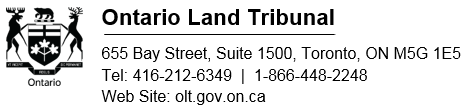 Appeal Form (A1)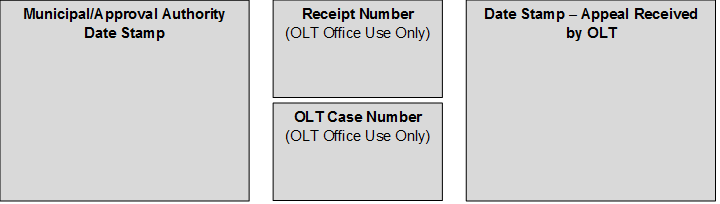 You may be able to submit your appeal online using our new e-file service if:the approval authority you are submitting your appeal to is registered on e-file; oryou are appealing directly to the Ontario Land TribunalPlease visit our e-file page to learn more.Please complete this Appeal Form by following the instructions in the companion document titled “Appeal Form Instructions”. Please read both documents carefully to ensure you submit the correct information and complete this form correctly.There are guides available for review on the Tribunal’s website for different appeal types to assist you in filing an appeal. Please review the notice of the decision you are appealing to determine the appeal deadline and the specific official with whom the appeal should be filed (e.g. Secretary-Treasurer, Clerk, Minister, Ontario Land Tribunal) prior to completing this Appeal Form. Relevant portions of the applicable legislation should also be reviewed before submitting this form.  Your appeal must be filed with the appropriate authority within the appeal period as set out in the notice of the decision and applicable legislation.Section 1 – Contact Information (Mandatory)Section 1 – Contact Information (Mandatory)Section 1 – Contact Information (Mandatory)Section 1 – Contact Information (Mandatory)Section 1 – Contact Information (Mandatory)Section 1 – Contact Information (Mandatory)Section 1 – Contact Information (Mandatory)Section 1 – Contact Information (Mandatory)Applicant/Appellant/Objector/Claimant InformationApplicant/Appellant/Objector/Claimant InformationApplicant/Appellant/Objector/Claimant InformationApplicant/Appellant/Objector/Claimant InformationApplicant/Appellant/Objector/Claimant InformationApplicant/Appellant/Objector/Claimant InformationApplicant/Appellant/Objector/Claimant InformationApplicant/Appellant/Objector/Claimant InformationLast Name:Last Name:Last Name:Last Name:Last Name:First Name:First Name:First Name:Company Name or Association Name (Association must be incorporated – include copy of letter of incorporation):Company Name or Association Name (Association must be incorporated – include copy of letter of incorporation):Company Name or Association Name (Association must be incorporated – include copy of letter of incorporation):Company Name or Association Name (Association must be incorporated – include copy of letter of incorporation):Company Name or Association Name (Association must be incorporated – include copy of letter of incorporation):Company Name or Association Name (Association must be incorporated – include copy of letter of incorporation):Company Name or Association Name (Association must be incorporated – include copy of letter of incorporation):Company Name or Association Name (Association must be incorporated – include copy of letter of incorporation):Email Address:Email Address:Email Address:Email Address:Email Address:Email Address:Email Address:Email Address:Daytime Telephone Number:Daytime Telephone Number:Daytime Telephone Number:Daytime Telephone Number:Daytime Telephone Number:Alternative Telephone Number:Alternative Telephone Number:Alternative Telephone Number:ext.Mailing AddressMailing AddressMailing AddressMailing AddressMailing AddressMailing AddressMailing AddressMailing AddressUnit Number:Street Number:Street Number:Street Number:Street Name:Street Name:Street Name:P.O. Box:City/Town:City/Town:Province:Province:Province:Country:Postal Code:Postal Code:Representative InformationRepresentative InformationRepresentative InformationRepresentative InformationRepresentative InformationRepresentative InformationRepresentative InformationRepresentative InformationRepresentative InformationRepresentative InformationRepresentative InformationRepresentative InformationRepresentative InformationRepresentative InformationRepresentative InformationRepresentative InformationRepresentative InformationRepresentative InformationRepresentative InformationRepresentative InformationRepresentative InformationRepresentative InformationRepresentative InformationRepresentative InformationRepresentative InformationRepresentative InformationRepresentative InformationRepresentative InformationRepresentative InformationRepresentative InformationRepresentative InformationRepresentative InformationRepresentative InformationRepresentative InformationRepresentative InformationRepresentative InformationRepresentative InformationRepresentative InformationRepresentative InformationRepresentative InformationRepresentative InformationRepresentative InformationRepresentative Information☐ I hereby authorize the named company and/or individual(s) to represent me☐ I hereby authorize the named company and/or individual(s) to represent me☐ I hereby authorize the named company and/or individual(s) to represent me☐ I hereby authorize the named company and/or individual(s) to represent me☐ I hereby authorize the named company and/or individual(s) to represent me☐ I hereby authorize the named company and/or individual(s) to represent me☐ I hereby authorize the named company and/or individual(s) to represent me☐ I hereby authorize the named company and/or individual(s) to represent me☐ I hereby authorize the named company and/or individual(s) to represent me☐ I hereby authorize the named company and/or individual(s) to represent me☐ I hereby authorize the named company and/or individual(s) to represent me☐ I hereby authorize the named company and/or individual(s) to represent me☐ I hereby authorize the named company and/or individual(s) to represent me☐ I hereby authorize the named company and/or individual(s) to represent me☐ I hereby authorize the named company and/or individual(s) to represent me☐ I hereby authorize the named company and/or individual(s) to represent me☐ I hereby authorize the named company and/or individual(s) to represent me☐ I hereby authorize the named company and/or individual(s) to represent me☐ I hereby authorize the named company and/or individual(s) to represent me☐ I hereby authorize the named company and/or individual(s) to represent me☐ I hereby authorize the named company and/or individual(s) to represent me☐ I hereby authorize the named company and/or individual(s) to represent me☐ I hereby authorize the named company and/or individual(s) to represent me☐ I hereby authorize the named company and/or individual(s) to represent me☐ I hereby authorize the named company and/or individual(s) to represent me☐ I hereby authorize the named company and/or individual(s) to represent me☐ I hereby authorize the named company and/or individual(s) to represent me☐ I hereby authorize the named company and/or individual(s) to represent me☐ I hereby authorize the named company and/or individual(s) to represent me☐ I hereby authorize the named company and/or individual(s) to represent me☐ I hereby authorize the named company and/or individual(s) to represent me☐ I hereby authorize the named company and/or individual(s) to represent me☐ I hereby authorize the named company and/or individual(s) to represent me☐ I hereby authorize the named company and/or individual(s) to represent me☐ I hereby authorize the named company and/or individual(s) to represent me☐ I hereby authorize the named company and/or individual(s) to represent me☐ I hereby authorize the named company and/or individual(s) to represent me☐ I hereby authorize the named company and/or individual(s) to represent me☐ I hereby authorize the named company and/or individual(s) to represent me☐ I hereby authorize the named company and/or individual(s) to represent me☐ I hereby authorize the named company and/or individual(s) to represent me☐ I hereby authorize the named company and/or individual(s) to represent me☐ I hereby authorize the named company and/or individual(s) to represent meLast Name:Last Name:Last Name:Last Name:Last Name:Last Name:Last Name:Last Name:Last Name:Last Name:Last Name:Last Name:Last Name:Last Name:Last Name:Last Name:Last Name:Last Name:Last Name:Last Name:Last Name:Last Name:Last Name:Last Name:Last Name:First Name:First Name:First Name:First Name:First Name:First Name:First Name:First Name:First Name:First Name:First Name:First Name:First Name:First Name:First Name:First Name:First Name:First Name:Company Name or Association Name (Association must be incorporated – include copy of letter of incorporation):Company Name or Association Name (Association must be incorporated – include copy of letter of incorporation):Company Name or Association Name (Association must be incorporated – include copy of letter of incorporation):Company Name or Association Name (Association must be incorporated – include copy of letter of incorporation):Company Name or Association Name (Association must be incorporated – include copy of letter of incorporation):Company Name or Association Name (Association must be incorporated – include copy of letter of incorporation):Company Name or Association Name (Association must be incorporated – include copy of letter of incorporation):Company Name or Association Name (Association must be incorporated – include copy of letter of incorporation):Company Name or Association Name (Association must be incorporated – include copy of letter of incorporation):Company Name or Association Name (Association must be incorporated – include copy of letter of incorporation):Company Name or Association Name (Association must be incorporated – include copy of letter of incorporation):Company Name or Association Name (Association must be incorporated – include copy of letter of incorporation):Company Name or Association Name (Association must be incorporated – include copy of letter of incorporation):Company Name or Association Name (Association must be incorporated – include copy of letter of incorporation):Company Name or Association Name (Association must be incorporated – include copy of letter of incorporation):Company Name or Association Name (Association must be incorporated – include copy of letter of incorporation):Company Name or Association Name (Association must be incorporated – include copy of letter of incorporation):Company Name or Association Name (Association must be incorporated – include copy of letter of incorporation):Company Name or Association Name (Association must be incorporated – include copy of letter of incorporation):Company Name or Association Name (Association must be incorporated – include copy of letter of incorporation):Company Name or Association Name (Association must be incorporated – include copy of letter of incorporation):Company Name or Association Name (Association must be incorporated – include copy of letter of incorporation):Company Name or Association Name (Association must be incorporated – include copy of letter of incorporation):Company Name or Association Name (Association must be incorporated – include copy of letter of incorporation):Company Name or Association Name (Association must be incorporated – include copy of letter of incorporation):Company Name or Association Name (Association must be incorporated – include copy of letter of incorporation):Company Name or Association Name (Association must be incorporated – include copy of letter of incorporation):Company Name or Association Name (Association must be incorporated – include copy of letter of incorporation):Company Name or Association Name (Association must be incorporated – include copy of letter of incorporation):Company Name or Association Name (Association must be incorporated – include copy of letter of incorporation):Company Name or Association Name (Association must be incorporated – include copy of letter of incorporation):Company Name or Association Name (Association must be incorporated – include copy of letter of incorporation):Company Name or Association Name (Association must be incorporated – include copy of letter of incorporation):Company Name or Association Name (Association must be incorporated – include copy of letter of incorporation):Company Name or Association Name (Association must be incorporated – include copy of letter of incorporation):Company Name or Association Name (Association must be incorporated – include copy of letter of incorporation):Company Name or Association Name (Association must be incorporated – include copy of letter of incorporation):Company Name or Association Name (Association must be incorporated – include copy of letter of incorporation):Company Name or Association Name (Association must be incorporated – include copy of letter of incorporation):Company Name or Association Name (Association must be incorporated – include copy of letter of incorporation):Company Name or Association Name (Association must be incorporated – include copy of letter of incorporation):Company Name or Association Name (Association must be incorporated – include copy of letter of incorporation):Company Name or Association Name (Association must be incorporated – include copy of letter of incorporation):Email Address:Email Address:Email Address:Email Address:Email Address:Email Address:Email Address:Email Address:Email Address:Email Address:Email Address:Email Address:Email Address:Email Address:Email Address:Email Address:Email Address:Email Address:Email Address:Email Address:Email Address:Email Address:Email Address:Email Address:Email Address:Email Address:Email Address:Email Address:Email Address:Email Address:Email Address:Email Address:Email Address:Email Address:Email Address:Email Address:Email Address:Email Address:Email Address:Email Address:Email Address:Email Address:Email Address:Daytime Telephone Number:Daytime Telephone Number:Daytime Telephone Number:Daytime Telephone Number:Daytime Telephone Number:Daytime Telephone Number:Daytime Telephone Number:Daytime Telephone Number:Daytime Telephone Number:Daytime Telephone Number:Daytime Telephone Number:Daytime Telephone Number:Daytime Telephone Number:Daytime Telephone Number:Daytime Telephone Number:Daytime Telephone Number:Daytime Telephone Number:Daytime Telephone Number:Daytime Telephone Number:Daytime Telephone Number:Daytime Telephone Number:Daytime Telephone Number:Daytime Telephone Number:Daytime Telephone Number:Daytime Telephone Number:Alternative Telephone Number:Alternative Telephone Number:Alternative Telephone Number:Alternative Telephone Number:Alternative Telephone Number:Alternative Telephone Number:Alternative Telephone Number:Alternative Telephone Number:Alternative Telephone Number:Alternative Telephone Number:Alternative Telephone Number:Alternative Telephone Number:Alternative Telephone Number:Alternative Telephone Number:Alternative Telephone Number:Alternative Telephone Number:Alternative Telephone Number:Alternative Telephone Number:ext.ext.Mailing AddressMailing AddressMailing AddressMailing AddressMailing AddressMailing AddressMailing AddressMailing AddressMailing AddressMailing AddressMailing AddressMailing AddressMailing AddressMailing AddressMailing AddressMailing AddressMailing AddressMailing AddressMailing AddressMailing AddressMailing AddressMailing AddressMailing AddressMailing AddressMailing AddressMailing AddressMailing AddressMailing AddressMailing AddressMailing AddressMailing AddressMailing AddressMailing AddressMailing AddressMailing AddressMailing AddressMailing AddressMailing AddressMailing AddressMailing AddressMailing AddressMailing AddressMailing AddressUnit Number:Unit Number:Unit Number:Unit Number:Unit Number:Unit Number:Unit Number:Unit Number:Unit Number:Unit Number:Unit Number:Unit Number:Street Number:Street Number:Street Number:Street Number:Street Number:Street Number:Street Number:Street Number:Street Number:Street Name:Street Name:Street Name:Street Name:Street Name:Street Name:Street Name:Street Name:Street Name:Street Name:Street Name:Street Name:Street Name:Street Name:Street Name:Street Name:Street Name:Street Name:Street Name:P.O. Box:P.O. Box:P.O. Box:City/Town:City/Town:City/Town:City/Town:City/Town:City/Town:City/Town:City/Town:City/Town:City/Town:City/Town:City/Town:City/Town:City/Town:Province:Province:Province:Province:Province:Province:Province:Province:Province:Province:Province:Country:Country:Country:Country:Country:Country:Country:Country:Country:Country:Postal Code:Postal Code:Postal Code:Postal Code:Postal Code:Postal Code:Postal Code:Postal Code:Note: If your representative is not licensed under the Law Society Act, please confirm that they have your written authorization, as required by the OLT Rules of Practice and Procedure, to act on your behalf and that they are also exempt under the Law Society’s by-laws to provide legal services. Please confirm this by checking the box below.Note: If your representative is not licensed under the Law Society Act, please confirm that they have your written authorization, as required by the OLT Rules of Practice and Procedure, to act on your behalf and that they are also exempt under the Law Society’s by-laws to provide legal services. Please confirm this by checking the box below.Note: If your representative is not licensed under the Law Society Act, please confirm that they have your written authorization, as required by the OLT Rules of Practice and Procedure, to act on your behalf and that they are also exempt under the Law Society’s by-laws to provide legal services. Please confirm this by checking the box below.Note: If your representative is not licensed under the Law Society Act, please confirm that they have your written authorization, as required by the OLT Rules of Practice and Procedure, to act on your behalf and that they are also exempt under the Law Society’s by-laws to provide legal services. Please confirm this by checking the box below.Note: If your representative is not licensed under the Law Society Act, please confirm that they have your written authorization, as required by the OLT Rules of Practice and Procedure, to act on your behalf and that they are also exempt under the Law Society’s by-laws to provide legal services. Please confirm this by checking the box below.Note: If your representative is not licensed under the Law Society Act, please confirm that they have your written authorization, as required by the OLT Rules of Practice and Procedure, to act on your behalf and that they are also exempt under the Law Society’s by-laws to provide legal services. Please confirm this by checking the box below.Note: If your representative is not licensed under the Law Society Act, please confirm that they have your written authorization, as required by the OLT Rules of Practice and Procedure, to act on your behalf and that they are also exempt under the Law Society’s by-laws to provide legal services. Please confirm this by checking the box below.Note: If your representative is not licensed under the Law Society Act, please confirm that they have your written authorization, as required by the OLT Rules of Practice and Procedure, to act on your behalf and that they are also exempt under the Law Society’s by-laws to provide legal services. Please confirm this by checking the box below.Note: If your representative is not licensed under the Law Society Act, please confirm that they have your written authorization, as required by the OLT Rules of Practice and Procedure, to act on your behalf and that they are also exempt under the Law Society’s by-laws to provide legal services. Please confirm this by checking the box below.Note: If your representative is not licensed under the Law Society Act, please confirm that they have your written authorization, as required by the OLT Rules of Practice and Procedure, to act on your behalf and that they are also exempt under the Law Society’s by-laws to provide legal services. Please confirm this by checking the box below.Note: If your representative is not licensed under the Law Society Act, please confirm that they have your written authorization, as required by the OLT Rules of Practice and Procedure, to act on your behalf and that they are also exempt under the Law Society’s by-laws to provide legal services. Please confirm this by checking the box below.Note: If your representative is not licensed under the Law Society Act, please confirm that they have your written authorization, as required by the OLT Rules of Practice and Procedure, to act on your behalf and that they are also exempt under the Law Society’s by-laws to provide legal services. Please confirm this by checking the box below.Note: If your representative is not licensed under the Law Society Act, please confirm that they have your written authorization, as required by the OLT Rules of Practice and Procedure, to act on your behalf and that they are also exempt under the Law Society’s by-laws to provide legal services. Please confirm this by checking the box below.Note: If your representative is not licensed under the Law Society Act, please confirm that they have your written authorization, as required by the OLT Rules of Practice and Procedure, to act on your behalf and that they are also exempt under the Law Society’s by-laws to provide legal services. Please confirm this by checking the box below.Note: If your representative is not licensed under the Law Society Act, please confirm that they have your written authorization, as required by the OLT Rules of Practice and Procedure, to act on your behalf and that they are also exempt under the Law Society’s by-laws to provide legal services. Please confirm this by checking the box below.Note: If your representative is not licensed under the Law Society Act, please confirm that they have your written authorization, as required by the OLT Rules of Practice and Procedure, to act on your behalf and that they are also exempt under the Law Society’s by-laws to provide legal services. Please confirm this by checking the box below.Note: If your representative is not licensed under the Law Society Act, please confirm that they have your written authorization, as required by the OLT Rules of Practice and Procedure, to act on your behalf and that they are also exempt under the Law Society’s by-laws to provide legal services. Please confirm this by checking the box below.Note: If your representative is not licensed under the Law Society Act, please confirm that they have your written authorization, as required by the OLT Rules of Practice and Procedure, to act on your behalf and that they are also exempt under the Law Society’s by-laws to provide legal services. Please confirm this by checking the box below.Note: If your representative is not licensed under the Law Society Act, please confirm that they have your written authorization, as required by the OLT Rules of Practice and Procedure, to act on your behalf and that they are also exempt under the Law Society’s by-laws to provide legal services. Please confirm this by checking the box below.Note: If your representative is not licensed under the Law Society Act, please confirm that they have your written authorization, as required by the OLT Rules of Practice and Procedure, to act on your behalf and that they are also exempt under the Law Society’s by-laws to provide legal services. Please confirm this by checking the box below.Note: If your representative is not licensed under the Law Society Act, please confirm that they have your written authorization, as required by the OLT Rules of Practice and Procedure, to act on your behalf and that they are also exempt under the Law Society’s by-laws to provide legal services. Please confirm this by checking the box below.Note: If your representative is not licensed under the Law Society Act, please confirm that they have your written authorization, as required by the OLT Rules of Practice and Procedure, to act on your behalf and that they are also exempt under the Law Society’s by-laws to provide legal services. Please confirm this by checking the box below.Note: If your representative is not licensed under the Law Society Act, please confirm that they have your written authorization, as required by the OLT Rules of Practice and Procedure, to act on your behalf and that they are also exempt under the Law Society’s by-laws to provide legal services. Please confirm this by checking the box below.Note: If your representative is not licensed under the Law Society Act, please confirm that they have your written authorization, as required by the OLT Rules of Practice and Procedure, to act on your behalf and that they are also exempt under the Law Society’s by-laws to provide legal services. Please confirm this by checking the box below.Note: If your representative is not licensed under the Law Society Act, please confirm that they have your written authorization, as required by the OLT Rules of Practice and Procedure, to act on your behalf and that they are also exempt under the Law Society’s by-laws to provide legal services. Please confirm this by checking the box below.Note: If your representative is not licensed under the Law Society Act, please confirm that they have your written authorization, as required by the OLT Rules of Practice and Procedure, to act on your behalf and that they are also exempt under the Law Society’s by-laws to provide legal services. Please confirm this by checking the box below.Note: If your representative is not licensed under the Law Society Act, please confirm that they have your written authorization, as required by the OLT Rules of Practice and Procedure, to act on your behalf and that they are also exempt under the Law Society’s by-laws to provide legal services. Please confirm this by checking the box below.Note: If your representative is not licensed under the Law Society Act, please confirm that they have your written authorization, as required by the OLT Rules of Practice and Procedure, to act on your behalf and that they are also exempt under the Law Society’s by-laws to provide legal services. Please confirm this by checking the box below.Note: If your representative is not licensed under the Law Society Act, please confirm that they have your written authorization, as required by the OLT Rules of Practice and Procedure, to act on your behalf and that they are also exempt under the Law Society’s by-laws to provide legal services. Please confirm this by checking the box below.Note: If your representative is not licensed under the Law Society Act, please confirm that they have your written authorization, as required by the OLT Rules of Practice and Procedure, to act on your behalf and that they are also exempt under the Law Society’s by-laws to provide legal services. Please confirm this by checking the box below.Note: If your representative is not licensed under the Law Society Act, please confirm that they have your written authorization, as required by the OLT Rules of Practice and Procedure, to act on your behalf and that they are also exempt under the Law Society’s by-laws to provide legal services. Please confirm this by checking the box below.Note: If your representative is not licensed under the Law Society Act, please confirm that they have your written authorization, as required by the OLT Rules of Practice and Procedure, to act on your behalf and that they are also exempt under the Law Society’s by-laws to provide legal services. Please confirm this by checking the box below.Note: If your representative is not licensed under the Law Society Act, please confirm that they have your written authorization, as required by the OLT Rules of Practice and Procedure, to act on your behalf and that they are also exempt under the Law Society’s by-laws to provide legal services. Please confirm this by checking the box below.Note: If your representative is not licensed under the Law Society Act, please confirm that they have your written authorization, as required by the OLT Rules of Practice and Procedure, to act on your behalf and that they are also exempt under the Law Society’s by-laws to provide legal services. Please confirm this by checking the box below.Note: If your representative is not licensed under the Law Society Act, please confirm that they have your written authorization, as required by the OLT Rules of Practice and Procedure, to act on your behalf and that they are also exempt under the Law Society’s by-laws to provide legal services. Please confirm this by checking the box below.Note: If your representative is not licensed under the Law Society Act, please confirm that they have your written authorization, as required by the OLT Rules of Practice and Procedure, to act on your behalf and that they are also exempt under the Law Society’s by-laws to provide legal services. Please confirm this by checking the box below.Note: If your representative is not licensed under the Law Society Act, please confirm that they have your written authorization, as required by the OLT Rules of Practice and Procedure, to act on your behalf and that they are also exempt under the Law Society’s by-laws to provide legal services. Please confirm this by checking the box below.Note: If your representative is not licensed under the Law Society Act, please confirm that they have your written authorization, as required by the OLT Rules of Practice and Procedure, to act on your behalf and that they are also exempt under the Law Society’s by-laws to provide legal services. Please confirm this by checking the box below.Note: If your representative is not licensed under the Law Society Act, please confirm that they have your written authorization, as required by the OLT Rules of Practice and Procedure, to act on your behalf and that they are also exempt under the Law Society’s by-laws to provide legal services. Please confirm this by checking the box below.Note: If your representative is not licensed under the Law Society Act, please confirm that they have your written authorization, as required by the OLT Rules of Practice and Procedure, to act on your behalf and that they are also exempt under the Law Society’s by-laws to provide legal services. Please confirm this by checking the box below.Note: If your representative is not licensed under the Law Society Act, please confirm that they have your written authorization, as required by the OLT Rules of Practice and Procedure, to act on your behalf and that they are also exempt under the Law Society’s by-laws to provide legal services. Please confirm this by checking the box below.Note: If your representative is not licensed under the Law Society Act, please confirm that they have your written authorization, as required by the OLT Rules of Practice and Procedure, to act on your behalf and that they are also exempt under the Law Society’s by-laws to provide legal services. Please confirm this by checking the box below.Note: If your representative is not licensed under the Law Society Act, please confirm that they have your written authorization, as required by the OLT Rules of Practice and Procedure, to act on your behalf and that they are also exempt under the Law Society’s by-laws to provide legal services. Please confirm this by checking the box below.☐I certify that I understand that my representative is not licensed under the Law Society Act and I have provided my written authorization to my representative to act on my behalf with respect to this matter. I understand that my representative may be asked to produce this authorization at any time along with confirmation of their exemption under the Law Society’s by-laws to provide legal services.I certify that I understand that my representative is not licensed under the Law Society Act and I have provided my written authorization to my representative to act on my behalf with respect to this matter. I understand that my representative may be asked to produce this authorization at any time along with confirmation of their exemption under the Law Society’s by-laws to provide legal services.I certify that I understand that my representative is not licensed under the Law Society Act and I have provided my written authorization to my representative to act on my behalf with respect to this matter. I understand that my representative may be asked to produce this authorization at any time along with confirmation of their exemption under the Law Society’s by-laws to provide legal services.I certify that I understand that my representative is not licensed under the Law Society Act and I have provided my written authorization to my representative to act on my behalf with respect to this matter. I understand that my representative may be asked to produce this authorization at any time along with confirmation of their exemption under the Law Society’s by-laws to provide legal services.I certify that I understand that my representative is not licensed under the Law Society Act and I have provided my written authorization to my representative to act on my behalf with respect to this matter. I understand that my representative may be asked to produce this authorization at any time along with confirmation of their exemption under the Law Society’s by-laws to provide legal services.I certify that I understand that my representative is not licensed under the Law Society Act and I have provided my written authorization to my representative to act on my behalf with respect to this matter. I understand that my representative may be asked to produce this authorization at any time along with confirmation of their exemption under the Law Society’s by-laws to provide legal services.I certify that I understand that my representative is not licensed under the Law Society Act and I have provided my written authorization to my representative to act on my behalf with respect to this matter. I understand that my representative may be asked to produce this authorization at any time along with confirmation of their exemption under the Law Society’s by-laws to provide legal services.I certify that I understand that my representative is not licensed under the Law Society Act and I have provided my written authorization to my representative to act on my behalf with respect to this matter. I understand that my representative may be asked to produce this authorization at any time along with confirmation of their exemption under the Law Society’s by-laws to provide legal services.I certify that I understand that my representative is not licensed under the Law Society Act and I have provided my written authorization to my representative to act on my behalf with respect to this matter. I understand that my representative may be asked to produce this authorization at any time along with confirmation of their exemption under the Law Society’s by-laws to provide legal services.I certify that I understand that my representative is not licensed under the Law Society Act and I have provided my written authorization to my representative to act on my behalf with respect to this matter. I understand that my representative may be asked to produce this authorization at any time along with confirmation of their exemption under the Law Society’s by-laws to provide legal services.I certify that I understand that my representative is not licensed under the Law Society Act and I have provided my written authorization to my representative to act on my behalf with respect to this matter. I understand that my representative may be asked to produce this authorization at any time along with confirmation of their exemption under the Law Society’s by-laws to provide legal services.I certify that I understand that my representative is not licensed under the Law Society Act and I have provided my written authorization to my representative to act on my behalf with respect to this matter. I understand that my representative may be asked to produce this authorization at any time along with confirmation of their exemption under the Law Society’s by-laws to provide legal services.I certify that I understand that my representative is not licensed under the Law Society Act and I have provided my written authorization to my representative to act on my behalf with respect to this matter. I understand that my representative may be asked to produce this authorization at any time along with confirmation of their exemption under the Law Society’s by-laws to provide legal services.I certify that I understand that my representative is not licensed under the Law Society Act and I have provided my written authorization to my representative to act on my behalf with respect to this matter. I understand that my representative may be asked to produce this authorization at any time along with confirmation of their exemption under the Law Society’s by-laws to provide legal services.I certify that I understand that my representative is not licensed under the Law Society Act and I have provided my written authorization to my representative to act on my behalf with respect to this matter. I understand that my representative may be asked to produce this authorization at any time along with confirmation of their exemption under the Law Society’s by-laws to provide legal services.I certify that I understand that my representative is not licensed under the Law Society Act and I have provided my written authorization to my representative to act on my behalf with respect to this matter. I understand that my representative may be asked to produce this authorization at any time along with confirmation of their exemption under the Law Society’s by-laws to provide legal services.I certify that I understand that my representative is not licensed under the Law Society Act and I have provided my written authorization to my representative to act on my behalf with respect to this matter. I understand that my representative may be asked to produce this authorization at any time along with confirmation of their exemption under the Law Society’s by-laws to provide legal services.I certify that I understand that my representative is not licensed under the Law Society Act and I have provided my written authorization to my representative to act on my behalf with respect to this matter. I understand that my representative may be asked to produce this authorization at any time along with confirmation of their exemption under the Law Society’s by-laws to provide legal services.I certify that I understand that my representative is not licensed under the Law Society Act and I have provided my written authorization to my representative to act on my behalf with respect to this matter. I understand that my representative may be asked to produce this authorization at any time along with confirmation of their exemption under the Law Society’s by-laws to provide legal services.I certify that I understand that my representative is not licensed under the Law Society Act and I have provided my written authorization to my representative to act on my behalf with respect to this matter. I understand that my representative may be asked to produce this authorization at any time along with confirmation of their exemption under the Law Society’s by-laws to provide legal services.I certify that I understand that my representative is not licensed under the Law Society Act and I have provided my written authorization to my representative to act on my behalf with respect to this matter. I understand that my representative may be asked to produce this authorization at any time along with confirmation of their exemption under the Law Society’s by-laws to provide legal services.I certify that I understand that my representative is not licensed under the Law Society Act and I have provided my written authorization to my representative to act on my behalf with respect to this matter. I understand that my representative may be asked to produce this authorization at any time along with confirmation of their exemption under the Law Society’s by-laws to provide legal services.I certify that I understand that my representative is not licensed under the Law Society Act and I have provided my written authorization to my representative to act on my behalf with respect to this matter. I understand that my representative may be asked to produce this authorization at any time along with confirmation of their exemption under the Law Society’s by-laws to provide legal services.I certify that I understand that my representative is not licensed under the Law Society Act and I have provided my written authorization to my representative to act on my behalf with respect to this matter. I understand that my representative may be asked to produce this authorization at any time along with confirmation of their exemption under the Law Society’s by-laws to provide legal services.I certify that I understand that my representative is not licensed under the Law Society Act and I have provided my written authorization to my representative to act on my behalf with respect to this matter. I understand that my representative may be asked to produce this authorization at any time along with confirmation of their exemption under the Law Society’s by-laws to provide legal services.I certify that I understand that my representative is not licensed under the Law Society Act and I have provided my written authorization to my representative to act on my behalf with respect to this matter. I understand that my representative may be asked to produce this authorization at any time along with confirmation of their exemption under the Law Society’s by-laws to provide legal services.I certify that I understand that my representative is not licensed under the Law Society Act and I have provided my written authorization to my representative to act on my behalf with respect to this matter. I understand that my representative may be asked to produce this authorization at any time along with confirmation of their exemption under the Law Society’s by-laws to provide legal services.I certify that I understand that my representative is not licensed under the Law Society Act and I have provided my written authorization to my representative to act on my behalf with respect to this matter. I understand that my representative may be asked to produce this authorization at any time along with confirmation of their exemption under the Law Society’s by-laws to provide legal services.I certify that I understand that my representative is not licensed under the Law Society Act and I have provided my written authorization to my representative to act on my behalf with respect to this matter. I understand that my representative may be asked to produce this authorization at any time along with confirmation of their exemption under the Law Society’s by-laws to provide legal services.I certify that I understand that my representative is not licensed under the Law Society Act and I have provided my written authorization to my representative to act on my behalf with respect to this matter. I understand that my representative may be asked to produce this authorization at any time along with confirmation of their exemption under the Law Society’s by-laws to provide legal services.I certify that I understand that my representative is not licensed under the Law Society Act and I have provided my written authorization to my representative to act on my behalf with respect to this matter. I understand that my representative may be asked to produce this authorization at any time along with confirmation of their exemption under the Law Society’s by-laws to provide legal services.I certify that I understand that my representative is not licensed under the Law Society Act and I have provided my written authorization to my representative to act on my behalf with respect to this matter. I understand that my representative may be asked to produce this authorization at any time along with confirmation of their exemption under the Law Society’s by-laws to provide legal services.I certify that I understand that my representative is not licensed under the Law Society Act and I have provided my written authorization to my representative to act on my behalf with respect to this matter. I understand that my representative may be asked to produce this authorization at any time along with confirmation of their exemption under the Law Society’s by-laws to provide legal services.I certify that I understand that my representative is not licensed under the Law Society Act and I have provided my written authorization to my representative to act on my behalf with respect to this matter. I understand that my representative may be asked to produce this authorization at any time along with confirmation of their exemption under the Law Society’s by-laws to provide legal services.I certify that I understand that my representative is not licensed under the Law Society Act and I have provided my written authorization to my representative to act on my behalf with respect to this matter. I understand that my representative may be asked to produce this authorization at any time along with confirmation of their exemption under the Law Society’s by-laws to provide legal services.I certify that I understand that my representative is not licensed under the Law Society Act and I have provided my written authorization to my representative to act on my behalf with respect to this matter. I understand that my representative may be asked to produce this authorization at any time along with confirmation of their exemption under the Law Society’s by-laws to provide legal services.I certify that I understand that my representative is not licensed under the Law Society Act and I have provided my written authorization to my representative to act on my behalf with respect to this matter. I understand that my representative may be asked to produce this authorization at any time along with confirmation of their exemption under the Law Society’s by-laws to provide legal services.I certify that I understand that my representative is not licensed under the Law Society Act and I have provided my written authorization to my representative to act on my behalf with respect to this matter. I understand that my representative may be asked to produce this authorization at any time along with confirmation of their exemption under the Law Society’s by-laws to provide legal services.I certify that I understand that my representative is not licensed under the Law Society Act and I have provided my written authorization to my representative to act on my behalf with respect to this matter. I understand that my representative may be asked to produce this authorization at any time along with confirmation of their exemption under the Law Society’s by-laws to provide legal services.I certify that I understand that my representative is not licensed under the Law Society Act and I have provided my written authorization to my representative to act on my behalf with respect to this matter. I understand that my representative may be asked to produce this authorization at any time along with confirmation of their exemption under the Law Society’s by-laws to provide legal services.I certify that I understand that my representative is not licensed under the Law Society Act and I have provided my written authorization to my representative to act on my behalf with respect to this matter. I understand that my representative may be asked to produce this authorization at any time along with confirmation of their exemption under the Law Society’s by-laws to provide legal services.I certify that I understand that my representative is not licensed under the Law Society Act and I have provided my written authorization to my representative to act on my behalf with respect to this matter. I understand that my representative may be asked to produce this authorization at any time along with confirmation of their exemption under the Law Society’s by-laws to provide legal services.Location InformationLocation InformationLocation InformationLocation InformationLocation InformationLocation InformationLocation InformationLocation InformationLocation InformationLocation InformationLocation InformationLocation InformationLocation InformationLocation InformationLocation InformationLocation InformationLocation InformationLocation InformationLocation InformationLocation InformationLocation InformationLocation InformationLocation InformationLocation InformationLocation InformationLocation InformationLocation InformationLocation InformationLocation InformationLocation InformationLocation InformationLocation InformationLocation InformationLocation InformationLocation InformationLocation InformationLocation InformationLocation InformationLocation InformationLocation InformationLocation InformationLocation InformationLocation InformationAre you the current owner of the subject property?Are you the current owner of the subject property?Are you the current owner of the subject property?Are you the current owner of the subject property?Are you the current owner of the subject property?Are you the current owner of the subject property?Are you the current owner of the subject property?Are you the current owner of the subject property?Are you the current owner of the subject property?Are you the current owner of the subject property?Are you the current owner of the subject property?Are you the current owner of the subject property?Are you the current owner of the subject property?Are you the current owner of the subject property?Are you the current owner of the subject property?Are you the current owner of the subject property?Are you the current owner of the subject property?Are you the current owner of the subject property?Are you the current owner of the subject property?Are you the current owner of the subject property?Are you the current owner of the subject property?Are you the current owner of the subject property?☐YesYesYesYesYes☐☐☐NoNoNoNoNoNoNoNoNoNoNoNoAddress and/or Legal Description of property subject to the appeal:Address and/or Legal Description of property subject to the appeal:Address and/or Legal Description of property subject to the appeal:Address and/or Legal Description of property subject to the appeal:Address and/or Legal Description of property subject to the appeal:Address and/or Legal Description of property subject to the appeal:Address and/or Legal Description of property subject to the appeal:Address and/or Legal Description of property subject to the appeal:Address and/or Legal Description of property subject to the appeal:Address and/or Legal Description of property subject to the appeal:Address and/or Legal Description of property subject to the appeal:Address and/or Legal Description of property subject to the appeal:Address and/or Legal Description of property subject to the appeal:Address and/or Legal Description of property subject to the appeal:Address and/or Legal Description of property subject to the appeal:Address and/or Legal Description of property subject to the appeal:Address and/or Legal Description of property subject to the appeal:Address and/or Legal Description of property subject to the appeal:Address and/or Legal Description of property subject to the appeal:Address and/or Legal Description of property subject to the appeal:Address and/or Legal Description of property subject to the appeal:Address and/or Legal Description of property subject to the appeal:Address and/or Legal Description of property subject to the appeal:Address and/or Legal Description of property subject to the appeal:Address and/or Legal Description of property subject to the appeal:Address and/or Legal Description of property subject to the appeal:Address and/or Legal Description of property subject to the appeal:Address and/or Legal Description of property subject to the appeal:Address and/or Legal Description of property subject to the appeal:Address and/or Legal Description of property subject to the appeal:Address and/or Legal Description of property subject to the appeal:Address and/or Legal Description of property subject to the appeal:Address and/or Legal Description of property subject to the appeal:Address and/or Legal Description of property subject to the appeal:Address and/or Legal Description of property subject to the appeal:Address and/or Legal Description of property subject to the appeal:Address and/or Legal Description of property subject to the appeal:Address and/or Legal Description of property subject to the appeal:Address and/or Legal Description of property subject to the appeal:Address and/or Legal Description of property subject to the appeal:Address and/or Legal Description of property subject to the appeal:Address and/or Legal Description of property subject to the appeal:Address and/or Legal Description of property subject to the appeal:Municipality:Municipality:Municipality:Municipality:Municipality:Municipality:Municipality:Municipality:Municipality:Municipality:Municipality:Municipality:Municipality:Municipality:Municipality:Municipality:Municipality:Municipality:Municipality:Municipality:Municipality:Municipality:Municipality:Municipality:Municipality:Municipality:Municipality:Municipality:Municipality:Municipality:Municipality:Municipality:Municipality:Municipality:Municipality:Municipality:Municipality:Municipality:Municipality:Municipality:Municipality:Municipality:Municipality:Upper Tier (Example: county, district, region):Upper Tier (Example: county, district, region):Upper Tier (Example: county, district, region):Upper Tier (Example: county, district, region):Upper Tier (Example: county, district, region):Upper Tier (Example: county, district, region):Upper Tier (Example: county, district, region):Upper Tier (Example: county, district, region):Upper Tier (Example: county, district, region):Upper Tier (Example: county, district, region):Upper Tier (Example: county, district, region):Upper Tier (Example: county, district, region):Upper Tier (Example: county, district, region):Upper Tier (Example: county, district, region):Upper Tier (Example: county, district, region):Upper Tier (Example: county, district, region):Upper Tier (Example: county, district, region):Upper Tier (Example: county, district, region):Upper Tier (Example: county, district, region):Upper Tier (Example: county, district, region):Upper Tier (Example: county, district, region):Upper Tier (Example: county, district, region):Upper Tier (Example: county, district, region):Upper Tier (Example: county, district, region):Upper Tier (Example: county, district, region):Upper Tier (Example: county, district, region):Upper Tier (Example: county, district, region):Upper Tier (Example: county, district, region):Upper Tier (Example: county, district, region):Upper Tier (Example: county, district, region):Upper Tier (Example: county, district, region):Upper Tier (Example: county, district, region):Upper Tier (Example: county, district, region):Upper Tier (Example: county, district, region):Upper Tier (Example: county, district, region):Upper Tier (Example: county, district, region):Upper Tier (Example: county, district, region):Upper Tier (Example: county, district, region):Upper Tier (Example: county, district, region):Upper Tier (Example: county, district, region):Upper Tier (Example: county, district, region):Upper Tier (Example: county, district, region):Upper Tier (Example: county, district, region):Language RequirementsLanguage RequirementsLanguage RequirementsLanguage RequirementsLanguage RequirementsLanguage RequirementsLanguage RequirementsLanguage RequirementsLanguage RequirementsLanguage RequirementsLanguage RequirementsLanguage RequirementsLanguage RequirementsLanguage RequirementsLanguage RequirementsLanguage RequirementsLanguage RequirementsLanguage RequirementsLanguage RequirementsLanguage RequirementsLanguage RequirementsLanguage RequirementsLanguage RequirementsLanguage RequirementsLanguage RequirementsLanguage RequirementsLanguage RequirementsLanguage RequirementsLanguage RequirementsLanguage RequirementsLanguage RequirementsLanguage RequirementsLanguage RequirementsLanguage RequirementsLanguage RequirementsLanguage RequirementsLanguage RequirementsLanguage RequirementsLanguage RequirementsLanguage RequirementsLanguage RequirementsLanguage RequirementsLanguage RequirementsDo you require services in French?Do you require services in French?Do you require services in French?Do you require services in French?Do you require services in French?Do you require services in French?Do you require services in French?Do you require services in French?Do you require services in French?Do you require services in French?Do you require services in French?Do you require services in French?Do you require services in French?Do you require services in French?Do you require services in French?Do you require services in French?Do you require services in French?Do you require services in French?Do you require services in French?Do you require services in French?Do you require services in French?Do you require services in French?☐YesYesYesYesYes☐☐☐NoNoNoNoNoNoNoNoNoNoNoNoTo file an appeal, please complete the section below. Complete one line for each appeal typeTo file an appeal, please complete the section below. Complete one line for each appeal typeTo file an appeal, please complete the section below. Complete one line for each appeal typeTo file an appeal, please complete the section below. Complete one line for each appeal typeTo file an appeal, please complete the section below. Complete one line for each appeal typeTo file an appeal, please complete the section below. Complete one line for each appeal typeTo file an appeal, please complete the section below. Complete one line for each appeal typeTo file an appeal, please complete the section below. Complete one line for each appeal typeTo file an appeal, please complete the section below. Complete one line for each appeal typeTo file an appeal, please complete the section below. Complete one line for each appeal typeTo file an appeal, please complete the section below. Complete one line for each appeal typeTo file an appeal, please complete the section below. Complete one line for each appeal typeTo file an appeal, please complete the section below. Complete one line for each appeal typeTo file an appeal, please complete the section below. Complete one line for each appeal typeTo file an appeal, please complete the section below. Complete one line for each appeal typeTo file an appeal, please complete the section below. Complete one line for each appeal typeTo file an appeal, please complete the section below. Complete one line for each appeal typeTo file an appeal, please complete the section below. Complete one line for each appeal typeTo file an appeal, please complete the section below. Complete one line for each appeal typeTo file an appeal, please complete the section below. Complete one line for each appeal typeTo file an appeal, please complete the section below. Complete one line for each appeal typeTo file an appeal, please complete the section below. Complete one line for each appeal typeTo file an appeal, please complete the section below. Complete one line for each appeal typeTo file an appeal, please complete the section below. Complete one line for each appeal typeTo file an appeal, please complete the section below. Complete one line for each appeal typeTo file an appeal, please complete the section below. Complete one line for each appeal typeTo file an appeal, please complete the section below. Complete one line for each appeal typeTo file an appeal, please complete the section below. Complete one line for each appeal typeTo file an appeal, please complete the section below. Complete one line for each appeal typeTo file an appeal, please complete the section below. Complete one line for each appeal typeTo file an appeal, please complete the section below. Complete one line for each appeal typeTo file an appeal, please complete the section below. Complete one line for each appeal typeTo file an appeal, please complete the section below. Complete one line for each appeal typeTo file an appeal, please complete the section below. Complete one line for each appeal typeTo file an appeal, please complete the section below. Complete one line for each appeal typeTo file an appeal, please complete the section below. Complete one line for each appeal typeTo file an appeal, please complete the section below. Complete one line for each appeal typeTo file an appeal, please complete the section below. Complete one line for each appeal typeTo file an appeal, please complete the section below. Complete one line for each appeal typeTo file an appeal, please complete the section below. Complete one line for each appeal typeTo file an appeal, please complete the section below. Complete one line for each appeal typeTo file an appeal, please complete the section below. Complete one line for each appeal typeTo file an appeal, please complete the section below. Complete one line for each appeal typeSubject of AppealSubject of AppealSubject of AppealSubject of AppealSubject of AppealSubject of AppealSubject of AppealSubject of AppealSubject of AppealSubject of AppealSubject of AppealSubject of AppealSubject of AppealSubject of AppealSubject of AppealSubject of AppealType of Appeal(Act/Legislation Name)Type of Appeal(Act/Legislation Name)Type of Appeal(Act/Legislation Name)Type of Appeal(Act/Legislation Name)Type of Appeal(Act/Legislation Name)Type of Appeal(Act/Legislation Name)Type of Appeal(Act/Legislation Name)Type of Appeal(Act/Legislation Name)Type of Appeal(Act/Legislation Name)Type of Appeal(Act/Legislation Name)Type of Appeal(Act/Legislation Name)Type of Appeal(Act/Legislation Name)Type of Appeal(Act/Legislation Name)Type of Appeal(Act/Legislation Name)Type of Appeal(Act/Legislation Name)Type of Appeal(Act/Legislation Name)Type of Appeal(Act/Legislation Name)Type of Appeal(Act/Legislation Name)Type of Appeal(Act/Legislation Name)Type of Appeal(Act/Legislation Name)Type of Appeal(Act/Legislation Name)Reference(Section Number)Reference(Section Number)Reference(Section Number)Reference(Section Number)Reference(Section Number)Reference(Section Number)ExampleExampleExampleExampleExampleMinor VarianceMinor VarianceMinor VarianceMinor VarianceMinor VarianceMinor VarianceMinor VarianceMinor VarianceMinor VarianceMinor VarianceMinor VariancePlanning ActPlanning ActPlanning ActPlanning ActPlanning ActPlanning ActPlanning ActPlanning ActPlanning ActPlanning ActPlanning ActPlanning ActPlanning ActPlanning ActPlanning ActPlanning ActPlanning ActPlanning ActPlanning ActPlanning ActPlanning Act45(12)45(12)45(12)45(12)45(12)45(12)111222333444555Section 2 – Appeal Type (Mandatory)Section 2 – Appeal Type (Mandatory)Section 2 – Appeal Type (Mandatory)Section 2 – Appeal Type (Mandatory)Section 2 – Appeal Type (Mandatory)Section 2 – Appeal Type (Mandatory)Section 2 – Appeal Type (Mandatory)Section 2 – Appeal Type (Mandatory)Section 2 – Appeal Type (Mandatory)Section 2 – Appeal Type (Mandatory)Section 2 – Appeal Type (Mandatory)Section 2 – Appeal Type (Mandatory)Section 2 – Appeal Type (Mandatory)Section 2 – Appeal Type (Mandatory)Section 2 – Appeal Type (Mandatory)Section 2 – Appeal Type (Mandatory)Section 2 – Appeal Type (Mandatory)Section 2 – Appeal Type (Mandatory)Section 2 – Appeal Type (Mandatory)Section 2 – Appeal Type (Mandatory)Section 2 – Appeal Type (Mandatory)Section 2 – Appeal Type (Mandatory)Section 2 – Appeal Type (Mandatory)Section 2 – Appeal Type (Mandatory)Section 2 – Appeal Type (Mandatory)Section 2 – Appeal Type (Mandatory)Section 2 – Appeal Type (Mandatory)Section 2 – Appeal Type (Mandatory)Section 2 – Appeal Type (Mandatory)Section 2 – Appeal Type (Mandatory)Section 2 – Appeal Type (Mandatory)Section 2 – Appeal Type (Mandatory)Section 2 – Appeal Type (Mandatory)Section 2 – Appeal Type (Mandatory)Section 2 – Appeal Type (Mandatory)Section 2 – Appeal Type (Mandatory)Section 2 – Appeal Type (Mandatory)Section 2 – Appeal Type (Mandatory)Section 2 – Appeal Type (Mandatory)Section 2 – Appeal Type (Mandatory)Section 2 – Appeal Type (Mandatory)Section 2 – Appeal Type (Mandatory)Section 2 – Appeal Type (Mandatory)Please select the applicable type of matterPlease select the applicable type of matterPlease select the applicable type of matterPlease select the applicable type of matterPlease select the applicable type of matterPlease select the applicable type of matterPlease select the applicable type of matterPlease select the applicable type of matterPlease select the applicable type of matterPlease select the applicable type of matterPlease select the applicable type of matterPlease select the applicable type of matterPlease select the applicable type of matterPlease select the applicable type of matterPlease select the applicable type of matterPlease select the applicable type of matterPlease select the applicable type of matterPlease select the applicable type of matterPlease select the applicable type of matterPlease select the applicable type of matterPlease select the applicable type of matterPlease select the applicable type of matterPlease select the applicable type of matterPlease select the applicable type of matterPlease select the applicable type of matterPlease select the applicable type of matterPlease select the applicable type of matterPlease select the applicable type of matterPlease select the applicable type of matterPlease select the applicable type of matterPlease select the applicable type of matterPlease select the applicable type of matterPlease select the applicable type of matterPlease select the applicable type of matterPlease select the applicable type of matterPlease select the applicable type of matterPlease select the applicable type of matterPlease select the applicable type of matterPlease select the applicable type of matterPlease select the applicable type of matterPlease select the applicable type of matterPlease select the applicable type of matterPlease select the applicable type of matterSelectSelectSelectSelectLegislation associated with your matterLegislation associated with your matterLegislation associated with your matterLegislation associated with your matterLegislation associated with your matterLegislation associated with your matterLegislation associated with your matterLegislation associated with your matterLegislation associated with your matterLegislation associated with your matterLegislation associated with your matterLegislation associated with your matterLegislation associated with your matterLegislation associated with your matterLegislation associated with your matterLegislation associated with your matterLegislation associated with your matterLegislation associated with your matterLegislation associated with your matterLegislation associated with your matterLegislation associated with your matterLegislation associated with your matterLegislation associated with your matterLegislation associated with your matterLegislation associated with your matterLegislation associated with your matterLegislation associated with your matterLegislation associated with your matterLegislation associated with your matterLegislation associated with your matterLegislation associated with your matterLegislation associated with your matterComplete Only the Section(s) BelowComplete Only the Section(s) BelowComplete Only the Section(s) BelowComplete Only the Section(s) BelowComplete Only the Section(s) BelowComplete Only the Section(s) BelowComplete Only the Section(s) Below☐☐☐☐Appeal of Planning Act matters for Official Plans and amendments, Zoning By-Laws and amendments and Plans of Subdivision, Interim Control By-laws, Site Plans, Minor Variances, Consents and SeverancesAppeal of Planning Act matters for Official Plans and amendments, Zoning By-Laws and amendments and Plans of Subdivision, Interim Control By-laws, Site Plans, Minor Variances, Consents and SeverancesAppeal of Planning Act matters for Official Plans and amendments, Zoning By-Laws and amendments and Plans of Subdivision, Interim Control By-laws, Site Plans, Minor Variances, Consents and SeverancesAppeal of Planning Act matters for Official Plans and amendments, Zoning By-Laws and amendments and Plans of Subdivision, Interim Control By-laws, Site Plans, Minor Variances, Consents and SeverancesAppeal of Planning Act matters for Official Plans and amendments, Zoning By-Laws and amendments and Plans of Subdivision, Interim Control By-laws, Site Plans, Minor Variances, Consents and SeverancesAppeal of Planning Act matters for Official Plans and amendments, Zoning By-Laws and amendments and Plans of Subdivision, Interim Control By-laws, Site Plans, Minor Variances, Consents and SeverancesAppeal of Planning Act matters for Official Plans and amendments, Zoning By-Laws and amendments and Plans of Subdivision, Interim Control By-laws, Site Plans, Minor Variances, Consents and SeverancesAppeal of Planning Act matters for Official Plans and amendments, Zoning By-Laws and amendments and Plans of Subdivision, Interim Control By-laws, Site Plans, Minor Variances, Consents and SeverancesAppeal of Planning Act matters for Official Plans and amendments, Zoning By-Laws and amendments and Plans of Subdivision, Interim Control By-laws, Site Plans, Minor Variances, Consents and SeverancesAppeal of Planning Act matters for Official Plans and amendments, Zoning By-Laws and amendments and Plans of Subdivision, Interim Control By-laws, Site Plans, Minor Variances, Consents and SeverancesAppeal of Planning Act matters for Official Plans and amendments, Zoning By-Laws and amendments and Plans of Subdivision, Interim Control By-laws, Site Plans, Minor Variances, Consents and SeverancesAppeal of Planning Act matters for Official Plans and amendments, Zoning By-Laws and amendments and Plans of Subdivision, Interim Control By-laws, Site Plans, Minor Variances, Consents and SeverancesAppeal of Planning Act matters for Official Plans and amendments, Zoning By-Laws and amendments and Plans of Subdivision, Interim Control By-laws, Site Plans, Minor Variances, Consents and SeverancesAppeal of Planning Act matters for Official Plans and amendments, Zoning By-Laws and amendments and Plans of Subdivision, Interim Control By-laws, Site Plans, Minor Variances, Consents and SeverancesAppeal of Planning Act matters for Official Plans and amendments, Zoning By-Laws and amendments and Plans of Subdivision, Interim Control By-laws, Site Plans, Minor Variances, Consents and SeverancesAppeal of Planning Act matters for Official Plans and amendments, Zoning By-Laws and amendments and Plans of Subdivision, Interim Control By-laws, Site Plans, Minor Variances, Consents and SeverancesAppeal of Planning Act matters for Official Plans and amendments, Zoning By-Laws and amendments and Plans of Subdivision, Interim Control By-laws, Site Plans, Minor Variances, Consents and SeverancesAppeal of Planning Act matters for Official Plans and amendments, Zoning By-Laws and amendments and Plans of Subdivision, Interim Control By-laws, Site Plans, Minor Variances, Consents and SeverancesAppeal of Planning Act matters for Official Plans and amendments, Zoning By-Laws and amendments and Plans of Subdivision, Interim Control By-laws, Site Plans, Minor Variances, Consents and SeverancesAppeal of Planning Act matters for Official Plans and amendments, Zoning By-Laws and amendments and Plans of Subdivision, Interim Control By-laws, Site Plans, Minor Variances, Consents and SeverancesAppeal of Planning Act matters for Official Plans and amendments, Zoning By-Laws and amendments and Plans of Subdivision, Interim Control By-laws, Site Plans, Minor Variances, Consents and SeverancesAppeal of Planning Act matters for Official Plans and amendments, Zoning By-Laws and amendments and Plans of Subdivision, Interim Control By-laws, Site Plans, Minor Variances, Consents and SeverancesAppeal of Planning Act matters for Official Plans and amendments, Zoning By-Laws and amendments and Plans of Subdivision, Interim Control By-laws, Site Plans, Minor Variances, Consents and SeverancesAppeal of Planning Act matters for Official Plans and amendments, Zoning By-Laws and amendments and Plans of Subdivision, Interim Control By-laws, Site Plans, Minor Variances, Consents and SeverancesAppeal of Planning Act matters for Official Plans and amendments, Zoning By-Laws and amendments and Plans of Subdivision, Interim Control By-laws, Site Plans, Minor Variances, Consents and SeverancesAppeal of Planning Act matters for Official Plans and amendments, Zoning By-Laws and amendments and Plans of Subdivision, Interim Control By-laws, Site Plans, Minor Variances, Consents and SeverancesAppeal of Planning Act matters for Official Plans and amendments, Zoning By-Laws and amendments and Plans of Subdivision, Interim Control By-laws, Site Plans, Minor Variances, Consents and SeverancesAppeal of Planning Act matters for Official Plans and amendments, Zoning By-Laws and amendments and Plans of Subdivision, Interim Control By-laws, Site Plans, Minor Variances, Consents and SeverancesAppeal of Planning Act matters for Official Plans and amendments, Zoning By-Laws and amendments and Plans of Subdivision, Interim Control By-laws, Site Plans, Minor Variances, Consents and SeverancesAppeal of Planning Act matters for Official Plans and amendments, Zoning By-Laws and amendments and Plans of Subdivision, Interim Control By-laws, Site Plans, Minor Variances, Consents and SeverancesAppeal of Planning Act matters for Official Plans and amendments, Zoning By-Laws and amendments and Plans of Subdivision, Interim Control By-laws, Site Plans, Minor Variances, Consents and SeverancesAppeal of Planning Act matters for Official Plans and amendments, Zoning By-Laws and amendments and Plans of Subdivision, Interim Control By-laws, Site Plans, Minor Variances, Consents and Severances3A3A3A3A3A3A3A☐☐☐☐Appeal of Development Charges, Education Act, Aggregate Resources Act, Municipal Act mattersAppeal of Development Charges, Education Act, Aggregate Resources Act, Municipal Act mattersAppeal of Development Charges, Education Act, Aggregate Resources Act, Municipal Act mattersAppeal of Development Charges, Education Act, Aggregate Resources Act, Municipal Act mattersAppeal of Development Charges, Education Act, Aggregate Resources Act, Municipal Act mattersAppeal of Development Charges, Education Act, Aggregate Resources Act, Municipal Act mattersAppeal of Development Charges, Education Act, Aggregate Resources Act, Municipal Act mattersAppeal of Development Charges, Education Act, Aggregate Resources Act, Municipal Act mattersAppeal of Development Charges, Education Act, Aggregate Resources Act, Municipal Act mattersAppeal of Development Charges, Education Act, Aggregate Resources Act, Municipal Act mattersAppeal of Development Charges, Education Act, Aggregate Resources Act, Municipal Act mattersAppeal of Development Charges, Education Act, Aggregate Resources Act, Municipal Act mattersAppeal of Development Charges, Education Act, Aggregate Resources Act, Municipal Act mattersAppeal of Development Charges, Education Act, Aggregate Resources Act, Municipal Act mattersAppeal of Development Charges, Education Act, Aggregate Resources Act, Municipal Act mattersAppeal of Development Charges, Education Act, Aggregate Resources Act, Municipal Act mattersAppeal of Development Charges, Education Act, Aggregate Resources Act, Municipal Act mattersAppeal of Development Charges, Education Act, Aggregate Resources Act, Municipal Act mattersAppeal of Development Charges, Education Act, Aggregate Resources Act, Municipal Act mattersAppeal of Development Charges, Education Act, Aggregate Resources Act, Municipal Act mattersAppeal of Development Charges, Education Act, Aggregate Resources Act, Municipal Act mattersAppeal of Development Charges, Education Act, Aggregate Resources Act, Municipal Act mattersAppeal of Development Charges, Education Act, Aggregate Resources Act, Municipal Act mattersAppeal of Development Charges, Education Act, Aggregate Resources Act, Municipal Act mattersAppeal of Development Charges, Education Act, Aggregate Resources Act, Municipal Act mattersAppeal of Development Charges, Education Act, Aggregate Resources Act, Municipal Act mattersAppeal of Development Charges, Education Act, Aggregate Resources Act, Municipal Act mattersAppeal of Development Charges, Education Act, Aggregate Resources Act, Municipal Act mattersAppeal of Development Charges, Education Act, Aggregate Resources Act, Municipal Act mattersAppeal of Development Charges, Education Act, Aggregate Resources Act, Municipal Act mattersAppeal of Development Charges, Education Act, Aggregate Resources Act, Municipal Act mattersAppeal of Development Charges, Education Act, Aggregate Resources Act, Municipal Act matters3A3A3A3A3A3A3A☐☐☐☐Appeal of or objection to Ontario Heritage Act matters under subsections 29, 30.1, 31, 32, 33, 40.1 and 41Appeal of or objection to Ontario Heritage Act matters under subsections 29, 30.1, 31, 32, 33, 40.1 and 41Appeal of or objection to Ontario Heritage Act matters under subsections 29, 30.1, 31, 32, 33, 40.1 and 41Appeal of or objection to Ontario Heritage Act matters under subsections 29, 30.1, 31, 32, 33, 40.1 and 41Appeal of or objection to Ontario Heritage Act matters under subsections 29, 30.1, 31, 32, 33, 40.1 and 41Appeal of or objection to Ontario Heritage Act matters under subsections 29, 30.1, 31, 32, 33, 40.1 and 41Appeal of or objection to Ontario Heritage Act matters under subsections 29, 30.1, 31, 32, 33, 40.1 and 41Appeal of or objection to Ontario Heritage Act matters under subsections 29, 30.1, 31, 32, 33, 40.1 and 41Appeal of or objection to Ontario Heritage Act matters under subsections 29, 30.1, 31, 32, 33, 40.1 and 41Appeal of or objection to Ontario Heritage Act matters under subsections 29, 30.1, 31, 32, 33, 40.1 and 41Appeal of or objection to Ontario Heritage Act matters under subsections 29, 30.1, 31, 32, 33, 40.1 and 41Appeal of or objection to Ontario Heritage Act matters under subsections 29, 30.1, 31, 32, 33, 40.1 and 41Appeal of or objection to Ontario Heritage Act matters under subsections 29, 30.1, 31, 32, 33, 40.1 and 41Appeal of or objection to Ontario Heritage Act matters under subsections 29, 30.1, 31, 32, 33, 40.1 and 41Appeal of or objection to Ontario Heritage Act matters under subsections 29, 30.1, 31, 32, 33, 40.1 and 41Appeal of or objection to Ontario Heritage Act matters under subsections 29, 30.1, 31, 32, 33, 40.1 and 41Appeal of or objection to Ontario Heritage Act matters under subsections 29, 30.1, 31, 32, 33, 40.1 and 41Appeal of or objection to Ontario Heritage Act matters under subsections 29, 30.1, 31, 32, 33, 40.1 and 41Appeal of or objection to Ontario Heritage Act matters under subsections 29, 30.1, 31, 32, 33, 40.1 and 41Appeal of or objection to Ontario Heritage Act matters under subsections 29, 30.1, 31, 32, 33, 40.1 and 41Appeal of or objection to Ontario Heritage Act matters under subsections 29, 30.1, 31, 32, 33, 40.1 and 41Appeal of or objection to Ontario Heritage Act matters under subsections 29, 30.1, 31, 32, 33, 40.1 and 41Appeal of or objection to Ontario Heritage Act matters under subsections 29, 30.1, 31, 32, 33, 40.1 and 41Appeal of or objection to Ontario Heritage Act matters under subsections 29, 30.1, 31, 32, 33, 40.1 and 41Appeal of or objection to Ontario Heritage Act matters under subsections 29, 30.1, 31, 32, 33, 40.1 and 41Appeal of or objection to Ontario Heritage Act matters under subsections 29, 30.1, 31, 32, 33, 40.1 and 41Appeal of or objection to Ontario Heritage Act matters under subsections 29, 30.1, 31, 32, 33, 40.1 and 41Appeal of or objection to Ontario Heritage Act matters under subsections 29, 30.1, 31, 32, 33, 40.1 and 41Appeal of or objection to Ontario Heritage Act matters under subsections 29, 30.1, 31, 32, 33, 40.1 and 41Appeal of or objection to Ontario Heritage Act matters under subsections 29, 30.1, 31, 32, 33, 40.1 and 41Appeal of or objection to Ontario Heritage Act matters under subsections 29, 30.1, 31, 32, 33, 40.1 and 41Appeal of or objection to Ontario Heritage Act matters under subsections 29, 30.1, 31, 32, 33, 40.1 and 413A3A3A3A3A3A3A☐☐☐☐Appeal of Planning Act (subsections 33(4), 33(10), 33(15), 36(3)), Municipal Act (subsection 223(4)), City of Toronto Act (subsection 129(4)) and Ontario Heritage Act (subsections 34.1(1), 42(6)) mattersAppeal of Planning Act (subsections 33(4), 33(10), 33(15), 36(3)), Municipal Act (subsection 223(4)), City of Toronto Act (subsection 129(4)) and Ontario Heritage Act (subsections 34.1(1), 42(6)) mattersAppeal of Planning Act (subsections 33(4), 33(10), 33(15), 36(3)), Municipal Act (subsection 223(4)), City of Toronto Act (subsection 129(4)) and Ontario Heritage Act (subsections 34.1(1), 42(6)) mattersAppeal of Planning Act (subsections 33(4), 33(10), 33(15), 36(3)), Municipal Act (subsection 223(4)), City of Toronto Act (subsection 129(4)) and Ontario Heritage Act (subsections 34.1(1), 42(6)) mattersAppeal of Planning Act (subsections 33(4), 33(10), 33(15), 36(3)), Municipal Act (subsection 223(4)), City of Toronto Act (subsection 129(4)) and Ontario Heritage Act (subsections 34.1(1), 42(6)) mattersAppeal of Planning Act (subsections 33(4), 33(10), 33(15), 36(3)), Municipal Act (subsection 223(4)), City of Toronto Act (subsection 129(4)) and Ontario Heritage Act (subsections 34.1(1), 42(6)) mattersAppeal of Planning Act (subsections 33(4), 33(10), 33(15), 36(3)), Municipal Act (subsection 223(4)), City of Toronto Act (subsection 129(4)) and Ontario Heritage Act (subsections 34.1(1), 42(6)) mattersAppeal of Planning Act (subsections 33(4), 33(10), 33(15), 36(3)), Municipal Act (subsection 223(4)), City of Toronto Act (subsection 129(4)) and Ontario Heritage Act (subsections 34.1(1), 42(6)) mattersAppeal of Planning Act (subsections 33(4), 33(10), 33(15), 36(3)), Municipal Act (subsection 223(4)), City of Toronto Act (subsection 129(4)) and Ontario Heritage Act (subsections 34.1(1), 42(6)) mattersAppeal of Planning Act (subsections 33(4), 33(10), 33(15), 36(3)), Municipal Act (subsection 223(4)), City of Toronto Act (subsection 129(4)) and Ontario Heritage Act (subsections 34.1(1), 42(6)) mattersAppeal of Planning Act (subsections 33(4), 33(10), 33(15), 36(3)), Municipal Act (subsection 223(4)), City of Toronto Act (subsection 129(4)) and Ontario Heritage Act (subsections 34.1(1), 42(6)) mattersAppeal of Planning Act (subsections 33(4), 33(10), 33(15), 36(3)), Municipal Act (subsection 223(4)), City of Toronto Act (subsection 129(4)) and Ontario Heritage Act (subsections 34.1(1), 42(6)) mattersAppeal of Planning Act (subsections 33(4), 33(10), 33(15), 36(3)), Municipal Act (subsection 223(4)), City of Toronto Act (subsection 129(4)) and Ontario Heritage Act (subsections 34.1(1), 42(6)) mattersAppeal of Planning Act (subsections 33(4), 33(10), 33(15), 36(3)), Municipal Act (subsection 223(4)), City of Toronto Act (subsection 129(4)) and Ontario Heritage Act (subsections 34.1(1), 42(6)) mattersAppeal of Planning Act (subsections 33(4), 33(10), 33(15), 36(3)), Municipal Act (subsection 223(4)), City of Toronto Act (subsection 129(4)) and Ontario Heritage Act (subsections 34.1(1), 42(6)) mattersAppeal of Planning Act (subsections 33(4), 33(10), 33(15), 36(3)), Municipal Act (subsection 223(4)), City of Toronto Act (subsection 129(4)) and Ontario Heritage Act (subsections 34.1(1), 42(6)) mattersAppeal of Planning Act (subsections 33(4), 33(10), 33(15), 36(3)), Municipal Act (subsection 223(4)), City of Toronto Act (subsection 129(4)) and Ontario Heritage Act (subsections 34.1(1), 42(6)) mattersAppeal of Planning Act (subsections 33(4), 33(10), 33(15), 36(3)), Municipal Act (subsection 223(4)), City of Toronto Act (subsection 129(4)) and Ontario Heritage Act (subsections 34.1(1), 42(6)) mattersAppeal of Planning Act (subsections 33(4), 33(10), 33(15), 36(3)), Municipal Act (subsection 223(4)), City of Toronto Act (subsection 129(4)) and Ontario Heritage Act (subsections 34.1(1), 42(6)) mattersAppeal of Planning Act (subsections 33(4), 33(10), 33(15), 36(3)), Municipal Act (subsection 223(4)), City of Toronto Act (subsection 129(4)) and Ontario Heritage Act (subsections 34.1(1), 42(6)) mattersAppeal of Planning Act (subsections 33(4), 33(10), 33(15), 36(3)), Municipal Act (subsection 223(4)), City of Toronto Act (subsection 129(4)) and Ontario Heritage Act (subsections 34.1(1), 42(6)) mattersAppeal of Planning Act (subsections 33(4), 33(10), 33(15), 36(3)), Municipal Act (subsection 223(4)), City of Toronto Act (subsection 129(4)) and Ontario Heritage Act (subsections 34.1(1), 42(6)) mattersAppeal of Planning Act (subsections 33(4), 33(10), 33(15), 36(3)), Municipal Act (subsection 223(4)), City of Toronto Act (subsection 129(4)) and Ontario Heritage Act (subsections 34.1(1), 42(6)) mattersAppeal of Planning Act (subsections 33(4), 33(10), 33(15), 36(3)), Municipal Act (subsection 223(4)), City of Toronto Act (subsection 129(4)) and Ontario Heritage Act (subsections 34.1(1), 42(6)) mattersAppeal of Planning Act (subsections 33(4), 33(10), 33(15), 36(3)), Municipal Act (subsection 223(4)), City of Toronto Act (subsection 129(4)) and Ontario Heritage Act (subsections 34.1(1), 42(6)) mattersAppeal of Planning Act (subsections 33(4), 33(10), 33(15), 36(3)), Municipal Act (subsection 223(4)), City of Toronto Act (subsection 129(4)) and Ontario Heritage Act (subsections 34.1(1), 42(6)) mattersAppeal of Planning Act (subsections 33(4), 33(10), 33(15), 36(3)), Municipal Act (subsection 223(4)), City of Toronto Act (subsection 129(4)) and Ontario Heritage Act (subsections 34.1(1), 42(6)) mattersAppeal of Planning Act (subsections 33(4), 33(10), 33(15), 36(3)), Municipal Act (subsection 223(4)), City of Toronto Act (subsection 129(4)) and Ontario Heritage Act (subsections 34.1(1), 42(6)) mattersAppeal of Planning Act (subsections 33(4), 33(10), 33(15), 36(3)), Municipal Act (subsection 223(4)), City of Toronto Act (subsection 129(4)) and Ontario Heritage Act (subsections 34.1(1), 42(6)) mattersAppeal of Planning Act (subsections 33(4), 33(10), 33(15), 36(3)), Municipal Act (subsection 223(4)), City of Toronto Act (subsection 129(4)) and Ontario Heritage Act (subsections 34.1(1), 42(6)) mattersAppeal of Planning Act (subsections 33(4), 33(10), 33(15), 36(3)), Municipal Act (subsection 223(4)), City of Toronto Act (subsection 129(4)) and Ontario Heritage Act (subsections 34.1(1), 42(6)) mattersAppeal of Planning Act (subsections 33(4), 33(10), 33(15), 36(3)), Municipal Act (subsection 223(4)), City of Toronto Act (subsection 129(4)) and Ontario Heritage Act (subsections 34.1(1), 42(6)) matters3A & 3B3A & 3B3A & 3B3A & 3B3A & 3B3A & 3B3A & 3B☐☐☐☐Appeal of Clean Water Act, Environmental Protection Act, Nutrient Management Act, Ontario Water Resources Act, Pesticides Act, Resource Recovery and Circular Economy Act, Safe Drinking Water Act, Toxics Reduction Act, and Waste Diversion Transition Act mattersAppeal of Clean Water Act, Environmental Protection Act, Nutrient Management Act, Ontario Water Resources Act, Pesticides Act, Resource Recovery and Circular Economy Act, Safe Drinking Water Act, Toxics Reduction Act, and Waste Diversion Transition Act mattersAppeal of Clean Water Act, Environmental Protection Act, Nutrient Management Act, Ontario Water Resources Act, Pesticides Act, Resource Recovery and Circular Economy Act, Safe Drinking Water Act, Toxics Reduction Act, and Waste Diversion Transition Act mattersAppeal of Clean Water Act, Environmental Protection Act, Nutrient Management Act, Ontario Water Resources Act, Pesticides Act, Resource Recovery and Circular Economy Act, Safe Drinking Water Act, Toxics Reduction Act, and Waste Diversion Transition Act mattersAppeal of Clean Water Act, Environmental Protection Act, Nutrient Management Act, Ontario Water Resources Act, Pesticides Act, Resource Recovery and Circular Economy Act, Safe Drinking Water Act, Toxics Reduction Act, and Waste Diversion Transition Act mattersAppeal of Clean Water Act, Environmental Protection Act, Nutrient Management Act, Ontario Water Resources Act, Pesticides Act, Resource Recovery and Circular Economy Act, Safe Drinking Water Act, Toxics Reduction Act, and Waste Diversion Transition Act mattersAppeal of Clean Water Act, Environmental Protection Act, Nutrient Management Act, Ontario Water Resources Act, Pesticides Act, Resource Recovery and Circular Economy Act, Safe Drinking Water Act, Toxics Reduction Act, and Waste Diversion Transition Act mattersAppeal of Clean Water Act, Environmental Protection Act, Nutrient Management Act, Ontario Water Resources Act, Pesticides Act, Resource Recovery and Circular Economy Act, Safe Drinking Water Act, Toxics Reduction Act, and Waste Diversion Transition Act mattersAppeal of Clean Water Act, Environmental Protection Act, Nutrient Management Act, Ontario Water Resources Act, Pesticides Act, Resource Recovery and Circular Economy Act, Safe Drinking Water Act, Toxics Reduction Act, and Waste Diversion Transition Act mattersAppeal of Clean Water Act, Environmental Protection Act, Nutrient Management Act, Ontario Water Resources Act, Pesticides Act, Resource Recovery and Circular Economy Act, Safe Drinking Water Act, Toxics Reduction Act, and Waste Diversion Transition Act mattersAppeal of Clean Water Act, Environmental Protection Act, Nutrient Management Act, Ontario Water Resources Act, Pesticides Act, Resource Recovery and Circular Economy Act, Safe Drinking Water Act, Toxics Reduction Act, and Waste Diversion Transition Act mattersAppeal of Clean Water Act, Environmental Protection Act, Nutrient Management Act, Ontario Water Resources Act, Pesticides Act, Resource Recovery and Circular Economy Act, Safe Drinking Water Act, Toxics Reduction Act, and Waste Diversion Transition Act mattersAppeal of Clean Water Act, Environmental Protection Act, Nutrient Management Act, Ontario Water Resources Act, Pesticides Act, Resource Recovery and Circular Economy Act, Safe Drinking Water Act, Toxics Reduction Act, and Waste Diversion Transition Act mattersAppeal of Clean Water Act, Environmental Protection Act, Nutrient Management Act, Ontario Water Resources Act, Pesticides Act, Resource Recovery and Circular Economy Act, Safe Drinking Water Act, Toxics Reduction Act, and Waste Diversion Transition Act mattersAppeal of Clean Water Act, Environmental Protection Act, Nutrient Management Act, Ontario Water Resources Act, Pesticides Act, Resource Recovery and Circular Economy Act, Safe Drinking Water Act, Toxics Reduction Act, and Waste Diversion Transition Act mattersAppeal of Clean Water Act, Environmental Protection Act, Nutrient Management Act, Ontario Water Resources Act, Pesticides Act, Resource Recovery and Circular Economy Act, Safe Drinking Water Act, Toxics Reduction Act, and Waste Diversion Transition Act mattersAppeal of Clean Water Act, Environmental Protection Act, Nutrient Management Act, Ontario Water Resources Act, Pesticides Act, Resource Recovery and Circular Economy Act, Safe Drinking Water Act, Toxics Reduction Act, and Waste Diversion Transition Act mattersAppeal of Clean Water Act, Environmental Protection Act, Nutrient Management Act, Ontario Water Resources Act, Pesticides Act, Resource Recovery and Circular Economy Act, Safe Drinking Water Act, Toxics Reduction Act, and Waste Diversion Transition Act mattersAppeal of Clean Water Act, Environmental Protection Act, Nutrient Management Act, Ontario Water Resources Act, Pesticides Act, Resource Recovery and Circular Economy Act, Safe Drinking Water Act, Toxics Reduction Act, and Waste Diversion Transition Act mattersAppeal of Clean Water Act, Environmental Protection Act, Nutrient Management Act, Ontario Water Resources Act, Pesticides Act, Resource Recovery and Circular Economy Act, Safe Drinking Water Act, Toxics Reduction Act, and Waste Diversion Transition Act mattersAppeal of Clean Water Act, Environmental Protection Act, Nutrient Management Act, Ontario Water Resources Act, Pesticides Act, Resource Recovery and Circular Economy Act, Safe Drinking Water Act, Toxics Reduction Act, and Waste Diversion Transition Act mattersAppeal of Clean Water Act, Environmental Protection Act, Nutrient Management Act, Ontario Water Resources Act, Pesticides Act, Resource Recovery and Circular Economy Act, Safe Drinking Water Act, Toxics Reduction Act, and Waste Diversion Transition Act mattersAppeal of Clean Water Act, Environmental Protection Act, Nutrient Management Act, Ontario Water Resources Act, Pesticides Act, Resource Recovery and Circular Economy Act, Safe Drinking Water Act, Toxics Reduction Act, and Waste Diversion Transition Act mattersAppeal of Clean Water Act, Environmental Protection Act, Nutrient Management Act, Ontario Water Resources Act, Pesticides Act, Resource Recovery and Circular Economy Act, Safe Drinking Water Act, Toxics Reduction Act, and Waste Diversion Transition Act mattersAppeal of Clean Water Act, Environmental Protection Act, Nutrient Management Act, Ontario Water Resources Act, Pesticides Act, Resource Recovery and Circular Economy Act, Safe Drinking Water Act, Toxics Reduction Act, and Waste Diversion Transition Act mattersAppeal of Clean Water Act, Environmental Protection Act, Nutrient Management Act, Ontario Water Resources Act, Pesticides Act, Resource Recovery and Circular Economy Act, Safe Drinking Water Act, Toxics Reduction Act, and Waste Diversion Transition Act mattersAppeal of Clean Water Act, Environmental Protection Act, Nutrient Management Act, Ontario Water Resources Act, Pesticides Act, Resource Recovery and Circular Economy Act, Safe Drinking Water Act, Toxics Reduction Act, and Waste Diversion Transition Act mattersAppeal of Clean Water Act, Environmental Protection Act, Nutrient Management Act, Ontario Water Resources Act, Pesticides Act, Resource Recovery and Circular Economy Act, Safe Drinking Water Act, Toxics Reduction Act, and Waste Diversion Transition Act mattersAppeal of Clean Water Act, Environmental Protection Act, Nutrient Management Act, Ontario Water Resources Act, Pesticides Act, Resource Recovery and Circular Economy Act, Safe Drinking Water Act, Toxics Reduction Act, and Waste Diversion Transition Act mattersAppeal of Clean Water Act, Environmental Protection Act, Nutrient Management Act, Ontario Water Resources Act, Pesticides Act, Resource Recovery and Circular Economy Act, Safe Drinking Water Act, Toxics Reduction Act, and Waste Diversion Transition Act mattersAppeal of Clean Water Act, Environmental Protection Act, Nutrient Management Act, Ontario Water Resources Act, Pesticides Act, Resource Recovery and Circular Economy Act, Safe Drinking Water Act, Toxics Reduction Act, and Waste Diversion Transition Act mattersAppeal of Clean Water Act, Environmental Protection Act, Nutrient Management Act, Ontario Water Resources Act, Pesticides Act, Resource Recovery and Circular Economy Act, Safe Drinking Water Act, Toxics Reduction Act, and Waste Diversion Transition Act matters4A4A4A4A4A4A4A☐☐☐☐Application for Leave to Appeal under the Environmental Bill of Rights, 1993Application for Leave to Appeal under the Environmental Bill of Rights, 1993Application for Leave to Appeal under the Environmental Bill of Rights, 1993Application for Leave to Appeal under the Environmental Bill of Rights, 1993Application for Leave to Appeal under the Environmental Bill of Rights, 1993Application for Leave to Appeal under the Environmental Bill of Rights, 1993Application for Leave to Appeal under the Environmental Bill of Rights, 1993Application for Leave to Appeal under the Environmental Bill of Rights, 1993Application for Leave to Appeal under the Environmental Bill of Rights, 1993Application for Leave to Appeal under the Environmental Bill of Rights, 1993Application for Leave to Appeal under the Environmental Bill of Rights, 1993Application for Leave to Appeal under the Environmental Bill of Rights, 1993Application for Leave to Appeal under the Environmental Bill of Rights, 1993Application for Leave to Appeal under the Environmental Bill of Rights, 1993Application for Leave to Appeal under the Environmental Bill of Rights, 1993Application for Leave to Appeal under the Environmental Bill of Rights, 1993Application for Leave to Appeal under the Environmental Bill of Rights, 1993Application for Leave to Appeal under the Environmental Bill of Rights, 1993Application for Leave to Appeal under the Environmental Bill of Rights, 1993Application for Leave to Appeal under the Environmental Bill of Rights, 1993Application for Leave to Appeal under the Environmental Bill of Rights, 1993Application for Leave to Appeal under the Environmental Bill of Rights, 1993Application for Leave to Appeal under the Environmental Bill of Rights, 1993Application for Leave to Appeal under the Environmental Bill of Rights, 1993Application for Leave to Appeal under the Environmental Bill of Rights, 1993Application for Leave to Appeal under the Environmental Bill of Rights, 1993Application for Leave to Appeal under the Environmental Bill of Rights, 1993Application for Leave to Appeal under the Environmental Bill of Rights, 1993Application for Leave to Appeal under the Environmental Bill of Rights, 1993Application for Leave to Appeal under the Environmental Bill of Rights, 1993Application for Leave to Appeal under the Environmental Bill of Rights, 1993Application for Leave to Appeal under the Environmental Bill of Rights, 19934B4B4B4B4B4B4B☐☐☐☐Appeal under the Niagara Escarpment Planning and Development Act (NEPDA)Appeal under the Niagara Escarpment Planning and Development Act (NEPDA)Appeal under the Niagara Escarpment Planning and Development Act (NEPDA)Appeal under the Niagara Escarpment Planning and Development Act (NEPDA)Appeal under the Niagara Escarpment Planning and Development Act (NEPDA)Appeal under the Niagara Escarpment Planning and Development Act (NEPDA)Appeal under the Niagara Escarpment Planning and Development Act (NEPDA)Appeal under the Niagara Escarpment Planning and Development Act (NEPDA)Appeal under the Niagara Escarpment Planning and Development Act (NEPDA)Appeal under the Niagara Escarpment Planning and Development Act (NEPDA)Appeal under the Niagara Escarpment Planning and Development Act (NEPDA)Appeal under the Niagara Escarpment Planning and Development Act (NEPDA)Appeal under the Niagara Escarpment Planning and Development Act (NEPDA)Appeal under the Niagara Escarpment Planning and Development Act (NEPDA)Appeal under the Niagara Escarpment Planning and Development Act (NEPDA)Appeal under the Niagara Escarpment Planning and Development Act (NEPDA)Appeal under the Niagara Escarpment Planning and Development Act (NEPDA)Appeal under the Niagara Escarpment Planning and Development Act (NEPDA)Appeal under the Niagara Escarpment Planning and Development Act (NEPDA)Appeal under the Niagara Escarpment Planning and Development Act (NEPDA)Appeal under the Niagara Escarpment Planning and Development Act (NEPDA)Appeal under the Niagara Escarpment Planning and Development Act (NEPDA)Appeal under the Niagara Escarpment Planning and Development Act (NEPDA)Appeal under the Niagara Escarpment Planning and Development Act (NEPDA)Appeal under the Niagara Escarpment Planning and Development Act (NEPDA)Appeal under the Niagara Escarpment Planning and Development Act (NEPDA)Appeal under the Niagara Escarpment Planning and Development Act (NEPDA)Appeal under the Niagara Escarpment Planning and Development Act (NEPDA)Appeal under the Niagara Escarpment Planning and Development Act (NEPDA)Appeal under the Niagara Escarpment Planning and Development Act (NEPDA)Appeal under the Niagara Escarpment Planning and Development Act (NEPDA)Appeal under the Niagara Escarpment Planning and Development Act (NEPDA)5555555☐☐☐☐Appeal of Conservation Authorities Act, Mining Act, Lakes and Rivers Improvement Act, Assessment Act, and Oil, Gas and Salt Resources Act mattersAppeal of Conservation Authorities Act, Mining Act, Lakes and Rivers Improvement Act, Assessment Act, and Oil, Gas and Salt Resources Act mattersAppeal of Conservation Authorities Act, Mining Act, Lakes and Rivers Improvement Act, Assessment Act, and Oil, Gas and Salt Resources Act mattersAppeal of Conservation Authorities Act, Mining Act, Lakes and Rivers Improvement Act, Assessment Act, and Oil, Gas and Salt Resources Act mattersAppeal of Conservation Authorities Act, Mining Act, Lakes and Rivers Improvement Act, Assessment Act, and Oil, Gas and Salt Resources Act mattersAppeal of Conservation Authorities Act, Mining Act, Lakes and Rivers Improvement Act, Assessment Act, and Oil, Gas and Salt Resources Act mattersAppeal of Conservation Authorities Act, Mining Act, Lakes and Rivers Improvement Act, Assessment Act, and Oil, Gas and Salt Resources Act mattersAppeal of Conservation Authorities Act, Mining Act, Lakes and Rivers Improvement Act, Assessment Act, and Oil, Gas and Salt Resources Act mattersAppeal of Conservation Authorities Act, Mining Act, Lakes and Rivers Improvement Act, Assessment Act, and Oil, Gas and Salt Resources Act mattersAppeal of Conservation Authorities Act, Mining Act, Lakes and Rivers Improvement Act, Assessment Act, and Oil, Gas and Salt Resources Act mattersAppeal of Conservation Authorities Act, Mining Act, Lakes and Rivers Improvement Act, Assessment Act, and Oil, Gas and Salt Resources Act mattersAppeal of Conservation Authorities Act, Mining Act, Lakes and Rivers Improvement Act, Assessment Act, and Oil, Gas and Salt Resources Act mattersAppeal of Conservation Authorities Act, Mining Act, Lakes and Rivers Improvement Act, Assessment Act, and Oil, Gas and Salt Resources Act mattersAppeal of Conservation Authorities Act, Mining Act, Lakes and Rivers Improvement Act, Assessment Act, and Oil, Gas and Salt Resources Act mattersAppeal of Conservation Authorities Act, Mining Act, Lakes and Rivers Improvement Act, Assessment Act, and Oil, Gas and Salt Resources Act mattersAppeal of Conservation Authorities Act, Mining Act, Lakes and Rivers Improvement Act, Assessment Act, and Oil, Gas and Salt Resources Act mattersAppeal of Conservation Authorities Act, Mining Act, Lakes and Rivers Improvement Act, Assessment Act, and Oil, Gas and Salt Resources Act mattersAppeal of Conservation Authorities Act, Mining Act, Lakes and Rivers Improvement Act, Assessment Act, and Oil, Gas and Salt Resources Act mattersAppeal of Conservation Authorities Act, Mining Act, Lakes and Rivers Improvement Act, Assessment Act, and Oil, Gas and Salt Resources Act mattersAppeal of Conservation Authorities Act, Mining Act, Lakes and Rivers Improvement Act, Assessment Act, and Oil, Gas and Salt Resources Act mattersAppeal of Conservation Authorities Act, Mining Act, Lakes and Rivers Improvement Act, Assessment Act, and Oil, Gas and Salt Resources Act mattersAppeal of Conservation Authorities Act, Mining Act, Lakes and Rivers Improvement Act, Assessment Act, and Oil, Gas and Salt Resources Act mattersAppeal of Conservation Authorities Act, Mining Act, Lakes and Rivers Improvement Act, Assessment Act, and Oil, Gas and Salt Resources Act mattersAppeal of Conservation Authorities Act, Mining Act, Lakes and Rivers Improvement Act, Assessment Act, and Oil, Gas and Salt Resources Act mattersAppeal of Conservation Authorities Act, Mining Act, Lakes and Rivers Improvement Act, Assessment Act, and Oil, Gas and Salt Resources Act mattersAppeal of Conservation Authorities Act, Mining Act, Lakes and Rivers Improvement Act, Assessment Act, and Oil, Gas and Salt Resources Act mattersAppeal of Conservation Authorities Act, Mining Act, Lakes and Rivers Improvement Act, Assessment Act, and Oil, Gas and Salt Resources Act mattersAppeal of Conservation Authorities Act, Mining Act, Lakes and Rivers Improvement Act, Assessment Act, and Oil, Gas and Salt Resources Act mattersAppeal of Conservation Authorities Act, Mining Act, Lakes and Rivers Improvement Act, Assessment Act, and Oil, Gas and Salt Resources Act mattersAppeal of Conservation Authorities Act, Mining Act, Lakes and Rivers Improvement Act, Assessment Act, and Oil, Gas and Salt Resources Act mattersAppeal of Conservation Authorities Act, Mining Act, Lakes and Rivers Improvement Act, Assessment Act, and Oil, Gas and Salt Resources Act mattersAppeal of Conservation Authorities Act, Mining Act, Lakes and Rivers Improvement Act, Assessment Act, and Oil, Gas and Salt Resources Act matters6666666☐☐☐☐Legislation not listed aboveLegislation not listed aboveLegislation not listed aboveLegislation not listed aboveLegislation not listed aboveLegislation not listed aboveLegislation not listed aboveLegislation not listed aboveLegislation not listed aboveLegislation not listed aboveLegislation not listed aboveLegislation not listed aboveLegislation not listed aboveLegislation not listed aboveLegislation not listed aboveLegislation not listed aboveLegislation not listed aboveLegislation not listed aboveLegislation not listed aboveLegislation not listed aboveLegislation not listed aboveLegislation not listed aboveLegislation not listed aboveLegislation not listed aboveLegislation not listed aboveLegislation not listed aboveLegislation not listed aboveLegislation not listed aboveLegislation not listed aboveLegislation not listed aboveLegislation not listed aboveLegislation not listed aboveContact OLT before filing your appealContact OLT before filing your appealContact OLT before filing your appealContact OLT before filing your appealContact OLT before filing your appealContact OLT before filing your appealContact OLT before filing your appealSection 3A – Planning MattersSection 3A – Planning MattersSection 3A – Planning MattersSection 3A – Planning MattersSection 3A – Planning MattersSection 3A – Planning MattersSection 3A – Planning MattersSection 3A – Planning MattersSection 3A – Planning MattersSection 3A – Planning MattersSection 3A – Planning MattersSection 3A – Planning MattersSection 3A – Planning MattersSection 3A – Planning MattersSection 3A – Planning MattersSection 3A – Planning MattersSection 3A – Planning MattersSection 3A – Planning MattersSection 3A – Planning MattersSection 3A – Planning MattersSection 3A – Planning MattersSection 3A – Planning MattersSection 3A – Planning MattersSection 3A – Planning MattersSection 3A – Planning MattersSection 3A – Planning MattersSection 3A – Planning MattersSection 3A – Planning MattersSection 3A – Planning MattersSection 3A – Planning MattersSection 3A – Planning MattersSection 3A – Planning MattersSection 3A – Planning MattersSection 3A – Planning MattersSection 3A – Planning MattersSection 3A – Planning MattersSection 3A – Planning MattersSection 3A – Planning MattersSection 3A – Planning MattersSection 3A – Planning MattersSection 3A – Planning MattersSection 3A – Planning MattersSection 3A – Planning MattersAppeal Reasons and Specific Information	Appeal Reasons and Specific Information	Appeal Reasons and Specific Information	Appeal Reasons and Specific Information	Appeal Reasons and Specific Information	Appeal Reasons and Specific Information	Appeal Reasons and Specific Information	Appeal Reasons and Specific Information	Appeal Reasons and Specific Information	Appeal Reasons and Specific Information	Appeal Reasons and Specific Information	Appeal Reasons and Specific Information	Appeal Reasons and Specific Information	Appeal Reasons and Specific Information	Appeal Reasons and Specific Information	Appeal Reasons and Specific Information	Appeal Reasons and Specific Information	Appeal Reasons and Specific Information	Appeal Reasons and Specific Information	Appeal Reasons and Specific Information	Appeal Reasons and Specific Information	Appeal Reasons and Specific Information	Appeal Reasons and Specific Information	Appeal Reasons and Specific Information	Appeal Reasons and Specific Information	Appeal Reasons and Specific Information	Appeal Reasons and Specific Information	Appeal Reasons and Specific Information	Appeal Reasons and Specific Information	Appeal Reasons and Specific Information	Appeal Reasons and Specific Information	Appeal Reasons and Specific Information	Appeal Reasons and Specific Information	Appeal Reasons and Specific Information	Appeal Reasons and Specific Information	Appeal Reasons and Specific Information	Appeal Reasons and Specific Information	Appeal Reasons and Specific Information	Appeal Reasons and Specific Information	Appeal Reasons and Specific Information	Appeal Reasons and Specific Information	Appeal Reasons and Specific Information	Appeal Reasons and Specific Information	Number of new residential units proposed:Number of new residential units proposed:Number of new residential units proposed:Number of new residential units proposed:Number of new residential units proposed:Number of new residential units proposed:Number of new residential units proposed:Number of new residential units proposed:Number of new residential units proposed:Number of new residential units proposed:Number of new residential units proposed:Number of new residential units proposed:Number of new residential units proposed:Number of new residential units proposed:Number of new residential units proposed:Number of new residential units proposed:Number of new residential units proposed:Number of new residential units proposed:Number of new residential units proposed:Number of new residential units proposed:Number of new residential units proposed:Number of new residential units proposed:Number of new residential units proposed:Number of new residential units proposed:Number of new residential units proposed:Number of new residential units proposed:Number of new residential units proposed:Number of new residential units proposed:Number of new residential units proposed:Number of new residential units proposed:Number of new residential units proposed:Number of new residential units proposed:Number of new residential units proposed:Number of new residential units proposed:Number of new residential units proposed:Number of new residential units proposed:Number of new residential units proposed:Number of new residential units proposed:Number of new residential units proposed:Number of new residential units proposed:Number of new residential units proposed:Number of new residential units proposed:Number of new residential units proposed:Municipal Reference Number(s):Municipal Reference Number(s):Municipal Reference Number(s):Municipal Reference Number(s):Municipal Reference Number(s):Municipal Reference Number(s):Municipal Reference Number(s):Municipal Reference Number(s):Municipal Reference Number(s):Municipal Reference Number(s):Municipal Reference Number(s):Municipal Reference Number(s):Municipal Reference Number(s):Municipal Reference Number(s):Municipal Reference Number(s):Municipal Reference Number(s):Municipal Reference Number(s):Municipal Reference Number(s):Municipal Reference Number(s):Municipal Reference Number(s):Municipal Reference Number(s):Municipal Reference Number(s):Municipal Reference Number(s):Municipal Reference Number(s):Municipal Reference Number(s):Municipal Reference Number(s):Municipal Reference Number(s):Municipal Reference Number(s):Municipal Reference Number(s):Municipal Reference Number(s):Municipal Reference Number(s):Municipal Reference Number(s):Municipal Reference Number(s):Municipal Reference Number(s):Municipal Reference Number(s):Municipal Reference Number(s):Municipal Reference Number(s):Municipal Reference Number(s):Municipal Reference Number(s):Municipal Reference Number(s):Municipal Reference Number(s):Municipal Reference Number(s):Municipal Reference Number(s):List the reasons for your appeal:List the reasons for your appeal:List the reasons for your appeal:List the reasons for your appeal:List the reasons for your appeal:List the reasons for your appeal:List the reasons for your appeal:List the reasons for your appeal:List the reasons for your appeal:List the reasons for your appeal:List the reasons for your appeal:List the reasons for your appeal:List the reasons for your appeal:List the reasons for your appeal:List the reasons for your appeal:List the reasons for your appeal:List the reasons for your appeal:List the reasons for your appeal:List the reasons for your appeal:List the reasons for your appeal:List the reasons for your appeal:List the reasons for your appeal:List the reasons for your appeal:List the reasons for your appeal:List the reasons for your appeal:List the reasons for your appeal:List the reasons for your appeal:List the reasons for your appeal:List the reasons for your appeal:List the reasons for your appeal:List the reasons for your appeal:List the reasons for your appeal:List the reasons for your appeal:List the reasons for your appeal:List the reasons for your appeal:List the reasons for your appeal:List the reasons for your appeal:List the reasons for your appeal:List the reasons for your appeal:List the reasons for your appeal:List the reasons for your appeal:List the reasons for your appeal:List the reasons for your appeal:Has a public meeting been held by the municipality? Has a public meeting been held by the municipality? Has a public meeting been held by the municipality? Has a public meeting been held by the municipality? Has a public meeting been held by the municipality? Has a public meeting been held by the municipality? Has a public meeting been held by the municipality? Has a public meeting been held by the municipality? Has a public meeting been held by the municipality? Has a public meeting been held by the municipality? Has a public meeting been held by the municipality? Has a public meeting been held by the municipality? Has a public meeting been held by the municipality? Has a public meeting been held by the municipality? Has a public meeting been held by the municipality? Has a public meeting been held by the municipality? Has a public meeting been held by the municipality? Has a public meeting been held by the municipality? Has a public meeting been held by the municipality? Has a public meeting been held by the municipality? Has a public meeting been held by the municipality? Has a public meeting been held by the municipality? Has a public meeting been held by the municipality? Has a public meeting been held by the municipality? ☐☐☐YesYesYesYesYes☐NoNoNoNoNoNoNoNoNoNoFor appeals of Official Plans, Official Plan Amendments, Zoning By-laws and Zoning By-law Amendments, please indicate if you will rely on one or more of the following grounds:For appeals of Official Plans, Official Plan Amendments, Zoning By-laws and Zoning By-law Amendments, please indicate if you will rely on one or more of the following grounds:For appeals of Official Plans, Official Plan Amendments, Zoning By-laws and Zoning By-law Amendments, please indicate if you will rely on one or more of the following grounds:For appeals of Official Plans, Official Plan Amendments, Zoning By-laws and Zoning By-law Amendments, please indicate if you will rely on one or more of the following grounds:For appeals of Official Plans, Official Plan Amendments, Zoning By-laws and Zoning By-law Amendments, please indicate if you will rely on one or more of the following grounds:For appeals of Official Plans, Official Plan Amendments, Zoning By-laws and Zoning By-law Amendments, please indicate if you will rely on one or more of the following grounds:For appeals of Official Plans, Official Plan Amendments, Zoning By-laws and Zoning By-law Amendments, please indicate if you will rely on one or more of the following grounds:For appeals of Official Plans, Official Plan Amendments, Zoning By-laws and Zoning By-law Amendments, please indicate if you will rely on one or more of the following grounds:For appeals of Official Plans, Official Plan Amendments, Zoning By-laws and Zoning By-law Amendments, please indicate if you will rely on one or more of the following grounds:For appeals of Official Plans, Official Plan Amendments, Zoning By-laws and Zoning By-law Amendments, please indicate if you will rely on one or more of the following grounds:For appeals of Official Plans, Official Plan Amendments, Zoning By-laws and Zoning By-law Amendments, please indicate if you will rely on one or more of the following grounds:For appeals of Official Plans, Official Plan Amendments, Zoning By-laws and Zoning By-law Amendments, please indicate if you will rely on one or more of the following grounds:For appeals of Official Plans, Official Plan Amendments, Zoning By-laws and Zoning By-law Amendments, please indicate if you will rely on one or more of the following grounds:For appeals of Official Plans, Official Plan Amendments, Zoning By-laws and Zoning By-law Amendments, please indicate if you will rely on one or more of the following grounds:For appeals of Official Plans, Official Plan Amendments, Zoning By-laws and Zoning By-law Amendments, please indicate if you will rely on one or more of the following grounds:For appeals of Official Plans, Official Plan Amendments, Zoning By-laws and Zoning By-law Amendments, please indicate if you will rely on one or more of the following grounds:For appeals of Official Plans, Official Plan Amendments, Zoning By-laws and Zoning By-law Amendments, please indicate if you will rely on one or more of the following grounds:For appeals of Official Plans, Official Plan Amendments, Zoning By-laws and Zoning By-law Amendments, please indicate if you will rely on one or more of the following grounds:For appeals of Official Plans, Official Plan Amendments, Zoning By-laws and Zoning By-law Amendments, please indicate if you will rely on one or more of the following grounds:For appeals of Official Plans, Official Plan Amendments, Zoning By-laws and Zoning By-law Amendments, please indicate if you will rely on one or more of the following grounds:For appeals of Official Plans, Official Plan Amendments, Zoning By-laws and Zoning By-law Amendments, please indicate if you will rely on one or more of the following grounds:For appeals of Official Plans, Official Plan Amendments, Zoning By-laws and Zoning By-law Amendments, please indicate if you will rely on one or more of the following grounds:For appeals of Official Plans, Official Plan Amendments, Zoning By-laws and Zoning By-law Amendments, please indicate if you will rely on one or more of the following grounds:For appeals of Official Plans, Official Plan Amendments, Zoning By-laws and Zoning By-law Amendments, please indicate if you will rely on one or more of the following grounds:For appeals of Official Plans, Official Plan Amendments, Zoning By-laws and Zoning By-law Amendments, please indicate if you will rely on one or more of the following grounds:For appeals of Official Plans, Official Plan Amendments, Zoning By-laws and Zoning By-law Amendments, please indicate if you will rely on one or more of the following grounds:For appeals of Official Plans, Official Plan Amendments, Zoning By-laws and Zoning By-law Amendments, please indicate if you will rely on one or more of the following grounds:For appeals of Official Plans, Official Plan Amendments, Zoning By-laws and Zoning By-law Amendments, please indicate if you will rely on one or more of the following grounds:For appeals of Official Plans, Official Plan Amendments, Zoning By-laws and Zoning By-law Amendments, please indicate if you will rely on one or more of the following grounds:For appeals of Official Plans, Official Plan Amendments, Zoning By-laws and Zoning By-law Amendments, please indicate if you will rely on one or more of the following grounds:For appeals of Official Plans, Official Plan Amendments, Zoning By-laws and Zoning By-law Amendments, please indicate if you will rely on one or more of the following grounds:For appeals of Official Plans, Official Plan Amendments, Zoning By-laws and Zoning By-law Amendments, please indicate if you will rely on one or more of the following grounds:For appeals of Official Plans, Official Plan Amendments, Zoning By-laws and Zoning By-law Amendments, please indicate if you will rely on one or more of the following grounds:For appeals of Official Plans, Official Plan Amendments, Zoning By-laws and Zoning By-law Amendments, please indicate if you will rely on one or more of the following grounds:For appeals of Official Plans, Official Plan Amendments, Zoning By-laws and Zoning By-law Amendments, please indicate if you will rely on one or more of the following grounds:For appeals of Official Plans, Official Plan Amendments, Zoning By-laws and Zoning By-law Amendments, please indicate if you will rely on one or more of the following grounds:For appeals of Official Plans, Official Plan Amendments, Zoning By-laws and Zoning By-law Amendments, please indicate if you will rely on one or more of the following grounds:For appeals of Official Plans, Official Plan Amendments, Zoning By-laws and Zoning By-law Amendments, please indicate if you will rely on one or more of the following grounds:For appeals of Official Plans, Official Plan Amendments, Zoning By-laws and Zoning By-law Amendments, please indicate if you will rely on one or more of the following grounds:For appeals of Official Plans, Official Plan Amendments, Zoning By-laws and Zoning By-law Amendments, please indicate if you will rely on one or more of the following grounds:For appeals of Official Plans, Official Plan Amendments, Zoning By-laws and Zoning By-law Amendments, please indicate if you will rely on one or more of the following grounds:For appeals of Official Plans, Official Plan Amendments, Zoning By-laws and Zoning By-law Amendments, please indicate if you will rely on one or more of the following grounds:For appeals of Official Plans, Official Plan Amendments, Zoning By-laws and Zoning By-law Amendments, please indicate if you will rely on one or more of the following grounds:A:  A decision of a Council or Approval Authority is:A:  A decision of a Council or Approval Authority is:A:  A decision of a Council or Approval Authority is:A:  A decision of a Council or Approval Authority is:A:  A decision of a Council or Approval Authority is:A:  A decision of a Council or Approval Authority is:A:  A decision of a Council or Approval Authority is:A:  A decision of a Council or Approval Authority is:A:  A decision of a Council or Approval Authority is:A:  A decision of a Council or Approval Authority is:A:  A decision of a Council or Approval Authority is:A:  A decision of a Council or Approval Authority is:A:  A decision of a Council or Approval Authority is:A:  A decision of a Council or Approval Authority is:A:  A decision of a Council or Approval Authority is:A:  A decision of a Council or Approval Authority is:A:  A decision of a Council or Approval Authority is:A:  A decision of a Council or Approval Authority is:A:  A decision of a Council or Approval Authority is:A:  A decision of a Council or Approval Authority is:A:  A decision of a Council or Approval Authority is:A:  A decision of a Council or Approval Authority is:A:  A decision of a Council or Approval Authority is:A:  A decision of a Council or Approval Authority is:A:  A decision of a Council or Approval Authority is:A:  A decision of a Council or Approval Authority is:A:  A decision of a Council or Approval Authority is:A:  A decision of a Council or Approval Authority is:A:  A decision of a Council or Approval Authority is:A:  A decision of a Council or Approval Authority is:A:  A decision of a Council or Approval Authority is:A:  A decision of a Council or Approval Authority is:A:  A decision of a Council or Approval Authority is:A:  A decision of a Council or Approval Authority is:A:  A decision of a Council or Approval Authority is:A:  A decision of a Council or Approval Authority is:A:  A decision of a Council or Approval Authority is:A:  A decision of a Council or Approval Authority is:A:  A decision of a Council or Approval Authority is:A:  A decision of a Council or Approval Authority is:A:  A decision of a Council or Approval Authority is:A:  A decision of a Council or Approval Authority is:A:  A decision of a Council or Approval Authority is:☐☐Inconsistent with the Provincial Policy Statement issued under subsection 3(1) of the Planning ActInconsistent with the Provincial Policy Statement issued under subsection 3(1) of the Planning ActInconsistent with the Provincial Policy Statement issued under subsection 3(1) of the Planning ActInconsistent with the Provincial Policy Statement issued under subsection 3(1) of the Planning ActInconsistent with the Provincial Policy Statement issued under subsection 3(1) of the Planning ActInconsistent with the Provincial Policy Statement issued under subsection 3(1) of the Planning ActInconsistent with the Provincial Policy Statement issued under subsection 3(1) of the Planning ActInconsistent with the Provincial Policy Statement issued under subsection 3(1) of the Planning ActInconsistent with the Provincial Policy Statement issued under subsection 3(1) of the Planning ActInconsistent with the Provincial Policy Statement issued under subsection 3(1) of the Planning ActInconsistent with the Provincial Policy Statement issued under subsection 3(1) of the Planning ActInconsistent with the Provincial Policy Statement issued under subsection 3(1) of the Planning ActInconsistent with the Provincial Policy Statement issued under subsection 3(1) of the Planning ActInconsistent with the Provincial Policy Statement issued under subsection 3(1) of the Planning ActInconsistent with the Provincial Policy Statement issued under subsection 3(1) of the Planning ActInconsistent with the Provincial Policy Statement issued under subsection 3(1) of the Planning ActInconsistent with the Provincial Policy Statement issued under subsection 3(1) of the Planning ActInconsistent with the Provincial Policy Statement issued under subsection 3(1) of the Planning ActInconsistent with the Provincial Policy Statement issued under subsection 3(1) of the Planning ActInconsistent with the Provincial Policy Statement issued under subsection 3(1) of the Planning ActInconsistent with the Provincial Policy Statement issued under subsection 3(1) of the Planning ActInconsistent with the Provincial Policy Statement issued under subsection 3(1) of the Planning ActInconsistent with the Provincial Policy Statement issued under subsection 3(1) of the Planning ActInconsistent with the Provincial Policy Statement issued under subsection 3(1) of the Planning ActInconsistent with the Provincial Policy Statement issued under subsection 3(1) of the Planning ActInconsistent with the Provincial Policy Statement issued under subsection 3(1) of the Planning ActInconsistent with the Provincial Policy Statement issued under subsection 3(1) of the Planning ActInconsistent with the Provincial Policy Statement issued under subsection 3(1) of the Planning ActInconsistent with the Provincial Policy Statement issued under subsection 3(1) of the Planning ActInconsistent with the Provincial Policy Statement issued under subsection 3(1) of the Planning ActInconsistent with the Provincial Policy Statement issued under subsection 3(1) of the Planning ActInconsistent with the Provincial Policy Statement issued under subsection 3(1) of the Planning ActInconsistent with the Provincial Policy Statement issued under subsection 3(1) of the Planning ActInconsistent with the Provincial Policy Statement issued under subsection 3(1) of the Planning ActInconsistent with the Provincial Policy Statement issued under subsection 3(1) of the Planning ActInconsistent with the Provincial Policy Statement issued under subsection 3(1) of the Planning ActInconsistent with the Provincial Policy Statement issued under subsection 3(1) of the Planning ActInconsistent with the Provincial Policy Statement issued under subsection 3(1) of the Planning ActInconsistent with the Provincial Policy Statement issued under subsection 3(1) of the Planning ActInconsistent with the Provincial Policy Statement issued under subsection 3(1) of the Planning ActInconsistent with the Provincial Policy Statement issued under subsection 3(1) of the Planning Act☐☐Fails to conform with or conflicts with a provincial planFails to conform with or conflicts with a provincial planFails to conform with or conflicts with a provincial planFails to conform with or conflicts with a provincial planFails to conform with or conflicts with a provincial planFails to conform with or conflicts with a provincial planFails to conform with or conflicts with a provincial planFails to conform with or conflicts with a provincial planFails to conform with or conflicts with a provincial planFails to conform with or conflicts with a provincial planFails to conform with or conflicts with a provincial planFails to conform with or conflicts with a provincial planFails to conform with or conflicts with a provincial planFails to conform with or conflicts with a provincial planFails to conform with or conflicts with a provincial planFails to conform with or conflicts with a provincial planFails to conform with or conflicts with a provincial planFails to conform with or conflicts with a provincial planFails to conform with or conflicts with a provincial planFails to conform with or conflicts with a provincial planFails to conform with or conflicts with a provincial planFails to conform with or conflicts with a provincial planFails to conform with or conflicts with a provincial planFails to conform with or conflicts with a provincial planFails to conform with or conflicts with a provincial planFails to conform with or conflicts with a provincial planFails to conform with or conflicts with a provincial planFails to conform with or conflicts with a provincial planFails to conform with or conflicts with a provincial planFails to conform with or conflicts with a provincial planFails to conform with or conflicts with a provincial planFails to conform with or conflicts with a provincial planFails to conform with or conflicts with a provincial planFails to conform with or conflicts with a provincial planFails to conform with or conflicts with a provincial planFails to conform with or conflicts with a provincial planFails to conform with or conflicts with a provincial planFails to conform with or conflicts with a provincial planFails to conform with or conflicts with a provincial planFails to conform with or conflicts with a provincial planFails to conform with or conflicts with a provincial plan☐☐Fails to conform with an applicable Official PlanFails to conform with an applicable Official PlanFails to conform with an applicable Official PlanFails to conform with an applicable Official PlanFails to conform with an applicable Official PlanFails to conform with an applicable Official PlanFails to conform with an applicable Official PlanFails to conform with an applicable Official PlanFails to conform with an applicable Official PlanFails to conform with an applicable Official PlanFails to conform with an applicable Official PlanFails to conform with an applicable Official PlanFails to conform with an applicable Official PlanFails to conform with an applicable Official PlanFails to conform with an applicable Official PlanFails to conform with an applicable Official PlanFails to conform with an applicable Official PlanFails to conform with an applicable Official PlanFails to conform with an applicable Official PlanFails to conform with an applicable Official PlanFails to conform with an applicable Official PlanFails to conform with an applicable Official PlanFails to conform with an applicable Official PlanFails to conform with an applicable Official PlanFails to conform with an applicable Official PlanFails to conform with an applicable Official PlanFails to conform with an applicable Official PlanFails to conform with an applicable Official PlanFails to conform with an applicable Official PlanFails to conform with an applicable Official PlanFails to conform with an applicable Official PlanFails to conform with an applicable Official PlanFails to conform with an applicable Official PlanFails to conform with an applicable Official PlanFails to conform with an applicable Official PlanFails to conform with an applicable Official PlanFails to conform with an applicable Official PlanFails to conform with an applicable Official PlanFails to conform with an applicable Official PlanFails to conform with an applicable Official PlanFails to conform with an applicable Official PlanAndAndAndAndAndAndAndAndAndAndAndAndAndAndAndAndAndAndAndAndAndAndAndAndAndAndAndAndAndAndAndAndAndAndAndAndAndAndAndAndAndAndAndB:  For a non-decision or decision to refuse by council:B:  For a non-decision or decision to refuse by council:B:  For a non-decision or decision to refuse by council:B:  For a non-decision or decision to refuse by council:B:  For a non-decision or decision to refuse by council:B:  For a non-decision or decision to refuse by council:B:  For a non-decision or decision to refuse by council:B:  For a non-decision or decision to refuse by council:B:  For a non-decision or decision to refuse by council:B:  For a non-decision or decision to refuse by council:B:  For a non-decision or decision to refuse by council:B:  For a non-decision or decision to refuse by council:B:  For a non-decision or decision to refuse by council:B:  For a non-decision or decision to refuse by council:B:  For a non-decision or decision to refuse by council:B:  For a non-decision or decision to refuse by council:B:  For a non-decision or decision to refuse by council:B:  For a non-decision or decision to refuse by council:B:  For a non-decision or decision to refuse by council:B:  For a non-decision or decision to refuse by council:B:  For a non-decision or decision to refuse by council:B:  For a non-decision or decision to refuse by council:B:  For a non-decision or decision to refuse by council:B:  For a non-decision or decision to refuse by council:B:  For a non-decision or decision to refuse by council:B:  For a non-decision or decision to refuse by council:B:  For a non-decision or decision to refuse by council:B:  For a non-decision or decision to refuse by council:B:  For a non-decision or decision to refuse by council:B:  For a non-decision or decision to refuse by council:B:  For a non-decision or decision to refuse by council:B:  For a non-decision or decision to refuse by council:B:  For a non-decision or decision to refuse by council:B:  For a non-decision or decision to refuse by council:B:  For a non-decision or decision to refuse by council:B:  For a non-decision or decision to refuse by council:B:  For a non-decision or decision to refuse by council:B:  For a non-decision or decision to refuse by council:B:  For a non-decision or decision to refuse by council:B:  For a non-decision or decision to refuse by council:B:  For a non-decision or decision to refuse by council:B:  For a non-decision or decision to refuse by council:B:  For a non-decision or decision to refuse by council:☐☐Consistency with the provincial policy statement, issued under subsection 3(1) of the Planning ActConsistency with the provincial policy statement, issued under subsection 3(1) of the Planning ActConsistency with the provincial policy statement, issued under subsection 3(1) of the Planning ActConsistency with the provincial policy statement, issued under subsection 3(1) of the Planning ActConsistency with the provincial policy statement, issued under subsection 3(1) of the Planning ActConsistency with the provincial policy statement, issued under subsection 3(1) of the Planning ActConsistency with the provincial policy statement, issued under subsection 3(1) of the Planning ActConsistency with the provincial policy statement, issued under subsection 3(1) of the Planning ActConsistency with the provincial policy statement, issued under subsection 3(1) of the Planning ActConsistency with the provincial policy statement, issued under subsection 3(1) of the Planning ActConsistency with the provincial policy statement, issued under subsection 3(1) of the Planning ActConsistency with the provincial policy statement, issued under subsection 3(1) of the Planning ActConsistency with the provincial policy statement, issued under subsection 3(1) of the Planning ActConsistency with the provincial policy statement, issued under subsection 3(1) of the Planning ActConsistency with the provincial policy statement, issued under subsection 3(1) of the Planning ActConsistency with the provincial policy statement, issued under subsection 3(1) of the Planning ActConsistency with the provincial policy statement, issued under subsection 3(1) of the Planning ActConsistency with the provincial policy statement, issued under subsection 3(1) of the Planning ActConsistency with the provincial policy statement, issued under subsection 3(1) of the Planning ActConsistency with the provincial policy statement, issued under subsection 3(1) of the Planning ActConsistency with the provincial policy statement, issued under subsection 3(1) of the Planning ActConsistency with the provincial policy statement, issued under subsection 3(1) of the Planning ActConsistency with the provincial policy statement, issued under subsection 3(1) of the Planning ActConsistency with the provincial policy statement, issued under subsection 3(1) of the Planning ActConsistency with the provincial policy statement, issued under subsection 3(1) of the Planning ActConsistency with the provincial policy statement, issued under subsection 3(1) of the Planning ActConsistency with the provincial policy statement, issued under subsection 3(1) of the Planning ActConsistency with the provincial policy statement, issued under subsection 3(1) of the Planning ActConsistency with the provincial policy statement, issued under subsection 3(1) of the Planning ActConsistency with the provincial policy statement, issued under subsection 3(1) of the Planning ActConsistency with the provincial policy statement, issued under subsection 3(1) of the Planning ActConsistency with the provincial policy statement, issued under subsection 3(1) of the Planning ActConsistency with the provincial policy statement, issued under subsection 3(1) of the Planning ActConsistency with the provincial policy statement, issued under subsection 3(1) of the Planning ActConsistency with the provincial policy statement, issued under subsection 3(1) of the Planning ActConsistency with the provincial policy statement, issued under subsection 3(1) of the Planning ActConsistency with the provincial policy statement, issued under subsection 3(1) of the Planning ActConsistency with the provincial policy statement, issued under subsection 3(1) of the Planning ActConsistency with the provincial policy statement, issued under subsection 3(1) of the Planning ActConsistency with the provincial policy statement, issued under subsection 3(1) of the Planning ActConsistency with the provincial policy statement, issued under subsection 3(1) of the Planning Act☐☐Conformity with a provincial planConformity with a provincial planConformity with a provincial planConformity with a provincial planConformity with a provincial planConformity with a provincial planConformity with a provincial planConformity with a provincial planConformity with a provincial planConformity with a provincial planConformity with a provincial planConformity with a provincial planConformity with a provincial planConformity with a provincial planConformity with a provincial planConformity with a provincial planConformity with a provincial planConformity with a provincial planConformity with a provincial planConformity with a provincial planConformity with a provincial planConformity with a provincial planConformity with a provincial planConformity with a provincial planConformity with a provincial planConformity with a provincial planConformity with a provincial planConformity with a provincial planConformity with a provincial planConformity with a provincial planConformity with a provincial planConformity with a provincial planConformity with a provincial planConformity with a provincial planConformity with a provincial planConformity with a provincial planConformity with a provincial planConformity with a provincial planConformity with a provincial planConformity with a provincial planConformity with a provincial plan☐☐Conformity with the upper-tier municipality’s Official Plan or an applicable Official PlanConformity with the upper-tier municipality’s Official Plan or an applicable Official PlanConformity with the upper-tier municipality’s Official Plan or an applicable Official PlanConformity with the upper-tier municipality’s Official Plan or an applicable Official PlanConformity with the upper-tier municipality’s Official Plan or an applicable Official PlanConformity with the upper-tier municipality’s Official Plan or an applicable Official PlanConformity with the upper-tier municipality’s Official Plan or an applicable Official PlanConformity with the upper-tier municipality’s Official Plan or an applicable Official PlanConformity with the upper-tier municipality’s Official Plan or an applicable Official PlanConformity with the upper-tier municipality’s Official Plan or an applicable Official PlanConformity with the upper-tier municipality’s Official Plan or an applicable Official PlanConformity with the upper-tier municipality’s Official Plan or an applicable Official PlanConformity with the upper-tier municipality’s Official Plan or an applicable Official PlanConformity with the upper-tier municipality’s Official Plan or an applicable Official PlanConformity with the upper-tier municipality’s Official Plan or an applicable Official PlanConformity with the upper-tier municipality’s Official Plan or an applicable Official PlanConformity with the upper-tier municipality’s Official Plan or an applicable Official PlanConformity with the upper-tier municipality’s Official Plan or an applicable Official PlanConformity with the upper-tier municipality’s Official Plan or an applicable Official PlanConformity with the upper-tier municipality’s Official Plan or an applicable Official PlanConformity with the upper-tier municipality’s Official Plan or an applicable Official PlanConformity with the upper-tier municipality’s Official Plan or an applicable Official PlanConformity with the upper-tier municipality’s Official Plan or an applicable Official PlanConformity with the upper-tier municipality’s Official Plan or an applicable Official PlanConformity with the upper-tier municipality’s Official Plan or an applicable Official PlanConformity with the upper-tier municipality’s Official Plan or an applicable Official PlanConformity with the upper-tier municipality’s Official Plan or an applicable Official PlanConformity with the upper-tier municipality’s Official Plan or an applicable Official PlanConformity with the upper-tier municipality’s Official Plan or an applicable Official PlanConformity with the upper-tier municipality’s Official Plan or an applicable Official PlanConformity with the upper-tier municipality’s Official Plan or an applicable Official PlanConformity with the upper-tier municipality’s Official Plan or an applicable Official PlanConformity with the upper-tier municipality’s Official Plan or an applicable Official PlanConformity with the upper-tier municipality’s Official Plan or an applicable Official PlanConformity with the upper-tier municipality’s Official Plan or an applicable Official PlanConformity with the upper-tier municipality’s Official Plan or an applicable Official PlanConformity with the upper-tier municipality’s Official Plan or an applicable Official PlanConformity with the upper-tier municipality’s Official Plan or an applicable Official PlanConformity with the upper-tier municipality’s Official Plan or an applicable Official PlanConformity with the upper-tier municipality’s Official Plan or an applicable Official PlanConformity with the upper-tier municipality’s Official Plan or an applicable Official PlanIf it is your intention to argue one or more of the above grounds, please explain your reasons:If it is your intention to argue one or more of the above grounds, please explain your reasons:If it is your intention to argue one or more of the above grounds, please explain your reasons:If it is your intention to argue one or more of the above grounds, please explain your reasons:If it is your intention to argue one or more of the above grounds, please explain your reasons:If it is your intention to argue one or more of the above grounds, please explain your reasons:If it is your intention to argue one or more of the above grounds, please explain your reasons:If it is your intention to argue one or more of the above grounds, please explain your reasons:If it is your intention to argue one or more of the above grounds, please explain your reasons:If it is your intention to argue one or more of the above grounds, please explain your reasons:If it is your intention to argue one or more of the above grounds, please explain your reasons:If it is your intention to argue one or more of the above grounds, please explain your reasons:If it is your intention to argue one or more of the above grounds, please explain your reasons:If it is your intention to argue one or more of the above grounds, please explain your reasons:If it is your intention to argue one or more of the above grounds, please explain your reasons:If it is your intention to argue one or more of the above grounds, please explain your reasons:If it is your intention to argue one or more of the above grounds, please explain your reasons:If it is your intention to argue one or more of the above grounds, please explain your reasons:If it is your intention to argue one or more of the above grounds, please explain your reasons:If it is your intention to argue one or more of the above grounds, please explain your reasons:If it is your intention to argue one or more of the above grounds, please explain your reasons:If it is your intention to argue one or more of the above grounds, please explain your reasons:If it is your intention to argue one or more of the above grounds, please explain your reasons:If it is your intention to argue one or more of the above grounds, please explain your reasons:If it is your intention to argue one or more of the above grounds, please explain your reasons:If it is your intention to argue one or more of the above grounds, please explain your reasons:If it is your intention to argue one or more of the above grounds, please explain your reasons:If it is your intention to argue one or more of the above grounds, please explain your reasons:If it is your intention to argue one or more of the above grounds, please explain your reasons:If it is your intention to argue one or more of the above grounds, please explain your reasons:If it is your intention to argue one or more of the above grounds, please explain your reasons:If it is your intention to argue one or more of the above grounds, please explain your reasons:If it is your intention to argue one or more of the above grounds, please explain your reasons:If it is your intention to argue one or more of the above grounds, please explain your reasons:If it is your intention to argue one or more of the above grounds, please explain your reasons:If it is your intention to argue one or more of the above grounds, please explain your reasons:If it is your intention to argue one or more of the above grounds, please explain your reasons:If it is your intention to argue one or more of the above grounds, please explain your reasons:If it is your intention to argue one or more of the above grounds, please explain your reasons:If it is your intention to argue one or more of the above grounds, please explain your reasons:If it is your intention to argue one or more of the above grounds, please explain your reasons:If it is your intention to argue one or more of the above grounds, please explain your reasons:If it is your intention to argue one or more of the above grounds, please explain your reasons:Oral/Written Submissions to CouncilOral/Written Submissions to CouncilOral/Written Submissions to CouncilOral/Written Submissions to CouncilOral/Written Submissions to CouncilOral/Written Submissions to CouncilOral/Written Submissions to CouncilOral/Written Submissions to CouncilOral/Written Submissions to CouncilOral/Written Submissions to CouncilOral/Written Submissions to CouncilOral/Written Submissions to CouncilOral/Written Submissions to CouncilOral/Written Submissions to CouncilOral/Written Submissions to CouncilOral/Written Submissions to CouncilOral/Written Submissions to CouncilOral/Written Submissions to CouncilOral/Written Submissions to CouncilOral/Written Submissions to CouncilOral/Written Submissions to CouncilOral/Written Submissions to CouncilOral/Written Submissions to CouncilOral/Written Submissions to CouncilOral/Written Submissions to CouncilOral/Written Submissions to CouncilOral/Written Submissions to CouncilOral/Written Submissions to CouncilOral/Written Submissions to CouncilOral/Written Submissions to CouncilOral/Written Submissions to CouncilOral/Written Submissions to CouncilOral/Written Submissions to CouncilOral/Written Submissions to CouncilOral/Written Submissions to CouncilOral/Written Submissions to CouncilOral/Written Submissions to CouncilOral/Written Submissions to CouncilOral/Written Submissions to CouncilOral/Written Submissions to CouncilOral/Written Submissions to CouncilOral/Written Submissions to CouncilOral/Written Submissions to CouncilDid you make your opinions regarding this matter known to council?Did you make your opinions regarding this matter known to council?Did you make your opinions regarding this matter known to council?Did you make your opinions regarding this matter known to council?Did you make your opinions regarding this matter known to council?Did you make your opinions regarding this matter known to council?Did you make your opinions regarding this matter known to council?Did you make your opinions regarding this matter known to council?Did you make your opinions regarding this matter known to council?Did you make your opinions regarding this matter known to council?Did you make your opinions regarding this matter known to council?Did you make your opinions regarding this matter known to council?Did you make your opinions regarding this matter known to council?Did you make your opinions regarding this matter known to council?Did you make your opinions regarding this matter known to council?Did you make your opinions regarding this matter known to council?Did you make your opinions regarding this matter known to council?Did you make your opinions regarding this matter known to council?Did you make your opinions regarding this matter known to council?Did you make your opinions regarding this matter known to council?Did you make your opinions regarding this matter known to council?Did you make your opinions regarding this matter known to council?Did you make your opinions regarding this matter known to council?Did you make your opinions regarding this matter known to council?Did you make your opinions regarding this matter known to council?Did you make your opinions regarding this matter known to council?Did you make your opinions regarding this matter known to council?Did you make your opinions regarding this matter known to council?Did you make your opinions regarding this matter known to council?Did you make your opinions regarding this matter known to council?Did you make your opinions regarding this matter known to council?Did you make your opinions regarding this matter known to council?Did you make your opinions regarding this matter known to council?Did you make your opinions regarding this matter known to council?Did you make your opinions regarding this matter known to council?Did you make your opinions regarding this matter known to council?Did you make your opinions regarding this matter known to council?Did you make your opinions regarding this matter known to council?Did you make your opinions regarding this matter known to council?Did you make your opinions regarding this matter known to council?Did you make your opinions regarding this matter known to council?Did you make your opinions regarding this matter known to council?Did you make your opinions regarding this matter known to council?☐☐Oral submissions at a public meeting of councilOral submissions at a public meeting of councilOral submissions at a public meeting of councilOral submissions at a public meeting of councilOral submissions at a public meeting of councilOral submissions at a public meeting of councilOral submissions at a public meeting of councilOral submissions at a public meeting of councilOral submissions at a public meeting of councilOral submissions at a public meeting of councilOral submissions at a public meeting of councilOral submissions at a public meeting of councilOral submissions at a public meeting of councilOral submissions at a public meeting of councilOral submissions at a public meeting of councilOral submissions at a public meeting of councilOral submissions at a public meeting of councilOral submissions at a public meeting of councilOral submissions at a public meeting of councilOral submissions at a public meeting of councilOral submissions at a public meeting of councilOral submissions at a public meeting of councilOral submissions at a public meeting of councilOral submissions at a public meeting of councilOral submissions at a public meeting of councilOral submissions at a public meeting of councilOral submissions at a public meeting of councilOral submissions at a public meeting of councilOral submissions at a public meeting of councilOral submissions at a public meeting of councilOral submissions at a public meeting of councilOral submissions at a public meeting of councilOral submissions at a public meeting of councilOral submissions at a public meeting of councilOral submissions at a public meeting of councilOral submissions at a public meeting of councilOral submissions at a public meeting of councilOral submissions at a public meeting of councilOral submissions at a public meeting of councilOral submissions at a public meeting of councilOral submissions at a public meeting of council☐☐Written submissions to councilWritten submissions to councilWritten submissions to councilWritten submissions to councilWritten submissions to councilWritten submissions to councilWritten submissions to councilWritten submissions to councilWritten submissions to councilWritten submissions to councilWritten submissions to councilWritten submissions to councilWritten submissions to councilWritten submissions to councilWritten submissions to councilWritten submissions to councilWritten submissions to councilWritten submissions to councilWritten submissions to councilWritten submissions to councilWritten submissions to councilWritten submissions to councilWritten submissions to councilWritten submissions to councilWritten submissions to councilWritten submissions to councilWritten submissions to councilWritten submissions to councilWritten submissions to councilWritten submissions to councilWritten submissions to councilWritten submissions to councilWritten submissions to councilWritten submissions to councilWritten submissions to councilWritten submissions to councilWritten submissions to councilWritten submissions to councilWritten submissions to councilWritten submissions to councilWritten submissions to council☐☐Not applicableNot applicableNot applicableNot applicableNot applicableNot applicableNot applicableNot applicableNot applicableNot applicableNot applicableNot applicableNot applicableNot applicableNot applicableNot applicableNot applicableNot applicableNot applicableNot applicableNot applicableNot applicableNot applicableNot applicableNot applicableNot applicableNot applicableNot applicableNot applicableNot applicableNot applicableNot applicableNot applicableNot applicableNot applicableNot applicableNot applicableNot applicableNot applicableNot applicableNot applicableRelated MattersRelated MattersRelated MattersRelated MattersRelated MattersRelated MattersRelated MattersRelated MattersRelated MattersRelated MattersRelated MattersRelated MattersRelated MattersRelated MattersRelated MattersRelated MattersRelated MattersRelated MattersRelated MattersRelated MattersRelated MattersRelated MattersRelated MattersRelated MattersRelated MattersRelated MattersRelated MattersRelated MattersRelated MattersRelated MattersRelated MattersRelated MattersRelated MattersRelated MattersRelated MattersRelated MattersRelated MattersRelated MattersRelated MattersRelated MattersRelated MattersRelated MattersRelated MattersAre there other appeals not yet filed with the Municipality?Are there other appeals not yet filed with the Municipality?Are there other appeals not yet filed with the Municipality?Are there other appeals not yet filed with the Municipality?Are there other appeals not yet filed with the Municipality?Are there other appeals not yet filed with the Municipality?Are there other appeals not yet filed with the Municipality?Are there other appeals not yet filed with the Municipality?Are there other appeals not yet filed with the Municipality?Are there other appeals not yet filed with the Municipality?Are there other appeals not yet filed with the Municipality?Are there other appeals not yet filed with the Municipality?Are there other appeals not yet filed with the Municipality?Are there other appeals not yet filed with the Municipality?Are there other appeals not yet filed with the Municipality?Are there other appeals not yet filed with the Municipality?Are there other appeals not yet filed with the Municipality?Are there other appeals not yet filed with the Municipality?Are there other appeals not yet filed with the Municipality?Are there other appeals not yet filed with the Municipality?Are there other appeals not yet filed with the Municipality?Are there other appeals not yet filed with the Municipality?Are there other appeals not yet filed with the Municipality?Are there other appeals not yet filed with the Municipality?Are there other appeals not yet filed with the Municipality?Are there other appeals not yet filed with the Municipality?Are there other appeals not yet filed with the Municipality?Are there other appeals not yet filed with the Municipality?Are there other appeals not yet filed with the Municipality?Are there other appeals not yet filed with the Municipality?Are there other appeals not yet filed with the Municipality?Are there other appeals not yet filed with the Municipality?Are there other appeals not yet filed with the Municipality?Are there other appeals not yet filed with the Municipality?Are there other appeals not yet filed with the Municipality?Are there other appeals not yet filed with the Municipality?Are there other appeals not yet filed with the Municipality?Are there other appeals not yet filed with the Municipality?Are there other appeals not yet filed with the Municipality?Are there other appeals not yet filed with the Municipality?Are there other appeals not yet filed with the Municipality?Are there other appeals not yet filed with the Municipality?Are there other appeals not yet filed with the Municipality?☐☐YesYesYes☐NoNoNoNoNoNoNoNoNoNoNoNoNoNoNoNoNoNoNoNoNoNoNoNoNoNoNoNoNoNoNoNoNoNoNoNoNoAre there other matters related to this appeal? (For example: A consent application connected to a variance application).Are there other matters related to this appeal? (For example: A consent application connected to a variance application).Are there other matters related to this appeal? (For example: A consent application connected to a variance application).Are there other matters related to this appeal? (For example: A consent application connected to a variance application).Are there other matters related to this appeal? (For example: A consent application connected to a variance application).Are there other matters related to this appeal? (For example: A consent application connected to a variance application).Are there other matters related to this appeal? (For example: A consent application connected to a variance application).Are there other matters related to this appeal? (For example: A consent application connected to a variance application).Are there other matters related to this appeal? (For example: A consent application connected to a variance application).Are there other matters related to this appeal? (For example: A consent application connected to a variance application).Are there other matters related to this appeal? (For example: A consent application connected to a variance application).Are there other matters related to this appeal? (For example: A consent application connected to a variance application).Are there other matters related to this appeal? (For example: A consent application connected to a variance application).Are there other matters related to this appeal? (For example: A consent application connected to a variance application).Are there other matters related to this appeal? (For example: A consent application connected to a variance application).Are there other matters related to this appeal? (For example: A consent application connected to a variance application).Are there other matters related to this appeal? (For example: A consent application connected to a variance application).Are there other matters related to this appeal? (For example: A consent application connected to a variance application).Are there other matters related to this appeal? (For example: A consent application connected to a variance application).Are there other matters related to this appeal? (For example: A consent application connected to a variance application).Are there other matters related to this appeal? (For example: A consent application connected to a variance application).Are there other matters related to this appeal? (For example: A consent application connected to a variance application).Are there other matters related to this appeal? (For example: A consent application connected to a variance application).Are there other matters related to this appeal? (For example: A consent application connected to a variance application).Are there other matters related to this appeal? (For example: A consent application connected to a variance application).Are there other matters related to this appeal? (For example: A consent application connected to a variance application).Are there other matters related to this appeal? (For example: A consent application connected to a variance application).Are there other matters related to this appeal? (For example: A consent application connected to a variance application).Are there other matters related to this appeal? (For example: A consent application connected to a variance application).Are there other matters related to this appeal? (For example: A consent application connected to a variance application).Are there other matters related to this appeal? (For example: A consent application connected to a variance application).Are there other matters related to this appeal? (For example: A consent application connected to a variance application).Are there other matters related to this appeal? (For example: A consent application connected to a variance application).Are there other matters related to this appeal? (For example: A consent application connected to a variance application).Are there other matters related to this appeal? (For example: A consent application connected to a variance application).Are there other matters related to this appeal? (For example: A consent application connected to a variance application).Are there other matters related to this appeal? (For example: A consent application connected to a variance application).Are there other matters related to this appeal? (For example: A consent application connected to a variance application).Are there other matters related to this appeal? (For example: A consent application connected to a variance application).Are there other matters related to this appeal? (For example: A consent application connected to a variance application).Are there other matters related to this appeal? (For example: A consent application connected to a variance application).Are there other matters related to this appeal? (For example: A consent application connected to a variance application).Are there other matters related to this appeal? (For example: A consent application connected to a variance application).☐☐YesYesYes☐NoNoNoNoNoNoNoNoNoNoNoNoNoNoNoNoNoNoNoNoNoNoNoNoNoNoNoNoNoNoNoNoNoNoNoNoNoIf yes, please provide the Ontario Land Tribunal Case Number(s) and/or Municipal File Number(s) for the related matters:If yes, please provide the Ontario Land Tribunal Case Number(s) and/or Municipal File Number(s) for the related matters:If yes, please provide the Ontario Land Tribunal Case Number(s) and/or Municipal File Number(s) for the related matters:If yes, please provide the Ontario Land Tribunal Case Number(s) and/or Municipal File Number(s) for the related matters:If yes, please provide the Ontario Land Tribunal Case Number(s) and/or Municipal File Number(s) for the related matters:If yes, please provide the Ontario Land Tribunal Case Number(s) and/or Municipal File Number(s) for the related matters:If yes, please provide the Ontario Land Tribunal Case Number(s) and/or Municipal File Number(s) for the related matters:If yes, please provide the Ontario Land Tribunal Case Number(s) and/or Municipal File Number(s) for the related matters:If yes, please provide the Ontario Land Tribunal Case Number(s) and/or Municipal File Number(s) for the related matters:If yes, please provide the Ontario Land Tribunal Case Number(s) and/or Municipal File Number(s) for the related matters:If yes, please provide the Ontario Land Tribunal Case Number(s) and/or Municipal File Number(s) for the related matters:If yes, please provide the Ontario Land Tribunal Case Number(s) and/or Municipal File Number(s) for the related matters:If yes, please provide the Ontario Land Tribunal Case Number(s) and/or Municipal File Number(s) for the related matters:If yes, please provide the Ontario Land Tribunal Case Number(s) and/or Municipal File Number(s) for the related matters:If yes, please provide the Ontario Land Tribunal Case Number(s) and/or Municipal File Number(s) for the related matters:If yes, please provide the Ontario Land Tribunal Case Number(s) and/or Municipal File Number(s) for the related matters:If yes, please provide the Ontario Land Tribunal Case Number(s) and/or Municipal File Number(s) for the related matters:If yes, please provide the Ontario Land Tribunal Case Number(s) and/or Municipal File Number(s) for the related matters:If yes, please provide the Ontario Land Tribunal Case Number(s) and/or Municipal File Number(s) for the related matters:If yes, please provide the Ontario Land Tribunal Case Number(s) and/or Municipal File Number(s) for the related matters:If yes, please provide the Ontario Land Tribunal Case Number(s) and/or Municipal File Number(s) for the related matters:If yes, please provide the Ontario Land Tribunal Case Number(s) and/or Municipal File Number(s) for the related matters:If yes, please provide the Ontario Land Tribunal Case Number(s) and/or Municipal File Number(s) for the related matters:If yes, please provide the Ontario Land Tribunal Case Number(s) and/or Municipal File Number(s) for the related matters:If yes, please provide the Ontario Land Tribunal Case Number(s) and/or Municipal File Number(s) for the related matters:If yes, please provide the Ontario Land Tribunal Case Number(s) and/or Municipal File Number(s) for the related matters:If yes, please provide the Ontario Land Tribunal Case Number(s) and/or Municipal File Number(s) for the related matters:If yes, please provide the Ontario Land Tribunal Case Number(s) and/or Municipal File Number(s) for the related matters:If yes, please provide the Ontario Land Tribunal Case Number(s) and/or Municipal File Number(s) for the related matters:If yes, please provide the Ontario Land Tribunal Case Number(s) and/or Municipal File Number(s) for the related matters:If yes, please provide the Ontario Land Tribunal Case Number(s) and/or Municipal File Number(s) for the related matters:If yes, please provide the Ontario Land Tribunal Case Number(s) and/or Municipal File Number(s) for the related matters:If yes, please provide the Ontario Land Tribunal Case Number(s) and/or Municipal File Number(s) for the related matters:If yes, please provide the Ontario Land Tribunal Case Number(s) and/or Municipal File Number(s) for the related matters:If yes, please provide the Ontario Land Tribunal Case Number(s) and/or Municipal File Number(s) for the related matters:If yes, please provide the Ontario Land Tribunal Case Number(s) and/or Municipal File Number(s) for the related matters:If yes, please provide the Ontario Land Tribunal Case Number(s) and/or Municipal File Number(s) for the related matters:If yes, please provide the Ontario Land Tribunal Case Number(s) and/or Municipal File Number(s) for the related matters:If yes, please provide the Ontario Land Tribunal Case Number(s) and/or Municipal File Number(s) for the related matters:If yes, please provide the Ontario Land Tribunal Case Number(s) and/or Municipal File Number(s) for the related matters:If yes, please provide the Ontario Land Tribunal Case Number(s) and/or Municipal File Number(s) for the related matters:If yes, please provide the Ontario Land Tribunal Case Number(s) and/or Municipal File Number(s) for the related matters:If yes, please provide the Ontario Land Tribunal Case Number(s) and/or Municipal File Number(s) for the related matters:Section 3B – Other Planning MattersSection 3B – Other Planning MattersSection 3B – Other Planning MattersSection 3B – Other Planning MattersSection 3B – Other Planning MattersSection 3B – Other Planning MattersSection 3B – Other Planning MattersSection 3B – Other Planning MattersSection 3B – Other Planning MattersSection 3B – Other Planning MattersSection 3B – Other Planning MattersSection 3B – Other Planning MattersSection 3B – Other Planning MattersSection 3B – Other Planning MattersSection 3B – Other Planning MattersSection 3B – Other Planning MattersSection 3B – Other Planning MattersSection 3B – Other Planning MattersSection 3B – Other Planning MattersSection 3B – Other Planning MattersSection 3B – Other Planning MattersSection 3B – Other Planning MattersSection 3B – Other Planning MattersSection 3B – Other Planning MattersSection 3B – Other Planning MattersSection 3B – Other Planning MattersSection 3B – Other Planning MattersSection 3B – Other Planning MattersSection 3B – Other Planning MattersSection 3B – Other Planning MattersSection 3B – Other Planning MattersSection 3B – Other Planning MattersSection 3B – Other Planning MattersSection 3B – Other Planning MattersSection 3B – Other Planning MattersSection 3B – Other Planning MattersSection 3B – Other Planning MattersSection 3B – Other Planning MattersSection 3B – Other Planning MattersSection 3B – Other Planning MattersSection 3B – Other Planning MattersSection 3B – Other Planning MattersSection 3B – Other Planning MattersAppeal Specific Information (Continued)Appeal Specific Information (Continued)Appeal Specific Information (Continued)Appeal Specific Information (Continued)Appeal Specific Information (Continued)Appeal Specific Information (Continued)Appeal Specific Information (Continued)Appeal Specific Information (Continued)Appeal Specific Information (Continued)Appeal Specific Information (Continued)Appeal Specific Information (Continued)Appeal Specific Information (Continued)Appeal Specific Information (Continued)Appeal Specific Information (Continued)Appeal Specific Information (Continued)Appeal Specific Information (Continued)Appeal Specific Information (Continued)Appeal Specific Information (Continued)Appeal Specific Information (Continued)Appeal Specific Information (Continued)Appeal Specific Information (Continued)Appeal Specific Information (Continued)Appeal Specific Information (Continued)Appeal Specific Information (Continued)Appeal Specific Information (Continued)Appeal Specific Information (Continued)Appeal Specific Information (Continued)Appeal Specific Information (Continued)Appeal Specific Information (Continued)Appeal Specific Information (Continued)Appeal Specific Information (Continued)Appeal Specific Information (Continued)Appeal Specific Information (Continued)Appeal Specific Information (Continued)Appeal Specific Information (Continued)Appeal Specific Information (Continued)Appeal Specific Information (Continued)Appeal Specific Information (Continued)Appeal Specific Information (Continued)Appeal Specific Information (Continued)Appeal Specific Information (Continued)Appeal Specific Information (Continued)Appeal Specific Information (Continued)Date application submitted to municipality if known (yyyy/mm/dd):Date application submitted to municipality if known (yyyy/mm/dd):Date application submitted to municipality if known (yyyy/mm/dd):Date application submitted to municipality if known (yyyy/mm/dd):Date application submitted to municipality if known (yyyy/mm/dd):Date application submitted to municipality if known (yyyy/mm/dd):Date application submitted to municipality if known (yyyy/mm/dd):Date application submitted to municipality if known (yyyy/mm/dd):Date application submitted to municipality if known (yyyy/mm/dd):Date application submitted to municipality if known (yyyy/mm/dd):Date application submitted to municipality if known (yyyy/mm/dd):Date application submitted to municipality if known (yyyy/mm/dd):Date application submitted to municipality if known (yyyy/mm/dd):Date application submitted to municipality if known (yyyy/mm/dd):Date application submitted to municipality if known (yyyy/mm/dd):Date application submitted to municipality if known (yyyy/mm/dd):Date application submitted to municipality if known (yyyy/mm/dd):Date application submitted to municipality if known (yyyy/mm/dd):Date application submitted to municipality if known (yyyy/mm/dd):Date application submitted to municipality if known (yyyy/mm/dd):Date application submitted to municipality if known (yyyy/mm/dd):Date application submitted to municipality if known (yyyy/mm/dd):Date application submitted to municipality if known (yyyy/mm/dd):Date application submitted to municipality if known (yyyy/mm/dd):Date application submitted to municipality if known (yyyy/mm/dd):Date application submitted to municipality if known (yyyy/mm/dd):Date application submitted to municipality if known (yyyy/mm/dd):Date application submitted to municipality if known (yyyy/mm/dd):Date application submitted to municipality if known (yyyy/mm/dd):Date application submitted to municipality if known (yyyy/mm/dd):Date application submitted to municipality if known (yyyy/mm/dd):Date application submitted to municipality if known (yyyy/mm/dd):Date application submitted to municipality if known (yyyy/mm/dd):Date application submitted to municipality if known (yyyy/mm/dd):Date application submitted to municipality if known (yyyy/mm/dd):Date application submitted to municipality if known (yyyy/mm/dd):Date application submitted to municipality if known (yyyy/mm/dd):Date application submitted to municipality if known (yyyy/mm/dd):Date application submitted to municipality if known (yyyy/mm/dd):Date application submitted to municipality if known (yyyy/mm/dd):Date application submitted to municipality if known (yyyy/mm/dd):Date application submitted to municipality if known (yyyy/mm/dd):Date application submitted to municipality if known (yyyy/mm/dd):Date municipality deemed the application complete if known (yyyy/mm/dd):Date municipality deemed the application complete if known (yyyy/mm/dd):Date municipality deemed the application complete if known (yyyy/mm/dd):Date municipality deemed the application complete if known (yyyy/mm/dd):Date municipality deemed the application complete if known (yyyy/mm/dd):Date municipality deemed the application complete if known (yyyy/mm/dd):Date municipality deemed the application complete if known (yyyy/mm/dd):Date municipality deemed the application complete if known (yyyy/mm/dd):Date municipality deemed the application complete if known (yyyy/mm/dd):Date municipality deemed the application complete if known (yyyy/mm/dd):Date municipality deemed the application complete if known (yyyy/mm/dd):Date municipality deemed the application complete if known (yyyy/mm/dd):Date municipality deemed the application complete if known (yyyy/mm/dd):Date municipality deemed the application complete if known (yyyy/mm/dd):Date municipality deemed the application complete if known (yyyy/mm/dd):Date municipality deemed the application complete if known (yyyy/mm/dd):Date municipality deemed the application complete if known (yyyy/mm/dd):Date municipality deemed the application complete if known (yyyy/mm/dd):Date municipality deemed the application complete if known (yyyy/mm/dd):Date municipality deemed the application complete if known (yyyy/mm/dd):Date municipality deemed the application complete if known (yyyy/mm/dd):Date municipality deemed the application complete if known (yyyy/mm/dd):Date municipality deemed the application complete if known (yyyy/mm/dd):Date municipality deemed the application complete if known (yyyy/mm/dd):Date municipality deemed the application complete if known (yyyy/mm/dd):Date municipality deemed the application complete if known (yyyy/mm/dd):Date municipality deemed the application complete if known (yyyy/mm/dd):Date municipality deemed the application complete if known (yyyy/mm/dd):Date municipality deemed the application complete if known (yyyy/mm/dd):Date municipality deemed the application complete if known (yyyy/mm/dd):Date municipality deemed the application complete if known (yyyy/mm/dd):Date municipality deemed the application complete if known (yyyy/mm/dd):Date municipality deemed the application complete if known (yyyy/mm/dd):Date municipality deemed the application complete if known (yyyy/mm/dd):Date municipality deemed the application complete if known (yyyy/mm/dd):Date municipality deemed the application complete if known (yyyy/mm/dd):Date municipality deemed the application complete if known (yyyy/mm/dd):Date municipality deemed the application complete if known (yyyy/mm/dd):Date municipality deemed the application complete if known (yyyy/mm/dd):Date municipality deemed the application complete if known (yyyy/mm/dd):Date municipality deemed the application complete if known (yyyy/mm/dd):Date municipality deemed the application complete if known (yyyy/mm/dd):Date municipality deemed the application complete if known (yyyy/mm/dd):Please briefly explain the proposal and describe the lands under appeal:Please briefly explain the proposal and describe the lands under appeal:Please briefly explain the proposal and describe the lands under appeal:Please briefly explain the proposal and describe the lands under appeal:Please briefly explain the proposal and describe the lands under appeal:Please briefly explain the proposal and describe the lands under appeal:Please briefly explain the proposal and describe the lands under appeal:Please briefly explain the proposal and describe the lands under appeal:Please briefly explain the proposal and describe the lands under appeal:Please briefly explain the proposal and describe the lands under appeal:Please briefly explain the proposal and describe the lands under appeal:Please briefly explain the proposal and describe the lands under appeal:Please briefly explain the proposal and describe the lands under appeal:Please briefly explain the proposal and describe the lands under appeal:Please briefly explain the proposal and describe the lands under appeal:Please briefly explain the proposal and describe the lands under appeal:Please briefly explain the proposal and describe the lands under appeal:Please briefly explain the proposal and describe the lands under appeal:Please briefly explain the proposal and describe the lands under appeal:Please briefly explain the proposal and describe the lands under appeal:Please briefly explain the proposal and describe the lands under appeal:Please briefly explain the proposal and describe the lands under appeal:Please briefly explain the proposal and describe the lands under appeal:Please briefly explain the proposal and describe the lands under appeal:Please briefly explain the proposal and describe the lands under appeal:Please briefly explain the proposal and describe the lands under appeal:Please briefly explain the proposal and describe the lands under appeal:Please briefly explain the proposal and describe the lands under appeal:Please briefly explain the proposal and describe the lands under appeal:Please briefly explain the proposal and describe the lands under appeal:Please briefly explain the proposal and describe the lands under appeal:Please briefly explain the proposal and describe the lands under appeal:Please briefly explain the proposal and describe the lands under appeal:Please briefly explain the proposal and describe the lands under appeal:Please briefly explain the proposal and describe the lands under appeal:Please briefly explain the proposal and describe the lands under appeal:Please briefly explain the proposal and describe the lands under appeal:Please briefly explain the proposal and describe the lands under appeal:Please briefly explain the proposal and describe the lands under appeal:Please briefly explain the proposal and describe the lands under appeal:Please briefly explain the proposal and describe the lands under appeal:Please briefly explain the proposal and describe the lands under appeal:Please briefly explain the proposal and describe the lands under appeal:There are required documents and materials to be submitted to the Ontario Land Tribunal (OLT) based on the type of legislation and section you are filing under. Please see the Section 3B Checklist(s) located here and submit all documents listed.There are required documents and materials to be submitted to the Ontario Land Tribunal (OLT) based on the type of legislation and section you are filing under. Please see the Section 3B Checklist(s) located here and submit all documents listed.There are required documents and materials to be submitted to the Ontario Land Tribunal (OLT) based on the type of legislation and section you are filing under. Please see the Section 3B Checklist(s) located here and submit all documents listed.There are required documents and materials to be submitted to the Ontario Land Tribunal (OLT) based on the type of legislation and section you are filing under. Please see the Section 3B Checklist(s) located here and submit all documents listed.There are required documents and materials to be submitted to the Ontario Land Tribunal (OLT) based on the type of legislation and section you are filing under. Please see the Section 3B Checklist(s) located here and submit all documents listed.There are required documents and materials to be submitted to the Ontario Land Tribunal (OLT) based on the type of legislation and section you are filing under. Please see the Section 3B Checklist(s) located here and submit all documents listed.There are required documents and materials to be submitted to the Ontario Land Tribunal (OLT) based on the type of legislation and section you are filing under. Please see the Section 3B Checklist(s) located here and submit all documents listed.There are required documents and materials to be submitted to the Ontario Land Tribunal (OLT) based on the type of legislation and section you are filing under. Please see the Section 3B Checklist(s) located here and submit all documents listed.There are required documents and materials to be submitted to the Ontario Land Tribunal (OLT) based on the type of legislation and section you are filing under. Please see the Section 3B Checklist(s) located here and submit all documents listed.There are required documents and materials to be submitted to the Ontario Land Tribunal (OLT) based on the type of legislation and section you are filing under. Please see the Section 3B Checklist(s) located here and submit all documents listed.There are required documents and materials to be submitted to the Ontario Land Tribunal (OLT) based on the type of legislation and section you are filing under. Please see the Section 3B Checklist(s) located here and submit all documents listed.There are required documents and materials to be submitted to the Ontario Land Tribunal (OLT) based on the type of legislation and section you are filing under. Please see the Section 3B Checklist(s) located here and submit all documents listed.There are required documents and materials to be submitted to the Ontario Land Tribunal (OLT) based on the type of legislation and section you are filing under. Please see the Section 3B Checklist(s) located here and submit all documents listed.There are required documents and materials to be submitted to the Ontario Land Tribunal (OLT) based on the type of legislation and section you are filing under. Please see the Section 3B Checklist(s) located here and submit all documents listed.There are required documents and materials to be submitted to the Ontario Land Tribunal (OLT) based on the type of legislation and section you are filing under. Please see the Section 3B Checklist(s) located here and submit all documents listed.There are required documents and materials to be submitted to the Ontario Land Tribunal (OLT) based on the type of legislation and section you are filing under. Please see the Section 3B Checklist(s) located here and submit all documents listed.There are required documents and materials to be submitted to the Ontario Land Tribunal (OLT) based on the type of legislation and section you are filing under. Please see the Section 3B Checklist(s) located here and submit all documents listed.There are required documents and materials to be submitted to the Ontario Land Tribunal (OLT) based on the type of legislation and section you are filing under. Please see the Section 3B Checklist(s) located here and submit all documents listed.There are required documents and materials to be submitted to the Ontario Land Tribunal (OLT) based on the type of legislation and section you are filing under. Please see the Section 3B Checklist(s) located here and submit all documents listed.There are required documents and materials to be submitted to the Ontario Land Tribunal (OLT) based on the type of legislation and section you are filing under. Please see the Section 3B Checklist(s) located here and submit all documents listed.There are required documents and materials to be submitted to the Ontario Land Tribunal (OLT) based on the type of legislation and section you are filing under. Please see the Section 3B Checklist(s) located here and submit all documents listed.There are required documents and materials to be submitted to the Ontario Land Tribunal (OLT) based on the type of legislation and section you are filing under. Please see the Section 3B Checklist(s) located here and submit all documents listed.There are required documents and materials to be submitted to the Ontario Land Tribunal (OLT) based on the type of legislation and section you are filing under. Please see the Section 3B Checklist(s) located here and submit all documents listed.There are required documents and materials to be submitted to the Ontario Land Tribunal (OLT) based on the type of legislation and section you are filing under. Please see the Section 3B Checklist(s) located here and submit all documents listed.There are required documents and materials to be submitted to the Ontario Land Tribunal (OLT) based on the type of legislation and section you are filing under. Please see the Section 3B Checklist(s) located here and submit all documents listed.There are required documents and materials to be submitted to the Ontario Land Tribunal (OLT) based on the type of legislation and section you are filing under. Please see the Section 3B Checklist(s) located here and submit all documents listed.There are required documents and materials to be submitted to the Ontario Land Tribunal (OLT) based on the type of legislation and section you are filing under. Please see the Section 3B Checklist(s) located here and submit all documents listed.There are required documents and materials to be submitted to the Ontario Land Tribunal (OLT) based on the type of legislation and section you are filing under. Please see the Section 3B Checklist(s) located here and submit all documents listed.There are required documents and materials to be submitted to the Ontario Land Tribunal (OLT) based on the type of legislation and section you are filing under. Please see the Section 3B Checklist(s) located here and submit all documents listed.There are required documents and materials to be submitted to the Ontario Land Tribunal (OLT) based on the type of legislation and section you are filing under. Please see the Section 3B Checklist(s) located here and submit all documents listed.There are required documents and materials to be submitted to the Ontario Land Tribunal (OLT) based on the type of legislation and section you are filing under. Please see the Section 3B Checklist(s) located here and submit all documents listed.There are required documents and materials to be submitted to the Ontario Land Tribunal (OLT) based on the type of legislation and section you are filing under. Please see the Section 3B Checklist(s) located here and submit all documents listed.There are required documents and materials to be submitted to the Ontario Land Tribunal (OLT) based on the type of legislation and section you are filing under. Please see the Section 3B Checklist(s) located here and submit all documents listed.There are required documents and materials to be submitted to the Ontario Land Tribunal (OLT) based on the type of legislation and section you are filing under. Please see the Section 3B Checklist(s) located here and submit all documents listed.There are required documents and materials to be submitted to the Ontario Land Tribunal (OLT) based on the type of legislation and section you are filing under. Please see the Section 3B Checklist(s) located here and submit all documents listed.There are required documents and materials to be submitted to the Ontario Land Tribunal (OLT) based on the type of legislation and section you are filing under. Please see the Section 3B Checklist(s) located here and submit all documents listed.There are required documents and materials to be submitted to the Ontario Land Tribunal (OLT) based on the type of legislation and section you are filing under. Please see the Section 3B Checklist(s) located here and submit all documents listed.There are required documents and materials to be submitted to the Ontario Land Tribunal (OLT) based on the type of legislation and section you are filing under. Please see the Section 3B Checklist(s) located here and submit all documents listed.There are required documents and materials to be submitted to the Ontario Land Tribunal (OLT) based on the type of legislation and section you are filing under. Please see the Section 3B Checklist(s) located here and submit all documents listed.There are required documents and materials to be submitted to the Ontario Land Tribunal (OLT) based on the type of legislation and section you are filing under. Please see the Section 3B Checklist(s) located here and submit all documents listed.There are required documents and materials to be submitted to the Ontario Land Tribunal (OLT) based on the type of legislation and section you are filing under. Please see the Section 3B Checklist(s) located here and submit all documents listed.There are required documents and materials to be submitted to the Ontario Land Tribunal (OLT) based on the type of legislation and section you are filing under. Please see the Section 3B Checklist(s) located here and submit all documents listed.There are required documents and materials to be submitted to the Ontario Land Tribunal (OLT) based on the type of legislation and section you are filing under. Please see the Section 3B Checklist(s) located here and submit all documents listed.Section 4A – Appeals under Environmental LegislationSection 4A – Appeals under Environmental LegislationSection 4A – Appeals under Environmental LegislationSection 4A – Appeals under Environmental LegislationSection 4A – Appeals under Environmental LegislationSection 4A – Appeals under Environmental LegislationSection 4A – Appeals under Environmental LegislationSection 4A – Appeals under Environmental LegislationSection 4A – Appeals under Environmental LegislationSection 4A – Appeals under Environmental LegislationSection 4A – Appeals under Environmental LegislationSection 4A – Appeals under Environmental LegislationSection 4A – Appeals under Environmental LegislationSection 4A – Appeals under Environmental LegislationSection 4A – Appeals under Environmental LegislationSection 4A – Appeals under Environmental LegislationSection 4A – Appeals under Environmental LegislationSection 4A – Appeals under Environmental LegislationSection 4A – Appeals under Environmental LegislationSection 4A – Appeals under Environmental LegislationSection 4A – Appeals under Environmental LegislationSection 4A – Appeals under Environmental LegislationSection 4A – Appeals under Environmental LegislationSection 4A – Appeals under Environmental LegislationSection 4A – Appeals under Environmental LegislationSection 4A – Appeals under Environmental LegislationSection 4A – Appeals under Environmental LegislationSection 4A – Appeals under Environmental LegislationSection 4A – Appeals under Environmental LegislationSection 4A – Appeals under Environmental LegislationSection 4A – Appeals under Environmental LegislationSection 4A – Appeals under Environmental LegislationSection 4A – Appeals under Environmental LegislationSection 4A – Appeals under Environmental LegislationSection 4A – Appeals under Environmental LegislationSection 4A – Appeals under Environmental LegislationSection 4A – Appeals under Environmental LegislationSection 4A – Appeals under Environmental LegislationSection 4A – Appeals under Environmental LegislationSection 4A – Appeals under Environmental LegislationSection 4A – Appeals under Environmental LegislationSection 4A – Appeals under Environmental LegislationSection 4A – Appeals under Environmental LegislationAppeal Specific InformationAppeal Specific InformationAppeal Specific InformationAppeal Specific InformationAppeal Specific InformationAppeal Specific InformationAppeal Specific InformationAppeal Specific InformationAppeal Specific InformationAppeal Specific InformationAppeal Specific InformationAppeal Specific InformationAppeal Specific InformationAppeal Specific InformationAppeal Specific InformationAppeal Specific InformationAppeal Specific InformationAppeal Specific InformationAppeal Specific InformationAppeal Specific InformationAppeal Specific InformationAppeal Specific InformationAppeal Specific InformationAppeal Specific InformationAppeal Specific InformationAppeal Specific InformationAppeal Specific InformationAppeal Specific InformationAppeal Specific InformationAppeal Specific InformationAppeal Specific InformationAppeal Specific InformationAppeal Specific InformationAppeal Specific InformationAppeal Specific InformationAppeal Specific InformationAppeal Specific InformationAppeal Specific InformationAppeal Specific InformationAppeal Specific InformationAppeal Specific InformationAppeal Specific InformationAppeal Specific InformationOutline the grounds for the appeal and the relief requested:Outline the grounds for the appeal and the relief requested:Outline the grounds for the appeal and the relief requested:Outline the grounds for the appeal and the relief requested:Outline the grounds for the appeal and the relief requested:Outline the grounds for the appeal and the relief requested:Outline the grounds for the appeal and the relief requested:Outline the grounds for the appeal and the relief requested:Outline the grounds for the appeal and the relief requested:Outline the grounds for the appeal and the relief requested:Outline the grounds for the appeal and the relief requested:Outline the grounds for the appeal and the relief requested:Outline the grounds for the appeal and the relief requested:Outline the grounds for the appeal and the relief requested:Outline the grounds for the appeal and the relief requested:Outline the grounds for the appeal and the relief requested:Outline the grounds for the appeal and the relief requested:Outline the grounds for the appeal and the relief requested:Outline the grounds for the appeal and the relief requested:Outline the grounds for the appeal and the relief requested:Outline the grounds for the appeal and the relief requested:Outline the grounds for the appeal and the relief requested:Outline the grounds for the appeal and the relief requested:Outline the grounds for the appeal and the relief requested:Outline the grounds for the appeal and the relief requested:Outline the grounds for the appeal and the relief requested:Outline the grounds for the appeal and the relief requested:Outline the grounds for the appeal and the relief requested:Outline the grounds for the appeal and the relief requested:Outline the grounds for the appeal and the relief requested:Outline the grounds for the appeal and the relief requested:Outline the grounds for the appeal and the relief requested:Outline the grounds for the appeal and the relief requested:Outline the grounds for the appeal and the relief requested:Outline the grounds for the appeal and the relief requested:Outline the grounds for the appeal and the relief requested:Outline the grounds for the appeal and the relief requested:Outline the grounds for the appeal and the relief requested:Outline the grounds for the appeal and the relief requested:Outline the grounds for the appeal and the relief requested:Outline the grounds for the appeal and the relief requested:Outline the grounds for the appeal and the relief requested:Outline the grounds for the appeal and the relief requested:Reference Number of the decision under appeal:Reference Number of the decision under appeal:Reference Number of the decision under appeal:Reference Number of the decision under appeal:Reference Number of the decision under appeal:Reference Number of the decision under appeal:Reference Number of the decision under appeal:Reference Number of the decision under appeal:Reference Number of the decision under appeal:Reference Number of the decision under appeal:Reference Number of the decision under appeal:Reference Number of the decision under appeal:Reference Number of the decision under appeal:Reference Number of the decision under appeal:Reference Number of the decision under appeal:Reference Number of the decision under appeal:Reference Number of the decision under appeal:Reference Number of the decision under appeal:Reference Number of the decision under appeal:Reference Number of the decision under appeal:Reference Number of the decision under appeal:Reference Number of the decision under appeal:Reference Number of the decision under appeal:Reference Number of the decision under appeal:Reference Number of the decision under appeal:Reference Number of the decision under appeal:Reference Number of the decision under appeal:Reference Number of the decision under appeal:Reference Number of the decision under appeal:Reference Number of the decision under appeal:Reference Number of the decision under appeal:Reference Number of the decision under appeal:Reference Number of the decision under appeal:Reference Number of the decision under appeal:Reference Number of the decision under appeal:Reference Number of the decision under appeal:Reference Number of the decision under appeal:Reference Number of the decision under appeal:Reference Number of the decision under appeal:Reference Number of the decision under appeal:Reference Number of the decision under appeal:Reference Number of the decision under appeal:Reference Number of the decision under appeal:Portions of the decision in dispute:Portions of the decision in dispute:Portions of the decision in dispute:Portions of the decision in dispute:Portions of the decision in dispute:Portions of the decision in dispute:Portions of the decision in dispute:Portions of the decision in dispute:Portions of the decision in dispute:Portions of the decision in dispute:Portions of the decision in dispute:Portions of the decision in dispute:Portions of the decision in dispute:Portions of the decision in dispute:Portions of the decision in dispute:Portions of the decision in dispute:Portions of the decision in dispute:Portions of the decision in dispute:Portions of the decision in dispute:Portions of the decision in dispute:Portions of the decision in dispute:Portions of the decision in dispute:Portions of the decision in dispute:Portions of the decision in dispute:Portions of the decision in dispute:Portions of the decision in dispute:Portions of the decision in dispute:Portions of the decision in dispute:Portions of the decision in dispute:Portions of the decision in dispute:Portions of the decision in dispute:Portions of the decision in dispute:Portions of the decision in dispute:Portions of the decision in dispute:Portions of the decision in dispute:Portions of the decision in dispute:Portions of the decision in dispute:Portions of the decision in dispute:Portions of the decision in dispute:Portions of the decision in dispute:Portions of the decision in dispute:Portions of the decision in dispute:Portions of the decision in dispute:Date of receipt of Decision or Director’s Order (yyyy/mm/dd):Date of receipt of Decision or Director’s Order (yyyy/mm/dd):Date of receipt of Decision or Director’s Order (yyyy/mm/dd):Date of receipt of Decision or Director’s Order (yyyy/mm/dd):Date of receipt of Decision or Director’s Order (yyyy/mm/dd):Date of receipt of Decision or Director’s Order (yyyy/mm/dd):Date of receipt of Decision or Director’s Order (yyyy/mm/dd):Date of receipt of Decision or Director’s Order (yyyy/mm/dd):Date of receipt of Decision or Director’s Order (yyyy/mm/dd):Date of receipt of Decision or Director’s Order (yyyy/mm/dd):Date of receipt of Decision or Director’s Order (yyyy/mm/dd):Date of receipt of Decision or Director’s Order (yyyy/mm/dd):Date of receipt of Decision or Director’s Order (yyyy/mm/dd):Date of receipt of Decision or Director’s Order (yyyy/mm/dd):Date of receipt of Decision or Director’s Order (yyyy/mm/dd):Date of receipt of Decision or Director’s Order (yyyy/mm/dd):Date of receipt of Decision or Director’s Order (yyyy/mm/dd):Date of receipt of Decision or Director’s Order (yyyy/mm/dd):Date of receipt of Decision or Director’s Order (yyyy/mm/dd):Date of receipt of Decision or Director’s Order (yyyy/mm/dd):Date of receipt of Decision or Director’s Order (yyyy/mm/dd):Date of receipt of Decision or Director’s Order (yyyy/mm/dd):Date of receipt of Decision or Director’s Order (yyyy/mm/dd):Date of receipt of Decision or Director’s Order (yyyy/mm/dd):Date of receipt of Decision or Director’s Order (yyyy/mm/dd):Date of receipt of Decision or Director’s Order (yyyy/mm/dd):Date of receipt of Decision or Director’s Order (yyyy/mm/dd):Date of receipt of Decision or Director’s Order (yyyy/mm/dd):Date of receipt of Decision or Director’s Order (yyyy/mm/dd):Date of receipt of Decision or Director’s Order (yyyy/mm/dd):Date of receipt of Decision or Director’s Order (yyyy/mm/dd):Date of receipt of Decision or Director’s Order (yyyy/mm/dd):Date of receipt of Decision or Director’s Order (yyyy/mm/dd):Date of receipt of Decision or Director’s Order (yyyy/mm/dd):Date of receipt of Decision or Director’s Order (yyyy/mm/dd):Date of receipt of Decision or Director’s Order (yyyy/mm/dd):Date of receipt of Decision or Director’s Order (yyyy/mm/dd):Date of receipt of Decision or Director’s Order (yyyy/mm/dd):Date of receipt of Decision or Director’s Order (yyyy/mm/dd):Date of receipt of Decision or Director’s Order (yyyy/mm/dd):Date of receipt of Decision or Director’s Order (yyyy/mm/dd):Date of receipt of Decision or Director’s Order (yyyy/mm/dd):Date of receipt of Decision or Director’s Order (yyyy/mm/dd):Applying for Stay?Applying for Stay?Applying for Stay?Applying for Stay?Applying for Stay?Applying for Stay?Applying for Stay?Applying for Stay?☐☐☐YesYes☐☐NoNoNoNoNoNoNoNoNoNoNoNoNoNoNoNoNoNoNoNoNoNoNoNoNoNoNoNoIf Yes, outline the reasons for requesting a stay:If Yes, outline the reasons for requesting a stay:If Yes, outline the reasons for requesting a stay:If Yes, outline the reasons for requesting a stay:If Yes, outline the reasons for requesting a stay:If Yes, outline the reasons for requesting a stay:If Yes, outline the reasons for requesting a stay:If Yes, outline the reasons for requesting a stay:If Yes, outline the reasons for requesting a stay:If Yes, outline the reasons for requesting a stay:If Yes, outline the reasons for requesting a stay:If Yes, outline the reasons for requesting a stay:If Yes, outline the reasons for requesting a stay:If Yes, outline the reasons for requesting a stay:If Yes, outline the reasons for requesting a stay:If Yes, outline the reasons for requesting a stay:If Yes, outline the reasons for requesting a stay:If Yes, outline the reasons for requesting a stay:If Yes, outline the reasons for requesting a stay:If Yes, outline the reasons for requesting a stay:If Yes, outline the reasons for requesting a stay:If Yes, outline the reasons for requesting a stay:If Yes, outline the reasons for requesting a stay:If Yes, outline the reasons for requesting a stay:If Yes, outline the reasons for requesting a stay:If Yes, outline the reasons for requesting a stay:If Yes, outline the reasons for requesting a stay:If Yes, outline the reasons for requesting a stay:If Yes, outline the reasons for requesting a stay:If Yes, outline the reasons for requesting a stay:If Yes, outline the reasons for requesting a stay:If Yes, outline the reasons for requesting a stay:If Yes, outline the reasons for requesting a stay:If Yes, outline the reasons for requesting a stay:If Yes, outline the reasons for requesting a stay:If Yes, outline the reasons for requesting a stay:If Yes, outline the reasons for requesting a stay:If Yes, outline the reasons for requesting a stay:If Yes, outline the reasons for requesting a stay:If Yes, outline the reasons for requesting a stay:If Yes, outline the reasons for requesting a stay:If Yes, outline the reasons for requesting a stay:If Yes, outline the reasons for requesting a stay:There are required documents and materials to be submitted to the Ontario Land Tribunal (OLT) based on the type of legislation and section you are filing under. Please see the Section 4A Checklist(s) located here and submit all documents listed on the checklist.There are required documents and materials to be submitted to the Ontario Land Tribunal (OLT) based on the type of legislation and section you are filing under. Please see the Section 4A Checklist(s) located here and submit all documents listed on the checklist.There are required documents and materials to be submitted to the Ontario Land Tribunal (OLT) based on the type of legislation and section you are filing under. Please see the Section 4A Checklist(s) located here and submit all documents listed on the checklist.There are required documents and materials to be submitted to the Ontario Land Tribunal (OLT) based on the type of legislation and section you are filing under. Please see the Section 4A Checklist(s) located here and submit all documents listed on the checklist.There are required documents and materials to be submitted to the Ontario Land Tribunal (OLT) based on the type of legislation and section you are filing under. Please see the Section 4A Checklist(s) located here and submit all documents listed on the checklist.There are required documents and materials to be submitted to the Ontario Land Tribunal (OLT) based on the type of legislation and section you are filing under. Please see the Section 4A Checklist(s) located here and submit all documents listed on the checklist.There are required documents and materials to be submitted to the Ontario Land Tribunal (OLT) based on the type of legislation and section you are filing under. Please see the Section 4A Checklist(s) located here and submit all documents listed on the checklist.There are required documents and materials to be submitted to the Ontario Land Tribunal (OLT) based on the type of legislation and section you are filing under. Please see the Section 4A Checklist(s) located here and submit all documents listed on the checklist.There are required documents and materials to be submitted to the Ontario Land Tribunal (OLT) based on the type of legislation and section you are filing under. Please see the Section 4A Checklist(s) located here and submit all documents listed on the checklist.There are required documents and materials to be submitted to the Ontario Land Tribunal (OLT) based on the type of legislation and section you are filing under. Please see the Section 4A Checklist(s) located here and submit all documents listed on the checklist.There are required documents and materials to be submitted to the Ontario Land Tribunal (OLT) based on the type of legislation and section you are filing under. Please see the Section 4A Checklist(s) located here and submit all documents listed on the checklist.There are required documents and materials to be submitted to the Ontario Land Tribunal (OLT) based on the type of legislation and section you are filing under. Please see the Section 4A Checklist(s) located here and submit all documents listed on the checklist.There are required documents and materials to be submitted to the Ontario Land Tribunal (OLT) based on the type of legislation and section you are filing under. Please see the Section 4A Checklist(s) located here and submit all documents listed on the checklist.There are required documents and materials to be submitted to the Ontario Land Tribunal (OLT) based on the type of legislation and section you are filing under. Please see the Section 4A Checklist(s) located here and submit all documents listed on the checklist.There are required documents and materials to be submitted to the Ontario Land Tribunal (OLT) based on the type of legislation and section you are filing under. Please see the Section 4A Checklist(s) located here and submit all documents listed on the checklist.There are required documents and materials to be submitted to the Ontario Land Tribunal (OLT) based on the type of legislation and section you are filing under. Please see the Section 4A Checklist(s) located here and submit all documents listed on the checklist.There are required documents and materials to be submitted to the Ontario Land Tribunal (OLT) based on the type of legislation and section you are filing under. Please see the Section 4A Checklist(s) located here and submit all documents listed on the checklist.There are required documents and materials to be submitted to the Ontario Land Tribunal (OLT) based on the type of legislation and section you are filing under. Please see the Section 4A Checklist(s) located here and submit all documents listed on the checklist.There are required documents and materials to be submitted to the Ontario Land Tribunal (OLT) based on the type of legislation and section you are filing under. Please see the Section 4A Checklist(s) located here and submit all documents listed on the checklist.There are required documents and materials to be submitted to the Ontario Land Tribunal (OLT) based on the type of legislation and section you are filing under. Please see the Section 4A Checklist(s) located here and submit all documents listed on the checklist.There are required documents and materials to be submitted to the Ontario Land Tribunal (OLT) based on the type of legislation and section you are filing under. Please see the Section 4A Checklist(s) located here and submit all documents listed on the checklist.There are required documents and materials to be submitted to the Ontario Land Tribunal (OLT) based on the type of legislation and section you are filing under. Please see the Section 4A Checklist(s) located here and submit all documents listed on the checklist.There are required documents and materials to be submitted to the Ontario Land Tribunal (OLT) based on the type of legislation and section you are filing under. Please see the Section 4A Checklist(s) located here and submit all documents listed on the checklist.There are required documents and materials to be submitted to the Ontario Land Tribunal (OLT) based on the type of legislation and section you are filing under. Please see the Section 4A Checklist(s) located here and submit all documents listed on the checklist.There are required documents and materials to be submitted to the Ontario Land Tribunal (OLT) based on the type of legislation and section you are filing under. Please see the Section 4A Checklist(s) located here and submit all documents listed on the checklist.There are required documents and materials to be submitted to the Ontario Land Tribunal (OLT) based on the type of legislation and section you are filing under. Please see the Section 4A Checklist(s) located here and submit all documents listed on the checklist.There are required documents and materials to be submitted to the Ontario Land Tribunal (OLT) based on the type of legislation and section you are filing under. Please see the Section 4A Checklist(s) located here and submit all documents listed on the checklist.There are required documents and materials to be submitted to the Ontario Land Tribunal (OLT) based on the type of legislation and section you are filing under. Please see the Section 4A Checklist(s) located here and submit all documents listed on the checklist.There are required documents and materials to be submitted to the Ontario Land Tribunal (OLT) based on the type of legislation and section you are filing under. Please see the Section 4A Checklist(s) located here and submit all documents listed on the checklist.There are required documents and materials to be submitted to the Ontario Land Tribunal (OLT) based on the type of legislation and section you are filing under. Please see the Section 4A Checklist(s) located here and submit all documents listed on the checklist.There are required documents and materials to be submitted to the Ontario Land Tribunal (OLT) based on the type of legislation and section you are filing under. Please see the Section 4A Checklist(s) located here and submit all documents listed on the checklist.There are required documents and materials to be submitted to the Ontario Land Tribunal (OLT) based on the type of legislation and section you are filing under. Please see the Section 4A Checklist(s) located here and submit all documents listed on the checklist.There are required documents and materials to be submitted to the Ontario Land Tribunal (OLT) based on the type of legislation and section you are filing under. Please see the Section 4A Checklist(s) located here and submit all documents listed on the checklist.There are required documents and materials to be submitted to the Ontario Land Tribunal (OLT) based on the type of legislation and section you are filing under. Please see the Section 4A Checklist(s) located here and submit all documents listed on the checklist.There are required documents and materials to be submitted to the Ontario Land Tribunal (OLT) based on the type of legislation and section you are filing under. Please see the Section 4A Checklist(s) located here and submit all documents listed on the checklist.There are required documents and materials to be submitted to the Ontario Land Tribunal (OLT) based on the type of legislation and section you are filing under. Please see the Section 4A Checklist(s) located here and submit all documents listed on the checklist.There are required documents and materials to be submitted to the Ontario Land Tribunal (OLT) based on the type of legislation and section you are filing under. Please see the Section 4A Checklist(s) located here and submit all documents listed on the checklist.There are required documents and materials to be submitted to the Ontario Land Tribunal (OLT) based on the type of legislation and section you are filing under. Please see the Section 4A Checklist(s) located here and submit all documents listed on the checklist.There are required documents and materials to be submitted to the Ontario Land Tribunal (OLT) based on the type of legislation and section you are filing under. Please see the Section 4A Checklist(s) located here and submit all documents listed on the checklist.There are required documents and materials to be submitted to the Ontario Land Tribunal (OLT) based on the type of legislation and section you are filing under. Please see the Section 4A Checklist(s) located here and submit all documents listed on the checklist.There are required documents and materials to be submitted to the Ontario Land Tribunal (OLT) based on the type of legislation and section you are filing under. Please see the Section 4A Checklist(s) located here and submit all documents listed on the checklist.There are required documents and materials to be submitted to the Ontario Land Tribunal (OLT) based on the type of legislation and section you are filing under. Please see the Section 4A Checklist(s) located here and submit all documents listed on the checklist.There are required documents and materials to be submitted to the Ontario Land Tribunal (OLT) based on the type of legislation and section you are filing under. Please see the Section 4A Checklist(s) located here and submit all documents listed on the checklist.Section 4B – Environmental Application for Leave to AppealSection 4B – Environmental Application for Leave to AppealSection 4B – Environmental Application for Leave to AppealSection 4B – Environmental Application for Leave to AppealSection 4B – Environmental Application for Leave to AppealSection 4B – Environmental Application for Leave to AppealSection 4B – Environmental Application for Leave to AppealSection 4B – Environmental Application for Leave to AppealSection 4B – Environmental Application for Leave to AppealSection 4B – Environmental Application for Leave to AppealSection 4B – Environmental Application for Leave to AppealSection 4B – Environmental Application for Leave to AppealSection 4B – Environmental Application for Leave to AppealSection 4B – Environmental Application for Leave to AppealSection 4B – Environmental Application for Leave to AppealSection 4B – Environmental Application for Leave to AppealSection 4B – Environmental Application for Leave to AppealSection 4B – Environmental Application for Leave to AppealSection 4B – Environmental Application for Leave to AppealSection 4B – Environmental Application for Leave to AppealSection 4B – Environmental Application for Leave to AppealSection 4B – Environmental Application for Leave to AppealSection 4B – Environmental Application for Leave to AppealSection 4B – Environmental Application for Leave to AppealSection 4B – Environmental Application for Leave to AppealSection 4B – Environmental Application for Leave to AppealSection 4B – Environmental Application for Leave to AppealSection 4B – Environmental Application for Leave to AppealSection 4B – Environmental Application for Leave to AppealSection 4B – Environmental Application for Leave to AppealSection 4B – Environmental Application for Leave to AppealSection 4B – Environmental Application for Leave to AppealSection 4B – Environmental Application for Leave to AppealSection 4B – Environmental Application for Leave to AppealSection 4B – Environmental Application for Leave to AppealSection 4B – Environmental Application for Leave to AppealSection 4B – Environmental Application for Leave to AppealSection 4B – Environmental Application for Leave to AppealSection 4B – Environmental Application for Leave to AppealSection 4B – Environmental Application for Leave to AppealSection 4B – Environmental Application for Leave to AppealSection 4B – Environmental Application for Leave to AppealSection 4B – Environmental Application for Leave to AppealAre you filing an Application for Leave to Appeal under the Environmental Bill of Rights, 1993?Are you filing an Application for Leave to Appeal under the Environmental Bill of Rights, 1993?Are you filing an Application for Leave to Appeal under the Environmental Bill of Rights, 1993?Are you filing an Application for Leave to Appeal under the Environmental Bill of Rights, 1993?Are you filing an Application for Leave to Appeal under the Environmental Bill of Rights, 1993?Are you filing an Application for Leave to Appeal under the Environmental Bill of Rights, 1993?Are you filing an Application for Leave to Appeal under the Environmental Bill of Rights, 1993?Are you filing an Application for Leave to Appeal under the Environmental Bill of Rights, 1993?Are you filing an Application for Leave to Appeal under the Environmental Bill of Rights, 1993?Are you filing an Application for Leave to Appeal under the Environmental Bill of Rights, 1993?Are you filing an Application for Leave to Appeal under the Environmental Bill of Rights, 1993?Are you filing an Application for Leave to Appeal under the Environmental Bill of Rights, 1993?Are you filing an Application for Leave to Appeal under the Environmental Bill of Rights, 1993?Are you filing an Application for Leave to Appeal under the Environmental Bill of Rights, 1993?Are you filing an Application for Leave to Appeal under the Environmental Bill of Rights, 1993?Are you filing an Application for Leave to Appeal under the Environmental Bill of Rights, 1993?Are you filing an Application for Leave to Appeal under the Environmental Bill of Rights, 1993?Are you filing an Application for Leave to Appeal under the Environmental Bill of Rights, 1993?Are you filing an Application for Leave to Appeal under the Environmental Bill of Rights, 1993?Are you filing an Application for Leave to Appeal under the Environmental Bill of Rights, 1993?Are you filing an Application for Leave to Appeal under the Environmental Bill of Rights, 1993?Are you filing an Application for Leave to Appeal under the Environmental Bill of Rights, 1993?Are you filing an Application for Leave to Appeal under the Environmental Bill of Rights, 1993?Are you filing an Application for Leave to Appeal under the Environmental Bill of Rights, 1993?Are you filing an Application for Leave to Appeal under the Environmental Bill of Rights, 1993?Are you filing an Application for Leave to Appeal under the Environmental Bill of Rights, 1993?Are you filing an Application for Leave to Appeal under the Environmental Bill of Rights, 1993?Are you filing an Application for Leave to Appeal under the Environmental Bill of Rights, 1993?Are you filing an Application for Leave to Appeal under the Environmental Bill of Rights, 1993?Are you filing an Application for Leave to Appeal under the Environmental Bill of Rights, 1993?Are you filing an Application for Leave to Appeal under the Environmental Bill of Rights, 1993?Are you filing an Application for Leave to Appeal under the Environmental Bill of Rights, 1993?Are you filing an Application for Leave to Appeal under the Environmental Bill of Rights, 1993?Are you filing an Application for Leave to Appeal under the Environmental Bill of Rights, 1993?Are you filing an Application for Leave to Appeal under the Environmental Bill of Rights, 1993?Are you filing an Application for Leave to Appeal under the Environmental Bill of Rights, 1993?Are you filing an Application for Leave to Appeal under the Environmental Bill of Rights, 1993?Are you filing an Application for Leave to Appeal under the Environmental Bill of Rights, 1993?☐YesYes☐NoIdentify the portions of the instrument you are seeking to appeal:Identify the portions of the instrument you are seeking to appeal:Identify the portions of the instrument you are seeking to appeal:Identify the portions of the instrument you are seeking to appeal:Identify the portions of the instrument you are seeking to appeal:Identify the portions of the instrument you are seeking to appeal:Identify the portions of the instrument you are seeking to appeal:Identify the portions of the instrument you are seeking to appeal:Identify the portions of the instrument you are seeking to appeal:Identify the portions of the instrument you are seeking to appeal:Identify the portions of the instrument you are seeking to appeal:Identify the portions of the instrument you are seeking to appeal:Identify the portions of the instrument you are seeking to appeal:Identify the portions of the instrument you are seeking to appeal:Identify the portions of the instrument you are seeking to appeal:Identify the portions of the instrument you are seeking to appeal:Identify the portions of the instrument you are seeking to appeal:Identify the portions of the instrument you are seeking to appeal:Identify the portions of the instrument you are seeking to appeal:Identify the portions of the instrument you are seeking to appeal:Identify the portions of the instrument you are seeking to appeal:Identify the portions of the instrument you are seeking to appeal:Identify the portions of the instrument you are seeking to appeal:Identify the portions of the instrument you are seeking to appeal:Identify the portions of the instrument you are seeking to appeal:Identify the portions of the instrument you are seeking to appeal:Identify the portions of the instrument you are seeking to appeal:Identify the portions of the instrument you are seeking to appeal:Identify the portions of the instrument you are seeking to appeal:Identify the portions of the instrument you are seeking to appeal:Identify the portions of the instrument you are seeking to appeal:Identify the portions of the instrument you are seeking to appeal:Identify the portions of the instrument you are seeking to appeal:Identify the portions of the instrument you are seeking to appeal:Identify the portions of the instrument you are seeking to appeal:Identify the portions of the instrument you are seeking to appeal:Identify the portions of the instrument you are seeking to appeal:Identify the portions of the instrument you are seeking to appeal:Identify the portions of the instrument you are seeking to appeal:Identify the portions of the instrument you are seeking to appeal:Identify the portions of the instrument you are seeking to appeal:Identify the portions of the instrument you are seeking to appeal:Identify the portions of the instrument you are seeking to appeal:Identify the grounds you are relying on for leave to appeal. Your grounds should include reasons why there is good reason to believe that no reasonable person, having regard to the relevant law and to any government policies developed to guide decisions of that kind could have made the decision; and why the decision could result in significant harm to the environment:Identify the grounds you are relying on for leave to appeal. Your grounds should include reasons why there is good reason to believe that no reasonable person, having regard to the relevant law and to any government policies developed to guide decisions of that kind could have made the decision; and why the decision could result in significant harm to the environment:Identify the grounds you are relying on for leave to appeal. Your grounds should include reasons why there is good reason to believe that no reasonable person, having regard to the relevant law and to any government policies developed to guide decisions of that kind could have made the decision; and why the decision could result in significant harm to the environment:Identify the grounds you are relying on for leave to appeal. Your grounds should include reasons why there is good reason to believe that no reasonable person, having regard to the relevant law and to any government policies developed to guide decisions of that kind could have made the decision; and why the decision could result in significant harm to the environment:Identify the grounds you are relying on for leave to appeal. Your grounds should include reasons why there is good reason to believe that no reasonable person, having regard to the relevant law and to any government policies developed to guide decisions of that kind could have made the decision; and why the decision could result in significant harm to the environment:Identify the grounds you are relying on for leave to appeal. Your grounds should include reasons why there is good reason to believe that no reasonable person, having regard to the relevant law and to any government policies developed to guide decisions of that kind could have made the decision; and why the decision could result in significant harm to the environment:Identify the grounds you are relying on for leave to appeal. Your grounds should include reasons why there is good reason to believe that no reasonable person, having regard to the relevant law and to any government policies developed to guide decisions of that kind could have made the decision; and why the decision could result in significant harm to the environment:Identify the grounds you are relying on for leave to appeal. Your grounds should include reasons why there is good reason to believe that no reasonable person, having regard to the relevant law and to any government policies developed to guide decisions of that kind could have made the decision; and why the decision could result in significant harm to the environment:Identify the grounds you are relying on for leave to appeal. Your grounds should include reasons why there is good reason to believe that no reasonable person, having regard to the relevant law and to any government policies developed to guide decisions of that kind could have made the decision; and why the decision could result in significant harm to the environment:Identify the grounds you are relying on for leave to appeal. Your grounds should include reasons why there is good reason to believe that no reasonable person, having regard to the relevant law and to any government policies developed to guide decisions of that kind could have made the decision; and why the decision could result in significant harm to the environment:Identify the grounds you are relying on for leave to appeal. Your grounds should include reasons why there is good reason to believe that no reasonable person, having regard to the relevant law and to any government policies developed to guide decisions of that kind could have made the decision; and why the decision could result in significant harm to the environment:Identify the grounds you are relying on for leave to appeal. Your grounds should include reasons why there is good reason to believe that no reasonable person, having regard to the relevant law and to any government policies developed to guide decisions of that kind could have made the decision; and why the decision could result in significant harm to the environment:Identify the grounds you are relying on for leave to appeal. Your grounds should include reasons why there is good reason to believe that no reasonable person, having regard to the relevant law and to any government policies developed to guide decisions of that kind could have made the decision; and why the decision could result in significant harm to the environment:Identify the grounds you are relying on for leave to appeal. Your grounds should include reasons why there is good reason to believe that no reasonable person, having regard to the relevant law and to any government policies developed to guide decisions of that kind could have made the decision; and why the decision could result in significant harm to the environment:Identify the grounds you are relying on for leave to appeal. Your grounds should include reasons why there is good reason to believe that no reasonable person, having regard to the relevant law and to any government policies developed to guide decisions of that kind could have made the decision; and why the decision could result in significant harm to the environment:Identify the grounds you are relying on for leave to appeal. Your grounds should include reasons why there is good reason to believe that no reasonable person, having regard to the relevant law and to any government policies developed to guide decisions of that kind could have made the decision; and why the decision could result in significant harm to the environment:Identify the grounds you are relying on for leave to appeal. Your grounds should include reasons why there is good reason to believe that no reasonable person, having regard to the relevant law and to any government policies developed to guide decisions of that kind could have made the decision; and why the decision could result in significant harm to the environment:Identify the grounds you are relying on for leave to appeal. Your grounds should include reasons why there is good reason to believe that no reasonable person, having regard to the relevant law and to any government policies developed to guide decisions of that kind could have made the decision; and why the decision could result in significant harm to the environment:Identify the grounds you are relying on for leave to appeal. Your grounds should include reasons why there is good reason to believe that no reasonable person, having regard to the relevant law and to any government policies developed to guide decisions of that kind could have made the decision; and why the decision could result in significant harm to the environment:Identify the grounds you are relying on for leave to appeal. Your grounds should include reasons why there is good reason to believe that no reasonable person, having regard to the relevant law and to any government policies developed to guide decisions of that kind could have made the decision; and why the decision could result in significant harm to the environment:Identify the grounds you are relying on for leave to appeal. Your grounds should include reasons why there is good reason to believe that no reasonable person, having regard to the relevant law and to any government policies developed to guide decisions of that kind could have made the decision; and why the decision could result in significant harm to the environment:Identify the grounds you are relying on for leave to appeal. Your grounds should include reasons why there is good reason to believe that no reasonable person, having regard to the relevant law and to any government policies developed to guide decisions of that kind could have made the decision; and why the decision could result in significant harm to the environment:Identify the grounds you are relying on for leave to appeal. Your grounds should include reasons why there is good reason to believe that no reasonable person, having regard to the relevant law and to any government policies developed to guide decisions of that kind could have made the decision; and why the decision could result in significant harm to the environment:Identify the grounds you are relying on for leave to appeal. Your grounds should include reasons why there is good reason to believe that no reasonable person, having regard to the relevant law and to any government policies developed to guide decisions of that kind could have made the decision; and why the decision could result in significant harm to the environment:Identify the grounds you are relying on for leave to appeal. Your grounds should include reasons why there is good reason to believe that no reasonable person, having regard to the relevant law and to any government policies developed to guide decisions of that kind could have made the decision; and why the decision could result in significant harm to the environment:Identify the grounds you are relying on for leave to appeal. Your grounds should include reasons why there is good reason to believe that no reasonable person, having regard to the relevant law and to any government policies developed to guide decisions of that kind could have made the decision; and why the decision could result in significant harm to the environment:Identify the grounds you are relying on for leave to appeal. Your grounds should include reasons why there is good reason to believe that no reasonable person, having regard to the relevant law and to any government policies developed to guide decisions of that kind could have made the decision; and why the decision could result in significant harm to the environment:Identify the grounds you are relying on for leave to appeal. Your grounds should include reasons why there is good reason to believe that no reasonable person, having regard to the relevant law and to any government policies developed to guide decisions of that kind could have made the decision; and why the decision could result in significant harm to the environment:Identify the grounds you are relying on for leave to appeal. Your grounds should include reasons why there is good reason to believe that no reasonable person, having regard to the relevant law and to any government policies developed to guide decisions of that kind could have made the decision; and why the decision could result in significant harm to the environment:Identify the grounds you are relying on for leave to appeal. Your grounds should include reasons why there is good reason to believe that no reasonable person, having regard to the relevant law and to any government policies developed to guide decisions of that kind could have made the decision; and why the decision could result in significant harm to the environment:Identify the grounds you are relying on for leave to appeal. Your grounds should include reasons why there is good reason to believe that no reasonable person, having regard to the relevant law and to any government policies developed to guide decisions of that kind could have made the decision; and why the decision could result in significant harm to the environment:Identify the grounds you are relying on for leave to appeal. Your grounds should include reasons why there is good reason to believe that no reasonable person, having regard to the relevant law and to any government policies developed to guide decisions of that kind could have made the decision; and why the decision could result in significant harm to the environment:Identify the grounds you are relying on for leave to appeal. Your grounds should include reasons why there is good reason to believe that no reasonable person, having regard to the relevant law and to any government policies developed to guide decisions of that kind could have made the decision; and why the decision could result in significant harm to the environment:Identify the grounds you are relying on for leave to appeal. Your grounds should include reasons why there is good reason to believe that no reasonable person, having regard to the relevant law and to any government policies developed to guide decisions of that kind could have made the decision; and why the decision could result in significant harm to the environment:Identify the grounds you are relying on for leave to appeal. Your grounds should include reasons why there is good reason to believe that no reasonable person, having regard to the relevant law and to any government policies developed to guide decisions of that kind could have made the decision; and why the decision could result in significant harm to the environment:Identify the grounds you are relying on for leave to appeal. Your grounds should include reasons why there is good reason to believe that no reasonable person, having regard to the relevant law and to any government policies developed to guide decisions of that kind could have made the decision; and why the decision could result in significant harm to the environment:Identify the grounds you are relying on for leave to appeal. Your grounds should include reasons why there is good reason to believe that no reasonable person, having regard to the relevant law and to any government policies developed to guide decisions of that kind could have made the decision; and why the decision could result in significant harm to the environment:Identify the grounds you are relying on for leave to appeal. Your grounds should include reasons why there is good reason to believe that no reasonable person, having regard to the relevant law and to any government policies developed to guide decisions of that kind could have made the decision; and why the decision could result in significant harm to the environment:Identify the grounds you are relying on for leave to appeal. Your grounds should include reasons why there is good reason to believe that no reasonable person, having regard to the relevant law and to any government policies developed to guide decisions of that kind could have made the decision; and why the decision could result in significant harm to the environment:Identify the grounds you are relying on for leave to appeal. Your grounds should include reasons why there is good reason to believe that no reasonable person, having regard to the relevant law and to any government policies developed to guide decisions of that kind could have made the decision; and why the decision could result in significant harm to the environment:Identify the grounds you are relying on for leave to appeal. Your grounds should include reasons why there is good reason to believe that no reasonable person, having regard to the relevant law and to any government policies developed to guide decisions of that kind could have made the decision; and why the decision could result in significant harm to the environment:Identify the grounds you are relying on for leave to appeal. Your grounds should include reasons why there is good reason to believe that no reasonable person, having regard to the relevant law and to any government policies developed to guide decisions of that kind could have made the decision; and why the decision could result in significant harm to the environment:Identify the grounds you are relying on for leave to appeal. Your grounds should include reasons why there is good reason to believe that no reasonable person, having regard to the relevant law and to any government policies developed to guide decisions of that kind could have made the decision; and why the decision could result in significant harm to the environment:Outline the relief requested:Outline the relief requested:Outline the relief requested:Outline the relief requested:Outline the relief requested:Outline the relief requested:Outline the relief requested:Outline the relief requested:Outline the relief requested:Outline the relief requested:Outline the relief requested:Outline the relief requested:Outline the relief requested:Outline the relief requested:Outline the relief requested:Outline the relief requested:Outline the relief requested:Outline the relief requested:Outline the relief requested:Outline the relief requested:Outline the relief requested:Outline the relief requested:Outline the relief requested:Outline the relief requested:Outline the relief requested:Outline the relief requested:Outline the relief requested:Outline the relief requested:Outline the relief requested:Outline the relief requested:Outline the relief requested:Outline the relief requested:Outline the relief requested:Outline the relief requested:Outline the relief requested:Outline the relief requested:Outline the relief requested:Outline the relief requested:Outline the relief requested:Outline the relief requested:Outline the relief requested:Outline the relief requested:Outline the relief requested:There are required documents and materials to be submitted to the Ontario Land Tribunal (OLT) based on the type of legislation and section you are filing under. Please see the Section 4B Checklist(s) located here and submit all documents listed on the checklist.There are required documents and materials to be submitted to the Ontario Land Tribunal (OLT) based on the type of legislation and section you are filing under. Please see the Section 4B Checklist(s) located here and submit all documents listed on the checklist.There are required documents and materials to be submitted to the Ontario Land Tribunal (OLT) based on the type of legislation and section you are filing under. Please see the Section 4B Checklist(s) located here and submit all documents listed on the checklist.There are required documents and materials to be submitted to the Ontario Land Tribunal (OLT) based on the type of legislation and section you are filing under. Please see the Section 4B Checklist(s) located here and submit all documents listed on the checklist.There are required documents and materials to be submitted to the Ontario Land Tribunal (OLT) based on the type of legislation and section you are filing under. Please see the Section 4B Checklist(s) located here and submit all documents listed on the checklist.There are required documents and materials to be submitted to the Ontario Land Tribunal (OLT) based on the type of legislation and section you are filing under. Please see the Section 4B Checklist(s) located here and submit all documents listed on the checklist.There are required documents and materials to be submitted to the Ontario Land Tribunal (OLT) based on the type of legislation and section you are filing under. Please see the Section 4B Checklist(s) located here and submit all documents listed on the checklist.There are required documents and materials to be submitted to the Ontario Land Tribunal (OLT) based on the type of legislation and section you are filing under. Please see the Section 4B Checklist(s) located here and submit all documents listed on the checklist.There are required documents and materials to be submitted to the Ontario Land Tribunal (OLT) based on the type of legislation and section you are filing under. Please see the Section 4B Checklist(s) located here and submit all documents listed on the checklist.There are required documents and materials to be submitted to the Ontario Land Tribunal (OLT) based on the type of legislation and section you are filing under. Please see the Section 4B Checklist(s) located here and submit all documents listed on the checklist.There are required documents and materials to be submitted to the Ontario Land Tribunal (OLT) based on the type of legislation and section you are filing under. Please see the Section 4B Checklist(s) located here and submit all documents listed on the checklist.There are required documents and materials to be submitted to the Ontario Land Tribunal (OLT) based on the type of legislation and section you are filing under. Please see the Section 4B Checklist(s) located here and submit all documents listed on the checklist.There are required documents and materials to be submitted to the Ontario Land Tribunal (OLT) based on the type of legislation and section you are filing under. Please see the Section 4B Checklist(s) located here and submit all documents listed on the checklist.There are required documents and materials to be submitted to the Ontario Land Tribunal (OLT) based on the type of legislation and section you are filing under. Please see the Section 4B Checklist(s) located here and submit all documents listed on the checklist.There are required documents and materials to be submitted to the Ontario Land Tribunal (OLT) based on the type of legislation and section you are filing under. Please see the Section 4B Checklist(s) located here and submit all documents listed on the checklist.There are required documents and materials to be submitted to the Ontario Land Tribunal (OLT) based on the type of legislation and section you are filing under. Please see the Section 4B Checklist(s) located here and submit all documents listed on the checklist.There are required documents and materials to be submitted to the Ontario Land Tribunal (OLT) based on the type of legislation and section you are filing under. Please see the Section 4B Checklist(s) located here and submit all documents listed on the checklist.There are required documents and materials to be submitted to the Ontario Land Tribunal (OLT) based on the type of legislation and section you are filing under. Please see the Section 4B Checklist(s) located here and submit all documents listed on the checklist.There are required documents and materials to be submitted to the Ontario Land Tribunal (OLT) based on the type of legislation and section you are filing under. Please see the Section 4B Checklist(s) located here and submit all documents listed on the checklist.There are required documents and materials to be submitted to the Ontario Land Tribunal (OLT) based on the type of legislation and section you are filing under. Please see the Section 4B Checklist(s) located here and submit all documents listed on the checklist.There are required documents and materials to be submitted to the Ontario Land Tribunal (OLT) based on the type of legislation and section you are filing under. Please see the Section 4B Checklist(s) located here and submit all documents listed on the checklist.There are required documents and materials to be submitted to the Ontario Land Tribunal (OLT) based on the type of legislation and section you are filing under. Please see the Section 4B Checklist(s) located here and submit all documents listed on the checklist.There are required documents and materials to be submitted to the Ontario Land Tribunal (OLT) based on the type of legislation and section you are filing under. Please see the Section 4B Checklist(s) located here and submit all documents listed on the checklist.There are required documents and materials to be submitted to the Ontario Land Tribunal (OLT) based on the type of legislation and section you are filing under. Please see the Section 4B Checklist(s) located here and submit all documents listed on the checklist.There are required documents and materials to be submitted to the Ontario Land Tribunal (OLT) based on the type of legislation and section you are filing under. Please see the Section 4B Checklist(s) located here and submit all documents listed on the checklist.There are required documents and materials to be submitted to the Ontario Land Tribunal (OLT) based on the type of legislation and section you are filing under. Please see the Section 4B Checklist(s) located here and submit all documents listed on the checklist.There are required documents and materials to be submitted to the Ontario Land Tribunal (OLT) based on the type of legislation and section you are filing under. Please see the Section 4B Checklist(s) located here and submit all documents listed on the checklist.There are required documents and materials to be submitted to the Ontario Land Tribunal (OLT) based on the type of legislation and section you are filing under. Please see the Section 4B Checklist(s) located here and submit all documents listed on the checklist.There are required documents and materials to be submitted to the Ontario Land Tribunal (OLT) based on the type of legislation and section you are filing under. Please see the Section 4B Checklist(s) located here and submit all documents listed on the checklist.There are required documents and materials to be submitted to the Ontario Land Tribunal (OLT) based on the type of legislation and section you are filing under. Please see the Section 4B Checklist(s) located here and submit all documents listed on the checklist.There are required documents and materials to be submitted to the Ontario Land Tribunal (OLT) based on the type of legislation and section you are filing under. Please see the Section 4B Checklist(s) located here and submit all documents listed on the checklist.There are required documents and materials to be submitted to the Ontario Land Tribunal (OLT) based on the type of legislation and section you are filing under. Please see the Section 4B Checklist(s) located here and submit all documents listed on the checklist.There are required documents and materials to be submitted to the Ontario Land Tribunal (OLT) based on the type of legislation and section you are filing under. Please see the Section 4B Checklist(s) located here and submit all documents listed on the checklist.There are required documents and materials to be submitted to the Ontario Land Tribunal (OLT) based on the type of legislation and section you are filing under. Please see the Section 4B Checklist(s) located here and submit all documents listed on the checklist.There are required documents and materials to be submitted to the Ontario Land Tribunal (OLT) based on the type of legislation and section you are filing under. Please see the Section 4B Checklist(s) located here and submit all documents listed on the checklist.There are required documents and materials to be submitted to the Ontario Land Tribunal (OLT) based on the type of legislation and section you are filing under. Please see the Section 4B Checklist(s) located here and submit all documents listed on the checklist.There are required documents and materials to be submitted to the Ontario Land Tribunal (OLT) based on the type of legislation and section you are filing under. Please see the Section 4B Checklist(s) located here and submit all documents listed on the checklist.There are required documents and materials to be submitted to the Ontario Land Tribunal (OLT) based on the type of legislation and section you are filing under. Please see the Section 4B Checklist(s) located here and submit all documents listed on the checklist.There are required documents and materials to be submitted to the Ontario Land Tribunal (OLT) based on the type of legislation and section you are filing under. Please see the Section 4B Checklist(s) located here and submit all documents listed on the checklist.There are required documents and materials to be submitted to the Ontario Land Tribunal (OLT) based on the type of legislation and section you are filing under. Please see the Section 4B Checklist(s) located here and submit all documents listed on the checklist.There are required documents and materials to be submitted to the Ontario Land Tribunal (OLT) based on the type of legislation and section you are filing under. Please see the Section 4B Checklist(s) located here and submit all documents listed on the checklist.There are required documents and materials to be submitted to the Ontario Land Tribunal (OLT) based on the type of legislation and section you are filing under. Please see the Section 4B Checklist(s) located here and submit all documents listed on the checklist.There are required documents and materials to be submitted to the Ontario Land Tribunal (OLT) based on the type of legislation and section you are filing under. Please see the Section 4B Checklist(s) located here and submit all documents listed on the checklist.Section 5 – Appeal regarding Development Permit Application under the Niagara Escarpment Planning and Development ActSection 5 – Appeal regarding Development Permit Application under the Niagara Escarpment Planning and Development ActSection 5 – Appeal regarding Development Permit Application under the Niagara Escarpment Planning and Development ActSection 5 – Appeal regarding Development Permit Application under the Niagara Escarpment Planning and Development ActSection 5 – Appeal regarding Development Permit Application under the Niagara Escarpment Planning and Development ActSection 5 – Appeal regarding Development Permit Application under the Niagara Escarpment Planning and Development ActSection 5 – Appeal regarding Development Permit Application under the Niagara Escarpment Planning and Development ActSection 5 – Appeal regarding Development Permit Application under the Niagara Escarpment Planning and Development ActSection 5 – Appeal regarding Development Permit Application under the Niagara Escarpment Planning and Development ActSection 5 – Appeal regarding Development Permit Application under the Niagara Escarpment Planning and Development ActSection 5 – Appeal regarding Development Permit Application under the Niagara Escarpment Planning and Development ActSection 5 – Appeal regarding Development Permit Application under the Niagara Escarpment Planning and Development ActSection 5 – Appeal regarding Development Permit Application under the Niagara Escarpment Planning and Development ActSection 5 – Appeal regarding Development Permit Application under the Niagara Escarpment Planning and Development ActSection 5 – Appeal regarding Development Permit Application under the Niagara Escarpment Planning and Development ActSection 5 – Appeal regarding Development Permit Application under the Niagara Escarpment Planning and Development ActSection 5 – Appeal regarding Development Permit Application under the Niagara Escarpment Planning and Development ActSection 5 – Appeal regarding Development Permit Application under the Niagara Escarpment Planning and Development ActSection 5 – Appeal regarding Development Permit Application under the Niagara Escarpment Planning and Development ActSection 5 – Appeal regarding Development Permit Application under the Niagara Escarpment Planning and Development ActSection 5 – Appeal regarding Development Permit Application under the Niagara Escarpment Planning and Development ActSection 5 – Appeal regarding Development Permit Application under the Niagara Escarpment Planning and Development ActSection 5 – Appeal regarding Development Permit Application under the Niagara Escarpment Planning and Development ActSection 5 – Appeal regarding Development Permit Application under the Niagara Escarpment Planning and Development ActSection 5 – Appeal regarding Development Permit Application under the Niagara Escarpment Planning and Development ActSection 5 – Appeal regarding Development Permit Application under the Niagara Escarpment Planning and Development ActSection 5 – Appeal regarding Development Permit Application under the Niagara Escarpment Planning and Development ActSection 5 – Appeal regarding Development Permit Application under the Niagara Escarpment Planning and Development ActSection 5 – Appeal regarding Development Permit Application under the Niagara Escarpment Planning and Development ActSection 5 – Appeal regarding Development Permit Application under the Niagara Escarpment Planning and Development ActSection 5 – Appeal regarding Development Permit Application under the Niagara Escarpment Planning and Development ActSection 5 – Appeal regarding Development Permit Application under the Niagara Escarpment Planning and Development ActSection 5 – Appeal regarding Development Permit Application under the Niagara Escarpment Planning and Development ActSection 5 – Appeal regarding Development Permit Application under the Niagara Escarpment Planning and Development ActSection 5 – Appeal regarding Development Permit Application under the Niagara Escarpment Planning and Development ActSection 5 – Appeal regarding Development Permit Application under the Niagara Escarpment Planning and Development ActSection 5 – Appeal regarding Development Permit Application under the Niagara Escarpment Planning and Development ActSection 5 – Appeal regarding Development Permit Application under the Niagara Escarpment Planning and Development ActSection 5 – Appeal regarding Development Permit Application under the Niagara Escarpment Planning and Development ActSection 5 – Appeal regarding Development Permit Application under the Niagara Escarpment Planning and Development ActSection 5 – Appeal regarding Development Permit Application under the Niagara Escarpment Planning and Development ActSection 5 – Appeal regarding Development Permit Application under the Niagara Escarpment Planning and Development ActSection 5 – Appeal regarding Development Permit Application under the Niagara Escarpment Planning and Development ActAppeal Specific InformationAppeal Specific InformationAppeal Specific InformationAppeal Specific InformationAppeal Specific InformationAppeal Specific InformationAppeal Specific InformationAppeal Specific InformationAppeal Specific InformationAppeal Specific InformationAppeal Specific InformationAppeal Specific InformationAppeal Specific InformationAppeal Specific InformationAppeal Specific InformationAppeal Specific InformationAppeal Specific InformationAppeal Specific InformationAppeal Specific InformationAppeal Specific InformationAppeal Specific InformationAppeal Specific InformationAppeal Specific InformationAppeal Specific InformationAppeal Specific InformationAppeal Specific InformationAppeal Specific InformationAppeal Specific InformationAppeal Specific InformationAppeal Specific InformationAppeal Specific InformationAppeal Specific InformationAppeal Specific InformationAppeal Specific InformationAppeal Specific InformationAppeal Specific InformationAppeal Specific InformationAppeal Specific InformationAppeal Specific InformationAppeal Specific InformationAppeal Specific InformationAppeal Specific InformationAppeal Specific InformationDevelopment Permit Application File No:Development Permit Application File No:Development Permit Application File No:Development Permit Application File No:Development Permit Application File No:Development Permit Application File No:Development Permit Application File No:Development Permit Application File No:Development Permit Application File No:Development Permit Application File No:Development Permit Application File No:Development Permit Application File No:Development Permit Application File No:Development Permit Application File No:Development Permit Application File No:Development Permit Application File No:Development Permit Application File No:Development Permit Application File No:Development Permit Application File No:Development Permit Application File No:Development Permit Application File No:Development Permit Application File No:Development Permit Application File No:Development Permit Application File No:Development Permit Application File No:Development Permit Application File No:Development Permit Application File No:Development Permit Application File No:Development Permit Application File No:Development Permit Application File No:Development Permit Application File No:Development Permit Application File No:Development Permit Application File No:Development Permit Application File No:Development Permit Application File No:Development Permit Application File No:Development Permit Application File No:Development Permit Application File No:Development Permit Application File No:Development Permit Application File No:Development Permit Application File No:Development Permit Application File No:Development Permit Application File No:Address or legal description of the subject property:Address or legal description of the subject property:Address or legal description of the subject property:Address or legal description of the subject property:Address or legal description of the subject property:Address or legal description of the subject property:Address or legal description of the subject property:Address or legal description of the subject property:Address or legal description of the subject property:Address or legal description of the subject property:Address or legal description of the subject property:Address or legal description of the subject property:Address or legal description of the subject property:Address or legal description of the subject property:Address or legal description of the subject property:Address or legal description of the subject property:Address or legal description of the subject property:Address or legal description of the subject property:Address or legal description of the subject property:Address or legal description of the subject property:Address or legal description of the subject property:Address or legal description of the subject property:Address or legal description of the subject property:Address or legal description of the subject property:Address or legal description of the subject property:Address or legal description of the subject property:Address or legal description of the subject property:Address or legal description of the subject property:Address or legal description of the subject property:Address or legal description of the subject property:Address or legal description of the subject property:Address or legal description of the subject property:Address or legal description of the subject property:Address or legal description of the subject property:Address or legal description of the subject property:Address or legal description of the subject property:Address or legal description of the subject property:Address or legal description of the subject property:Address or legal description of the subject property:Address or legal description of the subject property:Address or legal description of the subject property:Address or legal description of the subject property:Address or legal description of the subject property:Reasons for Appeal:  Outline the nature and reasons for your appeal. Specific planning, environmental and/or other reasons are required. (The Niagara Escarpment Plan is available on the Niagara Escarpment Commission’s website (www.escarpment.org))Reasons for Appeal:  Outline the nature and reasons for your appeal. Specific planning, environmental and/or other reasons are required. (The Niagara Escarpment Plan is available on the Niagara Escarpment Commission’s website (www.escarpment.org))Reasons for Appeal:  Outline the nature and reasons for your appeal. Specific planning, environmental and/or other reasons are required. (The Niagara Escarpment Plan is available on the Niagara Escarpment Commission’s website (www.escarpment.org))Reasons for Appeal:  Outline the nature and reasons for your appeal. Specific planning, environmental and/or other reasons are required. (The Niagara Escarpment Plan is available on the Niagara Escarpment Commission’s website (www.escarpment.org))Reasons for Appeal:  Outline the nature and reasons for your appeal. Specific planning, environmental and/or other reasons are required. (The Niagara Escarpment Plan is available on the Niagara Escarpment Commission’s website (www.escarpment.org))Reasons for Appeal:  Outline the nature and reasons for your appeal. Specific planning, environmental and/or other reasons are required. (The Niagara Escarpment Plan is available on the Niagara Escarpment Commission’s website (www.escarpment.org))Reasons for Appeal:  Outline the nature and reasons for your appeal. Specific planning, environmental and/or other reasons are required. (The Niagara Escarpment Plan is available on the Niagara Escarpment Commission’s website (www.escarpment.org))Reasons for Appeal:  Outline the nature and reasons for your appeal. Specific planning, environmental and/or other reasons are required. (The Niagara Escarpment Plan is available on the Niagara Escarpment Commission’s website (www.escarpment.org))Reasons for Appeal:  Outline the nature and reasons for your appeal. Specific planning, environmental and/or other reasons are required. (The Niagara Escarpment Plan is available on the Niagara Escarpment Commission’s website (www.escarpment.org))Reasons for Appeal:  Outline the nature and reasons for your appeal. Specific planning, environmental and/or other reasons are required. (The Niagara Escarpment Plan is available on the Niagara Escarpment Commission’s website (www.escarpment.org))Reasons for Appeal:  Outline the nature and reasons for your appeal. Specific planning, environmental and/or other reasons are required. (The Niagara Escarpment Plan is available on the Niagara Escarpment Commission’s website (www.escarpment.org))Reasons for Appeal:  Outline the nature and reasons for your appeal. Specific planning, environmental and/or other reasons are required. (The Niagara Escarpment Plan is available on the Niagara Escarpment Commission’s website (www.escarpment.org))Reasons for Appeal:  Outline the nature and reasons for your appeal. Specific planning, environmental and/or other reasons are required. (The Niagara Escarpment Plan is available on the Niagara Escarpment Commission’s website (www.escarpment.org))Reasons for Appeal:  Outline the nature and reasons for your appeal. Specific planning, environmental and/or other reasons are required. (The Niagara Escarpment Plan is available on the Niagara Escarpment Commission’s website (www.escarpment.org))Reasons for Appeal:  Outline the nature and reasons for your appeal. Specific planning, environmental and/or other reasons are required. (The Niagara Escarpment Plan is available on the Niagara Escarpment Commission’s website (www.escarpment.org))Reasons for Appeal:  Outline the nature and reasons for your appeal. Specific planning, environmental and/or other reasons are required. (The Niagara Escarpment Plan is available on the Niagara Escarpment Commission’s website (www.escarpment.org))Reasons for Appeal:  Outline the nature and reasons for your appeal. Specific planning, environmental and/or other reasons are required. (The Niagara Escarpment Plan is available on the Niagara Escarpment Commission’s website (www.escarpment.org))Reasons for Appeal:  Outline the nature and reasons for your appeal. Specific planning, environmental and/or other reasons are required. (The Niagara Escarpment Plan is available on the Niagara Escarpment Commission’s website (www.escarpment.org))Reasons for Appeal:  Outline the nature and reasons for your appeal. Specific planning, environmental and/or other reasons are required. (The Niagara Escarpment Plan is available on the Niagara Escarpment Commission’s website (www.escarpment.org))Reasons for Appeal:  Outline the nature and reasons for your appeal. Specific planning, environmental and/or other reasons are required. (The Niagara Escarpment Plan is available on the Niagara Escarpment Commission’s website (www.escarpment.org))Reasons for Appeal:  Outline the nature and reasons for your appeal. Specific planning, environmental and/or other reasons are required. (The Niagara Escarpment Plan is available on the Niagara Escarpment Commission’s website (www.escarpment.org))Reasons for Appeal:  Outline the nature and reasons for your appeal. Specific planning, environmental and/or other reasons are required. (The Niagara Escarpment Plan is available on the Niagara Escarpment Commission’s website (www.escarpment.org))Reasons for Appeal:  Outline the nature and reasons for your appeal. Specific planning, environmental and/or other reasons are required. (The Niagara Escarpment Plan is available on the Niagara Escarpment Commission’s website (www.escarpment.org))Reasons for Appeal:  Outline the nature and reasons for your appeal. Specific planning, environmental and/or other reasons are required. (The Niagara Escarpment Plan is available on the Niagara Escarpment Commission’s website (www.escarpment.org))Reasons for Appeal:  Outline the nature and reasons for your appeal. Specific planning, environmental and/or other reasons are required. (The Niagara Escarpment Plan is available on the Niagara Escarpment Commission’s website (www.escarpment.org))Reasons for Appeal:  Outline the nature and reasons for your appeal. Specific planning, environmental and/or other reasons are required. (The Niagara Escarpment Plan is available on the Niagara Escarpment Commission’s website (www.escarpment.org))Reasons for Appeal:  Outline the nature and reasons for your appeal. Specific planning, environmental and/or other reasons are required. (The Niagara Escarpment Plan is available on the Niagara Escarpment Commission’s website (www.escarpment.org))Reasons for Appeal:  Outline the nature and reasons for your appeal. Specific planning, environmental and/or other reasons are required. (The Niagara Escarpment Plan is available on the Niagara Escarpment Commission’s website (www.escarpment.org))Reasons for Appeal:  Outline the nature and reasons for your appeal. Specific planning, environmental and/or other reasons are required. (The Niagara Escarpment Plan is available on the Niagara Escarpment Commission’s website (www.escarpment.org))Reasons for Appeal:  Outline the nature and reasons for your appeal. Specific planning, environmental and/or other reasons are required. (The Niagara Escarpment Plan is available on the Niagara Escarpment Commission’s website (www.escarpment.org))Reasons for Appeal:  Outline the nature and reasons for your appeal. Specific planning, environmental and/or other reasons are required. (The Niagara Escarpment Plan is available on the Niagara Escarpment Commission’s website (www.escarpment.org))Reasons for Appeal:  Outline the nature and reasons for your appeal. Specific planning, environmental and/or other reasons are required. (The Niagara Escarpment Plan is available on the Niagara Escarpment Commission’s website (www.escarpment.org))Reasons for Appeal:  Outline the nature and reasons for your appeal. Specific planning, environmental and/or other reasons are required. (The Niagara Escarpment Plan is available on the Niagara Escarpment Commission’s website (www.escarpment.org))Reasons for Appeal:  Outline the nature and reasons for your appeal. Specific planning, environmental and/or other reasons are required. (The Niagara Escarpment Plan is available on the Niagara Escarpment Commission’s website (www.escarpment.org))Reasons for Appeal:  Outline the nature and reasons for your appeal. Specific planning, environmental and/or other reasons are required. (The Niagara Escarpment Plan is available on the Niagara Escarpment Commission’s website (www.escarpment.org))Reasons for Appeal:  Outline the nature and reasons for your appeal. Specific planning, environmental and/or other reasons are required. (The Niagara Escarpment Plan is available on the Niagara Escarpment Commission’s website (www.escarpment.org))Reasons for Appeal:  Outline the nature and reasons for your appeal. Specific planning, environmental and/or other reasons are required. (The Niagara Escarpment Plan is available on the Niagara Escarpment Commission’s website (www.escarpment.org))Reasons for Appeal:  Outline the nature and reasons for your appeal. Specific planning, environmental and/or other reasons are required. (The Niagara Escarpment Plan is available on the Niagara Escarpment Commission’s website (www.escarpment.org))Reasons for Appeal:  Outline the nature and reasons for your appeal. Specific planning, environmental and/or other reasons are required. (The Niagara Escarpment Plan is available on the Niagara Escarpment Commission’s website (www.escarpment.org))Reasons for Appeal:  Outline the nature and reasons for your appeal. Specific planning, environmental and/or other reasons are required. (The Niagara Escarpment Plan is available on the Niagara Escarpment Commission’s website (www.escarpment.org))Reasons for Appeal:  Outline the nature and reasons for your appeal. Specific planning, environmental and/or other reasons are required. (The Niagara Escarpment Plan is available on the Niagara Escarpment Commission’s website (www.escarpment.org))Reasons for Appeal:  Outline the nature and reasons for your appeal. Specific planning, environmental and/or other reasons are required. (The Niagara Escarpment Plan is available on the Niagara Escarpment Commission’s website (www.escarpment.org))Reasons for Appeal:  Outline the nature and reasons for your appeal. Specific planning, environmental and/or other reasons are required. (The Niagara Escarpment Plan is available on the Niagara Escarpment Commission’s website (www.escarpment.org))Section 6 – Mining Claim and Conservation MattersSection 6 – Mining Claim and Conservation MattersSection 6 – Mining Claim and Conservation MattersSection 6 – Mining Claim and Conservation MattersSection 6 – Mining Claim and Conservation MattersSection 6 – Mining Claim and Conservation MattersSection 6 – Mining Claim and Conservation MattersSection 6 – Mining Claim and Conservation MattersSection 6 – Mining Claim and Conservation MattersSection 6 – Mining Claim and Conservation MattersSection 6 – Mining Claim and Conservation MattersSection 6 – Mining Claim and Conservation MattersSection 6 – Mining Claim and Conservation MattersSection 6 – Mining Claim and Conservation MattersSection 6 – Mining Claim and Conservation MattersSection 6 – Mining Claim and Conservation MattersSection 6 – Mining Claim and Conservation MattersSection 6 – Mining Claim and Conservation MattersSection 6 – Mining Claim and Conservation MattersSection 6 – Mining Claim and Conservation MattersSection 6 – Mining Claim and Conservation MattersSection 6 – Mining Claim and Conservation MattersSection 6 – Mining Claim and Conservation MattersSection 6 – Mining Claim and Conservation MattersSection 6 – Mining Claim and Conservation MattersSection 6 – Mining Claim and Conservation MattersSection 6 – Mining Claim and Conservation MattersSection 6 – Mining Claim and Conservation MattersSection 6 – Mining Claim and Conservation MattersSection 6 – Mining Claim and Conservation MattersSection 6 – Mining Claim and Conservation MattersSection 6 – Mining Claim and Conservation MattersSection 6 – Mining Claim and Conservation MattersSection 6 – Mining Claim and Conservation MattersSection 6 – Mining Claim and Conservation MattersSection 6 – Mining Claim and Conservation MattersSection 6 – Mining Claim and Conservation MattersSection 6 – Mining Claim and Conservation MattersSection 6 – Mining Claim and Conservation MattersSection 6 – Mining Claim and Conservation MattersSection 6 – Mining Claim and Conservation MattersSection 6 – Mining Claim and Conservation MattersSection 6 – Mining Claim and Conservation MattersAppeal Specific InformationAppeal Specific InformationAppeal Specific InformationAppeal Specific InformationAppeal Specific InformationAppeal Specific InformationAppeal Specific InformationAppeal Specific InformationAppeal Specific InformationAppeal Specific InformationAppeal Specific InformationAppeal Specific InformationAppeal Specific InformationAppeal Specific InformationAppeal Specific InformationAppeal Specific InformationAppeal Specific InformationAppeal Specific InformationAppeal Specific InformationAppeal Specific InformationAppeal Specific InformationAppeal Specific InformationAppeal Specific InformationAppeal Specific InformationAppeal Specific InformationAppeal Specific InformationAppeal Specific InformationAppeal Specific InformationAppeal Specific InformationAppeal Specific InformationAppeal Specific InformationAppeal Specific InformationAppeal Specific InformationAppeal Specific InformationAppeal Specific InformationAppeal Specific InformationAppeal Specific InformationAppeal Specific InformationAppeal Specific InformationAppeal Specific InformationAppeal Specific InformationAppeal Specific InformationAppeal Specific InformationList the subject Mining Claim Number(s) (for unpatented mining claims) and accompanying Townships, Areas and Mining Division(s) where mining claims are situated. List all “Filed Only” Mining Claims, if appropriate: (This is to be completed for Mining Act appeals only.)List the subject Mining Claim Number(s) (for unpatented mining claims) and accompanying Townships, Areas and Mining Division(s) where mining claims are situated. List all “Filed Only” Mining Claims, if appropriate: (This is to be completed for Mining Act appeals only.)List the subject Mining Claim Number(s) (for unpatented mining claims) and accompanying Townships, Areas and Mining Division(s) where mining claims are situated. List all “Filed Only” Mining Claims, if appropriate: (This is to be completed for Mining Act appeals only.)List the subject Mining Claim Number(s) (for unpatented mining claims) and accompanying Townships, Areas and Mining Division(s) where mining claims are situated. List all “Filed Only” Mining Claims, if appropriate: (This is to be completed for Mining Act appeals only.)List the subject Mining Claim Number(s) (for unpatented mining claims) and accompanying Townships, Areas and Mining Division(s) where mining claims are situated. List all “Filed Only” Mining Claims, if appropriate: (This is to be completed for Mining Act appeals only.)List the subject Mining Claim Number(s) (for unpatented mining claims) and accompanying Townships, Areas and Mining Division(s) where mining claims are situated. List all “Filed Only” Mining Claims, if appropriate: (This is to be completed for Mining Act appeals only.)List the subject Mining Claim Number(s) (for unpatented mining claims) and accompanying Townships, Areas and Mining Division(s) where mining claims are situated. List all “Filed Only” Mining Claims, if appropriate: (This is to be completed for Mining Act appeals only.)List the subject Mining Claim Number(s) (for unpatented mining claims) and accompanying Townships, Areas and Mining Division(s) where mining claims are situated. List all “Filed Only” Mining Claims, if appropriate: (This is to be completed for Mining Act appeals only.)List the subject Mining Claim Number(s) (for unpatented mining claims) and accompanying Townships, Areas and Mining Division(s) where mining claims are situated. List all “Filed Only” Mining Claims, if appropriate: (This is to be completed for Mining Act appeals only.)List the subject Mining Claim Number(s) (for unpatented mining claims) and accompanying Townships, Areas and Mining Division(s) where mining claims are situated. List all “Filed Only” Mining Claims, if appropriate: (This is to be completed for Mining Act appeals only.)List the subject Mining Claim Number(s) (for unpatented mining claims) and accompanying Townships, Areas and Mining Division(s) where mining claims are situated. List all “Filed Only” Mining Claims, if appropriate: (This is to be completed for Mining Act appeals only.)List the subject Mining Claim Number(s) (for unpatented mining claims) and accompanying Townships, Areas and Mining Division(s) where mining claims are situated. List all “Filed Only” Mining Claims, if appropriate: (This is to be completed for Mining Act appeals only.)List the subject Mining Claim Number(s) (for unpatented mining claims) and accompanying Townships, Areas and Mining Division(s) where mining claims are situated. List all “Filed Only” Mining Claims, if appropriate: (This is to be completed for Mining Act appeals only.)List the subject Mining Claim Number(s) (for unpatented mining claims) and accompanying Townships, Areas and Mining Division(s) where mining claims are situated. List all “Filed Only” Mining Claims, if appropriate: (This is to be completed for Mining Act appeals only.)List the subject Mining Claim Number(s) (for unpatented mining claims) and accompanying Townships, Areas and Mining Division(s) where mining claims are situated. List all “Filed Only” Mining Claims, if appropriate: (This is to be completed for Mining Act appeals only.)List the subject Mining Claim Number(s) (for unpatented mining claims) and accompanying Townships, Areas and Mining Division(s) where mining claims are situated. List all “Filed Only” Mining Claims, if appropriate: (This is to be completed for Mining Act appeals only.)List the subject Mining Claim Number(s) (for unpatented mining claims) and accompanying Townships, Areas and Mining Division(s) where mining claims are situated. List all “Filed Only” Mining Claims, if appropriate: (This is to be completed for Mining Act appeals only.)List the subject Mining Claim Number(s) (for unpatented mining claims) and accompanying Townships, Areas and Mining Division(s) where mining claims are situated. List all “Filed Only” Mining Claims, if appropriate: (This is to be completed for Mining Act appeals only.)List the subject Mining Claim Number(s) (for unpatented mining claims) and accompanying Townships, Areas and Mining Division(s) where mining claims are situated. List all “Filed Only” Mining Claims, if appropriate: (This is to be completed for Mining Act appeals only.)List the subject Mining Claim Number(s) (for unpatented mining claims) and accompanying Townships, Areas and Mining Division(s) where mining claims are situated. List all “Filed Only” Mining Claims, if appropriate: (This is to be completed for Mining Act appeals only.)List the subject Mining Claim Number(s) (for unpatented mining claims) and accompanying Townships, Areas and Mining Division(s) where mining claims are situated. List all “Filed Only” Mining Claims, if appropriate: (This is to be completed for Mining Act appeals only.)List the subject Mining Claim Number(s) (for unpatented mining claims) and accompanying Townships, Areas and Mining Division(s) where mining claims are situated. List all “Filed Only” Mining Claims, if appropriate: (This is to be completed for Mining Act appeals only.)List the subject Mining Claim Number(s) (for unpatented mining claims) and accompanying Townships, Areas and Mining Division(s) where mining claims are situated. List all “Filed Only” Mining Claims, if appropriate: (This is to be completed for Mining Act appeals only.)List the subject Mining Claim Number(s) (for unpatented mining claims) and accompanying Townships, Areas and Mining Division(s) where mining claims are situated. List all “Filed Only” Mining Claims, if appropriate: (This is to be completed for Mining Act appeals only.)List the subject Mining Claim Number(s) (for unpatented mining claims) and accompanying Townships, Areas and Mining Division(s) where mining claims are situated. List all “Filed Only” Mining Claims, if appropriate: (This is to be completed for Mining Act appeals only.)List the subject Mining Claim Number(s) (for unpatented mining claims) and accompanying Townships, Areas and Mining Division(s) where mining claims are situated. List all “Filed Only” Mining Claims, if appropriate: (This is to be completed for Mining Act appeals only.)List the subject Mining Claim Number(s) (for unpatented mining claims) and accompanying Townships, Areas and Mining Division(s) where mining claims are situated. List all “Filed Only” Mining Claims, if appropriate: (This is to be completed for Mining Act appeals only.)List the subject Mining Claim Number(s) (for unpatented mining claims) and accompanying Townships, Areas and Mining Division(s) where mining claims are situated. List all “Filed Only” Mining Claims, if appropriate: (This is to be completed for Mining Act appeals only.)List the subject Mining Claim Number(s) (for unpatented mining claims) and accompanying Townships, Areas and Mining Division(s) where mining claims are situated. List all “Filed Only” Mining Claims, if appropriate: (This is to be completed for Mining Act appeals only.)List the subject Mining Claim Number(s) (for unpatented mining claims) and accompanying Townships, Areas and Mining Division(s) where mining claims are situated. List all “Filed Only” Mining Claims, if appropriate: (This is to be completed for Mining Act appeals only.)List the subject Mining Claim Number(s) (for unpatented mining claims) and accompanying Townships, Areas and Mining Division(s) where mining claims are situated. List all “Filed Only” Mining Claims, if appropriate: (This is to be completed for Mining Act appeals only.)List the subject Mining Claim Number(s) (for unpatented mining claims) and accompanying Townships, Areas and Mining Division(s) where mining claims are situated. List all “Filed Only” Mining Claims, if appropriate: (This is to be completed for Mining Act appeals only.)List the subject Mining Claim Number(s) (for unpatented mining claims) and accompanying Townships, Areas and Mining Division(s) where mining claims are situated. List all “Filed Only” Mining Claims, if appropriate: (This is to be completed for Mining Act appeals only.)List the subject Mining Claim Number(s) (for unpatented mining claims) and accompanying Townships, Areas and Mining Division(s) where mining claims are situated. List all “Filed Only” Mining Claims, if appropriate: (This is to be completed for Mining Act appeals only.)List the subject Mining Claim Number(s) (for unpatented mining claims) and accompanying Townships, Areas and Mining Division(s) where mining claims are situated. List all “Filed Only” Mining Claims, if appropriate: (This is to be completed for Mining Act appeals only.)List the subject Mining Claim Number(s) (for unpatented mining claims) and accompanying Townships, Areas and Mining Division(s) where mining claims are situated. List all “Filed Only” Mining Claims, if appropriate: (This is to be completed for Mining Act appeals only.)List the subject Mining Claim Number(s) (for unpatented mining claims) and accompanying Townships, Areas and Mining Division(s) where mining claims are situated. List all “Filed Only” Mining Claims, if appropriate: (This is to be completed for Mining Act appeals only.)List the subject Mining Claim Number(s) (for unpatented mining claims) and accompanying Townships, Areas and Mining Division(s) where mining claims are situated. List all “Filed Only” Mining Claims, if appropriate: (This is to be completed for Mining Act appeals only.)List the subject Mining Claim Number(s) (for unpatented mining claims) and accompanying Townships, Areas and Mining Division(s) where mining claims are situated. List all “Filed Only” Mining Claims, if appropriate: (This is to be completed for Mining Act appeals only.)List the subject Mining Claim Number(s) (for unpatented mining claims) and accompanying Townships, Areas and Mining Division(s) where mining claims are situated. List all “Filed Only” Mining Claims, if appropriate: (This is to be completed for Mining Act appeals only.)List the subject Mining Claim Number(s) (for unpatented mining claims) and accompanying Townships, Areas and Mining Division(s) where mining claims are situated. List all “Filed Only” Mining Claims, if appropriate: (This is to be completed for Mining Act appeals only.)List the subject Mining Claim Number(s) (for unpatented mining claims) and accompanying Townships, Areas and Mining Division(s) where mining claims are situated. List all “Filed Only” Mining Claims, if appropriate: (This is to be completed for Mining Act appeals only.)List the subject Mining Claim Number(s) (for unpatented mining claims) and accompanying Townships, Areas and Mining Division(s) where mining claims are situated. List all “Filed Only” Mining Claims, if appropriate: (This is to be completed for Mining Act appeals only.)List the Parcel and the Property Identifier Numbers (PIN), if rents or taxes apply to mining lands, if appropriate (mining claims only):List the Parcel and the Property Identifier Numbers (PIN), if rents or taxes apply to mining lands, if appropriate (mining claims only):List the Parcel and the Property Identifier Numbers (PIN), if rents or taxes apply to mining lands, if appropriate (mining claims only):List the Parcel and the Property Identifier Numbers (PIN), if rents or taxes apply to mining lands, if appropriate (mining claims only):List the Parcel and the Property Identifier Numbers (PIN), if rents or taxes apply to mining lands, if appropriate (mining claims only):List the Parcel and the Property Identifier Numbers (PIN), if rents or taxes apply to mining lands, if appropriate (mining claims only):List the Parcel and the Property Identifier Numbers (PIN), if rents or taxes apply to mining lands, if appropriate (mining claims only):List the Parcel and the Property Identifier Numbers (PIN), if rents or taxes apply to mining lands, if appropriate (mining claims only):List the Parcel and the Property Identifier Numbers (PIN), if rents or taxes apply to mining lands, if appropriate (mining claims only):List the Parcel and the Property Identifier Numbers (PIN), if rents or taxes apply to mining lands, if appropriate (mining claims only):List the Parcel and the Property Identifier Numbers (PIN), if rents or taxes apply to mining lands, if appropriate (mining claims only):List the Parcel and the Property Identifier Numbers (PIN), if rents or taxes apply to mining lands, if appropriate (mining claims only):List the Parcel and the Property Identifier Numbers (PIN), if rents or taxes apply to mining lands, if appropriate (mining claims only):List the Parcel and the Property Identifier Numbers (PIN), if rents or taxes apply to mining lands, if appropriate (mining claims only):List the Parcel and the Property Identifier Numbers (PIN), if rents or taxes apply to mining lands, if appropriate (mining claims only):List the Parcel and the Property Identifier Numbers (PIN), if rents or taxes apply to mining lands, if appropriate (mining claims only):List the Parcel and the Property Identifier Numbers (PIN), if rents or taxes apply to mining lands, if appropriate (mining claims only):List the Parcel and the Property Identifier Numbers (PIN), if rents or taxes apply to mining lands, if appropriate (mining claims only):List the Parcel and the Property Identifier Numbers (PIN), if rents or taxes apply to mining lands, if appropriate (mining claims only):List the Parcel and the Property Identifier Numbers (PIN), if rents or taxes apply to mining lands, if appropriate (mining claims only):List the Parcel and the Property Identifier Numbers (PIN), if rents or taxes apply to mining lands, if appropriate (mining claims only):List the Parcel and the Property Identifier Numbers (PIN), if rents or taxes apply to mining lands, if appropriate (mining claims only):List the Parcel and the Property Identifier Numbers (PIN), if rents or taxes apply to mining lands, if appropriate (mining claims only):List the Parcel and the Property Identifier Numbers (PIN), if rents or taxes apply to mining lands, if appropriate (mining claims only):List the Parcel and the Property Identifier Numbers (PIN), if rents or taxes apply to mining lands, if appropriate (mining claims only):List the Parcel and the Property Identifier Numbers (PIN), if rents or taxes apply to mining lands, if appropriate (mining claims only):List the Parcel and the Property Identifier Numbers (PIN), if rents or taxes apply to mining lands, if appropriate (mining claims only):List the Parcel and the Property Identifier Numbers (PIN), if rents or taxes apply to mining lands, if appropriate (mining claims only):List the Parcel and the Property Identifier Numbers (PIN), if rents or taxes apply to mining lands, if appropriate (mining claims only):List the Parcel and the Property Identifier Numbers (PIN), if rents or taxes apply to mining lands, if appropriate (mining claims only):List the Parcel and the Property Identifier Numbers (PIN), if rents or taxes apply to mining lands, if appropriate (mining claims only):List the Parcel and the Property Identifier Numbers (PIN), if rents or taxes apply to mining lands, if appropriate (mining claims only):List the Parcel and the Property Identifier Numbers (PIN), if rents or taxes apply to mining lands, if appropriate (mining claims only):List the Parcel and the Property Identifier Numbers (PIN), if rents or taxes apply to mining lands, if appropriate (mining claims only):List the Parcel and the Property Identifier Numbers (PIN), if rents or taxes apply to mining lands, if appropriate (mining claims only):List the Parcel and the Property Identifier Numbers (PIN), if rents or taxes apply to mining lands, if appropriate (mining claims only):List the Parcel and the Property Identifier Numbers (PIN), if rents or taxes apply to mining lands, if appropriate (mining claims only):List the Parcel and the Property Identifier Numbers (PIN), if rents or taxes apply to mining lands, if appropriate (mining claims only):List the Parcel and the Property Identifier Numbers (PIN), if rents or taxes apply to mining lands, if appropriate (mining claims only):List the Parcel and the Property Identifier Numbers (PIN), if rents or taxes apply to mining lands, if appropriate (mining claims only):List the Parcel and the Property Identifier Numbers (PIN), if rents or taxes apply to mining lands, if appropriate (mining claims only):List the Parcel and the Property Identifier Numbers (PIN), if rents or taxes apply to mining lands, if appropriate (mining claims only):List the Parcel and the Property Identifier Numbers (PIN), if rents or taxes apply to mining lands, if appropriate (mining claims only):Provide the date of the Decision of the Conservation Authority or the Provincial Mining Recorder, as appropriate:Provide the date of the Decision of the Conservation Authority or the Provincial Mining Recorder, as appropriate:Provide the date of the Decision of the Conservation Authority or the Provincial Mining Recorder, as appropriate:Provide the date of the Decision of the Conservation Authority or the Provincial Mining Recorder, as appropriate:Provide the date of the Decision of the Conservation Authority or the Provincial Mining Recorder, as appropriate:Provide the date of the Decision of the Conservation Authority or the Provincial Mining Recorder, as appropriate:Provide the date of the Decision of the Conservation Authority or the Provincial Mining Recorder, as appropriate:Provide the date of the Decision of the Conservation Authority or the Provincial Mining Recorder, as appropriate:Provide the date of the Decision of the Conservation Authority or the Provincial Mining Recorder, as appropriate:Provide the date of the Decision of the Conservation Authority or the Provincial Mining Recorder, as appropriate:Provide the date of the Decision of the Conservation Authority or the Provincial Mining Recorder, as appropriate:Provide the date of the Decision of the Conservation Authority or the Provincial Mining Recorder, as appropriate:Provide the date of the Decision of the Conservation Authority or the Provincial Mining Recorder, as appropriate:Provide the date of the Decision of the Conservation Authority or the Provincial Mining Recorder, as appropriate:Provide the date of the Decision of the Conservation Authority or the Provincial Mining Recorder, as appropriate:Provide the date of the Decision of the Conservation Authority or the Provincial Mining Recorder, as appropriate:Provide the date of the Decision of the Conservation Authority or the Provincial Mining Recorder, as appropriate:Provide the date of the Decision of the Conservation Authority or the Provincial Mining Recorder, as appropriate:Provide the date of the Decision of the Conservation Authority or the Provincial Mining Recorder, as appropriate:Provide the date of the Decision of the Conservation Authority or the Provincial Mining Recorder, as appropriate:Provide the date of the Decision of the Conservation Authority or the Provincial Mining Recorder, as appropriate:Provide the date of the Decision of the Conservation Authority or the Provincial Mining Recorder, as appropriate:Provide the date of the Decision of the Conservation Authority or the Provincial Mining Recorder, as appropriate:Provide the date of the Decision of the Conservation Authority or the Provincial Mining Recorder, as appropriate:Provide the date of the Decision of the Conservation Authority or the Provincial Mining Recorder, as appropriate:Provide the date of the Decision of the Conservation Authority or the Provincial Mining Recorder, as appropriate:Provide the date of the Decision of the Conservation Authority or the Provincial Mining Recorder, as appropriate:Provide the date of the Decision of the Conservation Authority or the Provincial Mining Recorder, as appropriate:Provide the date of the Decision of the Conservation Authority or the Provincial Mining Recorder, as appropriate:Provide the date of the Decision of the Conservation Authority or the Provincial Mining Recorder, as appropriate:Provide the date of the Decision of the Conservation Authority or the Provincial Mining Recorder, as appropriate:Provide the date of the Decision of the Conservation Authority or the Provincial Mining Recorder, as appropriate:Provide the date of the Decision of the Conservation Authority or the Provincial Mining Recorder, as appropriate:Provide the date of the Decision of the Conservation Authority or the Provincial Mining Recorder, as appropriate:Provide the date of the Decision of the Conservation Authority or the Provincial Mining Recorder, as appropriate:Provide the date of the Decision of the Conservation Authority or the Provincial Mining Recorder, as appropriate:Provide the date of the Decision of the Conservation Authority or the Provincial Mining Recorder, as appropriate:Provide the date of the Decision of the Conservation Authority or the Provincial Mining Recorder, as appropriate:Provide the date of the Decision of the Conservation Authority or the Provincial Mining Recorder, as appropriate:Provide the date of the Decision of the Conservation Authority or the Provincial Mining Recorder, as appropriate:Provide the date of the Decision of the Conservation Authority or the Provincial Mining Recorder, as appropriate:Provide the date of the Decision of the Conservation Authority or the Provincial Mining Recorder, as appropriate:Provide the date of the Decision of the Conservation Authority or the Provincial Mining Recorder, as appropriate:Provide a brief outline of the reasons for your application/appeal/review. If other lands/owners are affected, please include that information in the outline being provided below:Provide a brief outline of the reasons for your application/appeal/review. If other lands/owners are affected, please include that information in the outline being provided below:Provide a brief outline of the reasons for your application/appeal/review. If other lands/owners are affected, please include that information in the outline being provided below:Provide a brief outline of the reasons for your application/appeal/review. If other lands/owners are affected, please include that information in the outline being provided below:Provide a brief outline of the reasons for your application/appeal/review. If other lands/owners are affected, please include that information in the outline being provided below:Provide a brief outline of the reasons for your application/appeal/review. If other lands/owners are affected, please include that information in the outline being provided below:Provide a brief outline of the reasons for your application/appeal/review. If other lands/owners are affected, please include that information in the outline being provided below:Provide a brief outline of the reasons for your application/appeal/review. If other lands/owners are affected, please include that information in the outline being provided below:Provide a brief outline of the reasons for your application/appeal/review. If other lands/owners are affected, please include that information in the outline being provided below:Provide a brief outline of the reasons for your application/appeal/review. If other lands/owners are affected, please include that information in the outline being provided below:Provide a brief outline of the reasons for your application/appeal/review. If other lands/owners are affected, please include that information in the outline being provided below:Provide a brief outline of the reasons for your application/appeal/review. If other lands/owners are affected, please include that information in the outline being provided below:Provide a brief outline of the reasons for your application/appeal/review. If other lands/owners are affected, please include that information in the outline being provided below:Provide a brief outline of the reasons for your application/appeal/review. If other lands/owners are affected, please include that information in the outline being provided below:Provide a brief outline of the reasons for your application/appeal/review. If other lands/owners are affected, please include that information in the outline being provided below:Provide a brief outline of the reasons for your application/appeal/review. If other lands/owners are affected, please include that information in the outline being provided below:Provide a brief outline of the reasons for your application/appeal/review. If other lands/owners are affected, please include that information in the outline being provided below:Provide a brief outline of the reasons for your application/appeal/review. If other lands/owners are affected, please include that information in the outline being provided below:Provide a brief outline of the reasons for your application/appeal/review. If other lands/owners are affected, please include that information in the outline being provided below:Provide a brief outline of the reasons for your application/appeal/review. If other lands/owners are affected, please include that information in the outline being provided below:Provide a brief outline of the reasons for your application/appeal/review. If other lands/owners are affected, please include that information in the outline being provided below:Provide a brief outline of the reasons for your application/appeal/review. If other lands/owners are affected, please include that information in the outline being provided below:Provide a brief outline of the reasons for your application/appeal/review. If other lands/owners are affected, please include that information in the outline being provided below:Provide a brief outline of the reasons for your application/appeal/review. If other lands/owners are affected, please include that information in the outline being provided below:Provide a brief outline of the reasons for your application/appeal/review. If other lands/owners are affected, please include that information in the outline being provided below:Provide a brief outline of the reasons for your application/appeal/review. If other lands/owners are affected, please include that information in the outline being provided below:Provide a brief outline of the reasons for your application/appeal/review. If other lands/owners are affected, please include that information in the outline being provided below:Provide a brief outline of the reasons for your application/appeal/review. If other lands/owners are affected, please include that information in the outline being provided below:Provide a brief outline of the reasons for your application/appeal/review. If other lands/owners are affected, please include that information in the outline being provided below:Provide a brief outline of the reasons for your application/appeal/review. If other lands/owners are affected, please include that information in the outline being provided below:Provide a brief outline of the reasons for your application/appeal/review. If other lands/owners are affected, please include that information in the outline being provided below:Provide a brief outline of the reasons for your application/appeal/review. If other lands/owners are affected, please include that information in the outline being provided below:Provide a brief outline of the reasons for your application/appeal/review. If other lands/owners are affected, please include that information in the outline being provided below:Provide a brief outline of the reasons for your application/appeal/review. If other lands/owners are affected, please include that information in the outline being provided below:Provide a brief outline of the reasons for your application/appeal/review. If other lands/owners are affected, please include that information in the outline being provided below:Provide a brief outline of the reasons for your application/appeal/review. If other lands/owners are affected, please include that information in the outline being provided below:Provide a brief outline of the reasons for your application/appeal/review. If other lands/owners are affected, please include that information in the outline being provided below:Provide a brief outline of the reasons for your application/appeal/review. If other lands/owners are affected, please include that information in the outline being provided below:Provide a brief outline of the reasons for your application/appeal/review. If other lands/owners are affected, please include that information in the outline being provided below:Provide a brief outline of the reasons for your application/appeal/review. If other lands/owners are affected, please include that information in the outline being provided below:Provide a brief outline of the reasons for your application/appeal/review. If other lands/owners are affected, please include that information in the outline being provided below:Provide a brief outline of the reasons for your application/appeal/review. If other lands/owners are affected, please include that information in the outline being provided below:Provide a brief outline of the reasons for your application/appeal/review. If other lands/owners are affected, please include that information in the outline being provided below:Respondent InformationRespondent InformationRespondent InformationRespondent InformationRespondent InformationRespondent InformationRespondent InformationRespondent InformationRespondent InformationRespondent InformationRespondent InformationRespondent InformationRespondent InformationRespondent InformationRespondent InformationRespondent InformationRespondent InformationRespondent InformationRespondent InformationRespondent InformationRespondent InformationRespondent InformationRespondent InformationRespondent InformationRespondent InformationRespondent InformationRespondent InformationRespondent InformationRespondent InformationRespondent InformationRespondent InformationRespondent InformationRespondent InformationRespondent InformationRespondent InformationRespondent InformationRespondent InformationRespondent InformationRespondent InformationRespondent InformationRespondent InformationRespondent InformationRespondent InformationConservation Authority:Conservation Authority:Conservation Authority:Conservation Authority:Conservation Authority:Conservation Authority:Conservation Authority:Conservation Authority:Conservation Authority:Conservation Authority:Conservation Authority:Conservation Authority:Conservation Authority:Conservation Authority:Conservation Authority:Conservation Authority:Conservation Authority:Conservation Authority:Conservation Authority:Conservation Authority:Conservation Authority:Conservation Authority:Conservation Authority:Conservation Authority:Conservation Authority:Conservation Authority:Conservation Authority:Conservation Authority:Conservation Authority:Conservation Authority:Conservation Authority:Conservation Authority:Conservation Authority:Conservation Authority:Conservation Authority:Conservation Authority:Conservation Authority:Conservation Authority:Conservation Authority:Conservation Authority:Conservation Authority:Conservation Authority:Conservation Authority:Contact Person:Contact Person:Contact Person:Contact Person:Contact Person:Contact Person:Contact Person:Contact Person:Contact Person:Contact Person:Contact Person:Contact Person:Contact Person:Contact Person:Contact Person:Contact Person:Contact Person:Contact Person:Contact Person:Contact Person:Contact Person:Contact Person:Contact Person:Contact Person:Contact Person:Contact Person:Contact Person:Contact Person:Contact Person:Contact Person:Contact Person:Contact Person:Contact Person:Contact Person:Contact Person:Contact Person:Contact Person:Contact Person:Contact Person:Contact Person:Contact Person:Contact Person:Contact Person:Email Address:Email Address:Email Address:Email Address:Email Address:Email Address:Email Address:Email Address:Email Address:Email Address:Email Address:Email Address:Email Address:Email Address:Email Address:Email Address:Email Address:Email Address:Email Address:Email Address:Email Address:Email Address:Email Address:Email Address:Email Address:Email Address:Email Address:Email Address:Email Address:Email Address:Email Address:Email Address:Email Address:Email Address:Email Address:Email Address:Email Address:Email Address:Email Address:Email Address:Email Address:Email Address:Email Address:Daytime Telephone Number:Daytime Telephone Number:Daytime Telephone Number:Daytime Telephone Number:Daytime Telephone Number:Daytime Telephone Number:Daytime Telephone Number:Daytime Telephone Number:Daytime Telephone Number:Daytime Telephone Number:Daytime Telephone Number:Daytime Telephone Number:Daytime Telephone Number:Daytime Telephone Number:Daytime Telephone Number:Daytime Telephone Number:Daytime Telephone Number:Daytime Telephone Number:Daytime Telephone Number:Daytime Telephone Number:Daytime Telephone Number:Daytime Telephone Number:Daytime Telephone Number:Daytime Telephone Number:Daytime Telephone Number:Alternative Telephone Number:Alternative Telephone Number:Alternative Telephone Number:Alternative Telephone Number:Alternative Telephone Number:Alternative Telephone Number:Alternative Telephone Number:Alternative Telephone Number:Alternative Telephone Number:Alternative Telephone Number:Alternative Telephone Number:Alternative Telephone Number:Alternative Telephone Number:Alternative Telephone Number:Alternative Telephone Number:Alternative Telephone Number:Alternative Telephone Number:Alternative Telephone Number:ext.ext.Mailing Address or statement of last known address/general area they were living and name of local newspaper if address is not availableMailing Address or statement of last known address/general area they were living and name of local newspaper if address is not availableMailing Address or statement of last known address/general area they were living and name of local newspaper if address is not availableMailing Address or statement of last known address/general area they were living and name of local newspaper if address is not availableMailing Address or statement of last known address/general area they were living and name of local newspaper if address is not availableMailing Address or statement of last known address/general area they were living and name of local newspaper if address is not availableMailing Address or statement of last known address/general area they were living and name of local newspaper if address is not availableMailing Address or statement of last known address/general area they were living and name of local newspaper if address is not availableMailing Address or statement of last known address/general area they were living and name of local newspaper if address is not availableMailing Address or statement of last known address/general area they were living and name of local newspaper if address is not availableMailing Address or statement of last known address/general area they were living and name of local newspaper if address is not availableMailing Address or statement of last known address/general area they were living and name of local newspaper if address is not availableMailing Address or statement of last known address/general area they were living and name of local newspaper if address is not availableMailing Address or statement of last known address/general area they were living and name of local newspaper if address is not availableMailing Address or statement of last known address/general area they were living and name of local newspaper if address is not availableMailing Address or statement of last known address/general area they were living and name of local newspaper if address is not availableMailing Address or statement of last known address/general area they were living and name of local newspaper if address is not availableMailing Address or statement of last known address/general area they were living and name of local newspaper if address is not availableMailing Address or statement of last known address/general area they were living and name of local newspaper if address is not availableMailing Address or statement of last known address/general area they were living and name of local newspaper if address is not availableMailing Address or statement of last known address/general area they were living and name of local newspaper if address is not availableMailing Address or statement of last known address/general area they were living and name of local newspaper if address is not availableMailing Address or statement of last known address/general area they were living and name of local newspaper if address is not availableMailing Address or statement of last known address/general area they were living and name of local newspaper if address is not availableMailing Address or statement of last known address/general area they were living and name of local newspaper if address is not availableMailing Address or statement of last known address/general area they were living and name of local newspaper if address is not availableMailing Address or statement of last known address/general area they were living and name of local newspaper if address is not availableMailing Address or statement of last known address/general area they were living and name of local newspaper if address is not availableMailing Address or statement of last known address/general area they were living and name of local newspaper if address is not availableMailing Address or statement of last known address/general area they were living and name of local newspaper if address is not availableMailing Address or statement of last known address/general area they were living and name of local newspaper if address is not availableMailing Address or statement of last known address/general area they were living and name of local newspaper if address is not availableMailing Address or statement of last known address/general area they were living and name of local newspaper if address is not availableMailing Address or statement of last known address/general area they were living and name of local newspaper if address is not availableMailing Address or statement of last known address/general area they were living and name of local newspaper if address is not availableMailing Address or statement of last known address/general area they were living and name of local newspaper if address is not availableMailing Address or statement of last known address/general area they were living and name of local newspaper if address is not availableMailing Address or statement of last known address/general area they were living and name of local newspaper if address is not availableMailing Address or statement of last known address/general area they were living and name of local newspaper if address is not availableMailing Address or statement of last known address/general area they were living and name of local newspaper if address is not availableMailing Address or statement of last known address/general area they were living and name of local newspaper if address is not availableMailing Address or statement of last known address/general area they were living and name of local newspaper if address is not availableMailing Address or statement of last known address/general area they were living and name of local newspaper if address is not availableUnit Number:Unit Number:Unit Number:Unit Number:Unit Number:Unit Number:Unit Number:Unit Number:Unit Number:Unit Number:Unit Number:Unit Number:Street Number:Street Number:Street Number:Street Number:Street Number:Street Number:Street Number:Street Number:Street Number:Street Name:Street Name:Street Name:Street Name:Street Name:Street Name:Street Name:Street Name:Street Name:Street Name:Street Name:Street Name:Street Name:Street Name:Street Name:Street Name:Street Name:Street Name:Street Name:P.O. Box:P.O. Box:P.O. Box:City/Town:City/Town:City/Town:City/Town:City/Town:City/Town:City/Town:City/Town:City/Town:City/Town:City/Town:City/Town:City/Town:City/Town:Province:Province:Province:Province:Province:Province:Province:Province:Province:Province:Province:Country:Country:Country:Country:Country:Country:Country:Country:Country:Country:Postal Code:Postal Code:Postal Code:Postal Code:Postal Code:Postal Code:Postal Code:Postal Code:There are required documents and materials to be submitted to the Ontario Land Tribunal (OLT) based on the type of legislation and section you are filing under. Please see the Section 6 Checklist(s) located here and submit all documents listed on the checklist.There are required documents and materials to be submitted to the Ontario Land Tribunal (OLT) based on the type of legislation and section you are filing under. Please see the Section 6 Checklist(s) located here and submit all documents listed on the checklist.There are required documents and materials to be submitted to the Ontario Land Tribunal (OLT) based on the type of legislation and section you are filing under. Please see the Section 6 Checklist(s) located here and submit all documents listed on the checklist.There are required documents and materials to be submitted to the Ontario Land Tribunal (OLT) based on the type of legislation and section you are filing under. Please see the Section 6 Checklist(s) located here and submit all documents listed on the checklist.There are required documents and materials to be submitted to the Ontario Land Tribunal (OLT) based on the type of legislation and section you are filing under. Please see the Section 6 Checklist(s) located here and submit all documents listed on the checklist.There are required documents and materials to be submitted to the Ontario Land Tribunal (OLT) based on the type of legislation and section you are filing under. Please see the Section 6 Checklist(s) located here and submit all documents listed on the checklist.There are required documents and materials to be submitted to the Ontario Land Tribunal (OLT) based on the type of legislation and section you are filing under. Please see the Section 6 Checklist(s) located here and submit all documents listed on the checklist.There are required documents and materials to be submitted to the Ontario Land Tribunal (OLT) based on the type of legislation and section you are filing under. Please see the Section 6 Checklist(s) located here and submit all documents listed on the checklist.There are required documents and materials to be submitted to the Ontario Land Tribunal (OLT) based on the type of legislation and section you are filing under. Please see the Section 6 Checklist(s) located here and submit all documents listed on the checklist.There are required documents and materials to be submitted to the Ontario Land Tribunal (OLT) based on the type of legislation and section you are filing under. Please see the Section 6 Checklist(s) located here and submit all documents listed on the checklist.There are required documents and materials to be submitted to the Ontario Land Tribunal (OLT) based on the type of legislation and section you are filing under. Please see the Section 6 Checklist(s) located here and submit all documents listed on the checklist.There are required documents and materials to be submitted to the Ontario Land Tribunal (OLT) based on the type of legislation and section you are filing under. Please see the Section 6 Checklist(s) located here and submit all documents listed on the checklist.There are required documents and materials to be submitted to the Ontario Land Tribunal (OLT) based on the type of legislation and section you are filing under. Please see the Section 6 Checklist(s) located here and submit all documents listed on the checklist.There are required documents and materials to be submitted to the Ontario Land Tribunal (OLT) based on the type of legislation and section you are filing under. Please see the Section 6 Checklist(s) located here and submit all documents listed on the checklist.There are required documents and materials to be submitted to the Ontario Land Tribunal (OLT) based on the type of legislation and section you are filing under. Please see the Section 6 Checklist(s) located here and submit all documents listed on the checklist.There are required documents and materials to be submitted to the Ontario Land Tribunal (OLT) based on the type of legislation and section you are filing under. Please see the Section 6 Checklist(s) located here and submit all documents listed on the checklist.There are required documents and materials to be submitted to the Ontario Land Tribunal (OLT) based on the type of legislation and section you are filing under. Please see the Section 6 Checklist(s) located here and submit all documents listed on the checklist.There are required documents and materials to be submitted to the Ontario Land Tribunal (OLT) based on the type of legislation and section you are filing under. Please see the Section 6 Checklist(s) located here and submit all documents listed on the checklist.There are required documents and materials to be submitted to the Ontario Land Tribunal (OLT) based on the type of legislation and section you are filing under. Please see the Section 6 Checklist(s) located here and submit all documents listed on the checklist.There are required documents and materials to be submitted to the Ontario Land Tribunal (OLT) based on the type of legislation and section you are filing under. Please see the Section 6 Checklist(s) located here and submit all documents listed on the checklist.There are required documents and materials to be submitted to the Ontario Land Tribunal (OLT) based on the type of legislation and section you are filing under. Please see the Section 6 Checklist(s) located here and submit all documents listed on the checklist.There are required documents and materials to be submitted to the Ontario Land Tribunal (OLT) based on the type of legislation and section you are filing under. Please see the Section 6 Checklist(s) located here and submit all documents listed on the checklist.There are required documents and materials to be submitted to the Ontario Land Tribunal (OLT) based on the type of legislation and section you are filing under. Please see the Section 6 Checklist(s) located here and submit all documents listed on the checklist.There are required documents and materials to be submitted to the Ontario Land Tribunal (OLT) based on the type of legislation and section you are filing under. Please see the Section 6 Checklist(s) located here and submit all documents listed on the checklist.There are required documents and materials to be submitted to the Ontario Land Tribunal (OLT) based on the type of legislation and section you are filing under. Please see the Section 6 Checklist(s) located here and submit all documents listed on the checklist.There are required documents and materials to be submitted to the Ontario Land Tribunal (OLT) based on the type of legislation and section you are filing under. Please see the Section 6 Checklist(s) located here and submit all documents listed on the checklist.There are required documents and materials to be submitted to the Ontario Land Tribunal (OLT) based on the type of legislation and section you are filing under. Please see the Section 6 Checklist(s) located here and submit all documents listed on the checklist.There are required documents and materials to be submitted to the Ontario Land Tribunal (OLT) based on the type of legislation and section you are filing under. Please see the Section 6 Checklist(s) located here and submit all documents listed on the checklist.There are required documents and materials to be submitted to the Ontario Land Tribunal (OLT) based on the type of legislation and section you are filing under. Please see the Section 6 Checklist(s) located here and submit all documents listed on the checklist.There are required documents and materials to be submitted to the Ontario Land Tribunal (OLT) based on the type of legislation and section you are filing under. Please see the Section 6 Checklist(s) located here and submit all documents listed on the checklist.There are required documents and materials to be submitted to the Ontario Land Tribunal (OLT) based on the type of legislation and section you are filing under. Please see the Section 6 Checklist(s) located here and submit all documents listed on the checklist.There are required documents and materials to be submitted to the Ontario Land Tribunal (OLT) based on the type of legislation and section you are filing under. Please see the Section 6 Checklist(s) located here and submit all documents listed on the checklist.There are required documents and materials to be submitted to the Ontario Land Tribunal (OLT) based on the type of legislation and section you are filing under. Please see the Section 6 Checklist(s) located here and submit all documents listed on the checklist.There are required documents and materials to be submitted to the Ontario Land Tribunal (OLT) based on the type of legislation and section you are filing under. Please see the Section 6 Checklist(s) located here and submit all documents listed on the checklist.There are required documents and materials to be submitted to the Ontario Land Tribunal (OLT) based on the type of legislation and section you are filing under. Please see the Section 6 Checklist(s) located here and submit all documents listed on the checklist.There are required documents and materials to be submitted to the Ontario Land Tribunal (OLT) based on the type of legislation and section you are filing under. Please see the Section 6 Checklist(s) located here and submit all documents listed on the checklist.There are required documents and materials to be submitted to the Ontario Land Tribunal (OLT) based on the type of legislation and section you are filing under. Please see the Section 6 Checklist(s) located here and submit all documents listed on the checklist.There are required documents and materials to be submitted to the Ontario Land Tribunal (OLT) based on the type of legislation and section you are filing under. Please see the Section 6 Checklist(s) located here and submit all documents listed on the checklist.There are required documents and materials to be submitted to the Ontario Land Tribunal (OLT) based on the type of legislation and section you are filing under. Please see the Section 6 Checklist(s) located here and submit all documents listed on the checklist.There are required documents and materials to be submitted to the Ontario Land Tribunal (OLT) based on the type of legislation and section you are filing under. Please see the Section 6 Checklist(s) located here and submit all documents listed on the checklist.There are required documents and materials to be submitted to the Ontario Land Tribunal (OLT) based on the type of legislation and section you are filing under. Please see the Section 6 Checklist(s) located here and submit all documents listed on the checklist.There are required documents and materials to be submitted to the Ontario Land Tribunal (OLT) based on the type of legislation and section you are filing under. Please see the Section 6 Checklist(s) located here and submit all documents listed on the checklist.There are required documents and materials to be submitted to the Ontario Land Tribunal (OLT) based on the type of legislation and section you are filing under. Please see the Section 6 Checklist(s) located here and submit all documents listed on the checklist.Section 7 – Filing FeeSection 7 – Filing FeeSection 7 – Filing FeeSection 7 – Filing FeeSection 7 – Filing FeeSection 7 – Filing FeeSection 7 – Filing FeeSection 7 – Filing FeeSection 7 – Filing FeeSection 7 – Filing FeeSection 7 – Filing FeeSection 7 – Filing FeeSection 7 – Filing FeeSection 7 – Filing FeeSection 7 – Filing FeeSection 7 – Filing FeeSection 7 – Filing FeeSection 7 – Filing FeeSection 7 – Filing FeeSection 7 – Filing FeeSection 7 – Filing FeeSection 7 – Filing FeeSection 7 – Filing FeeSection 7 – Filing FeeSection 7 – Filing FeeSection 7 – Filing FeeSection 7 – Filing FeeSection 7 – Filing FeeSection 7 – Filing FeeSection 7 – Filing FeeSection 7 – Filing FeeSection 7 – Filing FeeSection 7 – Filing FeeSection 7 – Filing FeeSection 7 – Filing FeeSection 7 – Filing FeeSection 7 – Filing FeeSection 7 – Filing FeeSection 7 – Filing FeeSection 7 – Filing FeeSection 7 – Filing FeeSection 7 – Filing FeeSection 7 – Filing FeeRequired FeeRequired FeeRequired FeeRequired FeeRequired FeeRequired FeeRequired FeeRequired FeeRequired FeeRequired FeeRequired FeeRequired FeeRequired FeeRequired FeeRequired FeeRequired FeeRequired FeeRequired FeeRequired FeeRequired FeeRequired FeeRequired FeeRequired FeeRequired FeeRequired FeeRequired FeeRequired FeeRequired FeeRequired FeeRequired FeeRequired FeeRequired FeeRequired FeeRequired FeeRequired FeeRequired FeeRequired FeeRequired FeeRequired FeeRequired FeeRequired FeeRequired FeeRequired FeePlease see the attached link to view the OLT Fee Chart.Please see the attached link to view the OLT Fee Chart.Please see the attached link to view the OLT Fee Chart.Please see the attached link to view the OLT Fee Chart.Please see the attached link to view the OLT Fee Chart.Please see the attached link to view the OLT Fee Chart.Please see the attached link to view the OLT Fee Chart.Please see the attached link to view the OLT Fee Chart.Please see the attached link to view the OLT Fee Chart.Please see the attached link to view the OLT Fee Chart.Please see the attached link to view the OLT Fee Chart.Please see the attached link to view the OLT Fee Chart.Please see the attached link to view the OLT Fee Chart.Please see the attached link to view the OLT Fee Chart.Please see the attached link to view the OLT Fee Chart.Please see the attached link to view the OLT Fee Chart.Please see the attached link to view the OLT Fee Chart.Please see the attached link to view the OLT Fee Chart.Please see the attached link to view the OLT Fee Chart.Please see the attached link to view the OLT Fee Chart.Please see the attached link to view the OLT Fee Chart.Please see the attached link to view the OLT Fee Chart.Please see the attached link to view the OLT Fee Chart.Please see the attached link to view the OLT Fee Chart.Please see the attached link to view the OLT Fee Chart.Please see the attached link to view the OLT Fee Chart.Please see the attached link to view the OLT Fee Chart.Please see the attached link to view the OLT Fee Chart.Please see the attached link to view the OLT Fee Chart.Please see the attached link to view the OLT Fee Chart.Please see the attached link to view the OLT Fee Chart.Please see the attached link to view the OLT Fee Chart.Please see the attached link to view the OLT Fee Chart.Please see the attached link to view the OLT Fee Chart.Please see the attached link to view the OLT Fee Chart.Please see the attached link to view the OLT Fee Chart.Please see the attached link to view the OLT Fee Chart.Please see the attached link to view the OLT Fee Chart.Please see the attached link to view the OLT Fee Chart.Please see the attached link to view the OLT Fee Chart.Please see the attached link to view the OLT Fee Chart.Please see the attached link to view the OLT Fee Chart.Please see the attached link to view the OLT Fee Chart.Total Fee Submitted:     $Total Fee Submitted:     $Total Fee Submitted:     $Total Fee Submitted:     $Total Fee Submitted:     $Total Fee Submitted:     $Total Fee Submitted:     $Total Fee Submitted:     $Total Fee Submitted:     $Total Fee Submitted:     $Total Fee Submitted:     $Total Fee Submitted:     $Total Fee Submitted:     $Total Fee Submitted:     $Total Fee Submitted:     $Total Fee Submitted:     $Total Fee Submitted:     $Total Fee Submitted:     $Total Fee Submitted:     $Total Fee Submitted:     $Total Fee Submitted:     $Total Fee Submitted:     $Total Fee Submitted:     $Total Fee Submitted:     $Total Fee Submitted:     $Total Fee Submitted:     $Total Fee Submitted:     $Total Fee Submitted:     $Total Fee Submitted:     $Total Fee Submitted:     $Total Fee Submitted:     $Total Fee Submitted:     $Total Fee Submitted:     $Total Fee Submitted:     $Total Fee Submitted:     $Total Fee Submitted:     $Total Fee Submitted:     $Total Fee Submitted:     $Total Fee Submitted:     $Total Fee Submitted:     $Total Fee Submitted:     $Total Fee Submitted:     $Total Fee Submitted:     $Payment MethodPayment MethodPayment MethodPayment MethodPayment MethodPayment MethodPayment Method☐☐Certified ChequeCertified ChequeCertified ChequeCertified ChequeCertified ChequeCertified ChequeCertified ChequeCertified ChequeCertified Cheque☐☐Money OrderMoney OrderMoney OrderMoney OrderMoney OrderMoney Order☐☐☐Lawyer’s general or trust account chequeLawyer’s general or trust account chequeLawyer’s general or trust account chequeLawyer’s general or trust account chequeLawyer’s general or trust account chequeLawyer’s general or trust account chequeLawyer’s general or trust account chequeLawyer’s general or trust account chequeLawyer’s general or trust account chequeLawyer’s general or trust account chequeLawyer’s general or trust account chequeLawyer’s general or trust account chequeLawyer’s general or trust account chequeLawyer’s general or trust account chequeLawyer’s general or trust account cheque☐☐Credit CardCredit CardCredit CardCredit CardCredit CardCredit CardCredit CardCredit CardCredit CardIf you wish to pay the appeal fee(s) by credit card, please check the box above and OLT staff will contact you by telephone to complete the payment process upon receipt of the appeal form. DO NOT INCLUDE YOUR CREDIT CARD INFORMATION ON THIS FORM. YOU WILL BE CONTACTED TO COMPLETE YOUR PAYMENT OVER THE PHONE.If you wish to pay the appeal fee(s) by credit card, please check the box above and OLT staff will contact you by telephone to complete the payment process upon receipt of the appeal form. DO NOT INCLUDE YOUR CREDIT CARD INFORMATION ON THIS FORM. YOU WILL BE CONTACTED TO COMPLETE YOUR PAYMENT OVER THE PHONE.If you wish to pay the appeal fee(s) by credit card, please check the box above and OLT staff will contact you by telephone to complete the payment process upon receipt of the appeal form. DO NOT INCLUDE YOUR CREDIT CARD INFORMATION ON THIS FORM. YOU WILL BE CONTACTED TO COMPLETE YOUR PAYMENT OVER THE PHONE.If you wish to pay the appeal fee(s) by credit card, please check the box above and OLT staff will contact you by telephone to complete the payment process upon receipt of the appeal form. DO NOT INCLUDE YOUR CREDIT CARD INFORMATION ON THIS FORM. YOU WILL BE CONTACTED TO COMPLETE YOUR PAYMENT OVER THE PHONE.If you wish to pay the appeal fee(s) by credit card, please check the box above and OLT staff will contact you by telephone to complete the payment process upon receipt of the appeal form. DO NOT INCLUDE YOUR CREDIT CARD INFORMATION ON THIS FORM. YOU WILL BE CONTACTED TO COMPLETE YOUR PAYMENT OVER THE PHONE.If you wish to pay the appeal fee(s) by credit card, please check the box above and OLT staff will contact you by telephone to complete the payment process upon receipt of the appeal form. DO NOT INCLUDE YOUR CREDIT CARD INFORMATION ON THIS FORM. YOU WILL BE CONTACTED TO COMPLETE YOUR PAYMENT OVER THE PHONE.If you wish to pay the appeal fee(s) by credit card, please check the box above and OLT staff will contact you by telephone to complete the payment process upon receipt of the appeal form. DO NOT INCLUDE YOUR CREDIT CARD INFORMATION ON THIS FORM. YOU WILL BE CONTACTED TO COMPLETE YOUR PAYMENT OVER THE PHONE.If you wish to pay the appeal fee(s) by credit card, please check the box above and OLT staff will contact you by telephone to complete the payment process upon receipt of the appeal form. DO NOT INCLUDE YOUR CREDIT CARD INFORMATION ON THIS FORM. YOU WILL BE CONTACTED TO COMPLETE YOUR PAYMENT OVER THE PHONE.If you wish to pay the appeal fee(s) by credit card, please check the box above and OLT staff will contact you by telephone to complete the payment process upon receipt of the appeal form. DO NOT INCLUDE YOUR CREDIT CARD INFORMATION ON THIS FORM. YOU WILL BE CONTACTED TO COMPLETE YOUR PAYMENT OVER THE PHONE.If you wish to pay the appeal fee(s) by credit card, please check the box above and OLT staff will contact you by telephone to complete the payment process upon receipt of the appeal form. DO NOT INCLUDE YOUR CREDIT CARD INFORMATION ON THIS FORM. YOU WILL BE CONTACTED TO COMPLETE YOUR PAYMENT OVER THE PHONE.If you wish to pay the appeal fee(s) by credit card, please check the box above and OLT staff will contact you by telephone to complete the payment process upon receipt of the appeal form. DO NOT INCLUDE YOUR CREDIT CARD INFORMATION ON THIS FORM. YOU WILL BE CONTACTED TO COMPLETE YOUR PAYMENT OVER THE PHONE.If you wish to pay the appeal fee(s) by credit card, please check the box above and OLT staff will contact you by telephone to complete the payment process upon receipt of the appeal form. DO NOT INCLUDE YOUR CREDIT CARD INFORMATION ON THIS FORM. YOU WILL BE CONTACTED TO COMPLETE YOUR PAYMENT OVER THE PHONE.If you wish to pay the appeal fee(s) by credit card, please check the box above and OLT staff will contact you by telephone to complete the payment process upon receipt of the appeal form. DO NOT INCLUDE YOUR CREDIT CARD INFORMATION ON THIS FORM. YOU WILL BE CONTACTED TO COMPLETE YOUR PAYMENT OVER THE PHONE.If you wish to pay the appeal fee(s) by credit card, please check the box above and OLT staff will contact you by telephone to complete the payment process upon receipt of the appeal form. DO NOT INCLUDE YOUR CREDIT CARD INFORMATION ON THIS FORM. YOU WILL BE CONTACTED TO COMPLETE YOUR PAYMENT OVER THE PHONE.If you wish to pay the appeal fee(s) by credit card, please check the box above and OLT staff will contact you by telephone to complete the payment process upon receipt of the appeal form. DO NOT INCLUDE YOUR CREDIT CARD INFORMATION ON THIS FORM. YOU WILL BE CONTACTED TO COMPLETE YOUR PAYMENT OVER THE PHONE.If you wish to pay the appeal fee(s) by credit card, please check the box above and OLT staff will contact you by telephone to complete the payment process upon receipt of the appeal form. DO NOT INCLUDE YOUR CREDIT CARD INFORMATION ON THIS FORM. YOU WILL BE CONTACTED TO COMPLETE YOUR PAYMENT OVER THE PHONE.If you wish to pay the appeal fee(s) by credit card, please check the box above and OLT staff will contact you by telephone to complete the payment process upon receipt of the appeal form. DO NOT INCLUDE YOUR CREDIT CARD INFORMATION ON THIS FORM. YOU WILL BE CONTACTED TO COMPLETE YOUR PAYMENT OVER THE PHONE.If you wish to pay the appeal fee(s) by credit card, please check the box above and OLT staff will contact you by telephone to complete the payment process upon receipt of the appeal form. DO NOT INCLUDE YOUR CREDIT CARD INFORMATION ON THIS FORM. YOU WILL BE CONTACTED TO COMPLETE YOUR PAYMENT OVER THE PHONE.If you wish to pay the appeal fee(s) by credit card, please check the box above and OLT staff will contact you by telephone to complete the payment process upon receipt of the appeal form. DO NOT INCLUDE YOUR CREDIT CARD INFORMATION ON THIS FORM. YOU WILL BE CONTACTED TO COMPLETE YOUR PAYMENT OVER THE PHONE.If you wish to pay the appeal fee(s) by credit card, please check the box above and OLT staff will contact you by telephone to complete the payment process upon receipt of the appeal form. DO NOT INCLUDE YOUR CREDIT CARD INFORMATION ON THIS FORM. YOU WILL BE CONTACTED TO COMPLETE YOUR PAYMENT OVER THE PHONE.If you wish to pay the appeal fee(s) by credit card, please check the box above and OLT staff will contact you by telephone to complete the payment process upon receipt of the appeal form. DO NOT INCLUDE YOUR CREDIT CARD INFORMATION ON THIS FORM. YOU WILL BE CONTACTED TO COMPLETE YOUR PAYMENT OVER THE PHONE.If you wish to pay the appeal fee(s) by credit card, please check the box above and OLT staff will contact you by telephone to complete the payment process upon receipt of the appeal form. DO NOT INCLUDE YOUR CREDIT CARD INFORMATION ON THIS FORM. YOU WILL BE CONTACTED TO COMPLETE YOUR PAYMENT OVER THE PHONE.If you wish to pay the appeal fee(s) by credit card, please check the box above and OLT staff will contact you by telephone to complete the payment process upon receipt of the appeal form. DO NOT INCLUDE YOUR CREDIT CARD INFORMATION ON THIS FORM. YOU WILL BE CONTACTED TO COMPLETE YOUR PAYMENT OVER THE PHONE.If you wish to pay the appeal fee(s) by credit card, please check the box above and OLT staff will contact you by telephone to complete the payment process upon receipt of the appeal form. DO NOT INCLUDE YOUR CREDIT CARD INFORMATION ON THIS FORM. YOU WILL BE CONTACTED TO COMPLETE YOUR PAYMENT OVER THE PHONE.If you wish to pay the appeal fee(s) by credit card, please check the box above and OLT staff will contact you by telephone to complete the payment process upon receipt of the appeal form. DO NOT INCLUDE YOUR CREDIT CARD INFORMATION ON THIS FORM. YOU WILL BE CONTACTED TO COMPLETE YOUR PAYMENT OVER THE PHONE.If you wish to pay the appeal fee(s) by credit card, please check the box above and OLT staff will contact you by telephone to complete the payment process upon receipt of the appeal form. DO NOT INCLUDE YOUR CREDIT CARD INFORMATION ON THIS FORM. YOU WILL BE CONTACTED TO COMPLETE YOUR PAYMENT OVER THE PHONE.If you wish to pay the appeal fee(s) by credit card, please check the box above and OLT staff will contact you by telephone to complete the payment process upon receipt of the appeal form. DO NOT INCLUDE YOUR CREDIT CARD INFORMATION ON THIS FORM. YOU WILL BE CONTACTED TO COMPLETE YOUR PAYMENT OVER THE PHONE.If you wish to pay the appeal fee(s) by credit card, please check the box above and OLT staff will contact you by telephone to complete the payment process upon receipt of the appeal form. DO NOT INCLUDE YOUR CREDIT CARD INFORMATION ON THIS FORM. YOU WILL BE CONTACTED TO COMPLETE YOUR PAYMENT OVER THE PHONE.If you wish to pay the appeal fee(s) by credit card, please check the box above and OLT staff will contact you by telephone to complete the payment process upon receipt of the appeal form. DO NOT INCLUDE YOUR CREDIT CARD INFORMATION ON THIS FORM. YOU WILL BE CONTACTED TO COMPLETE YOUR PAYMENT OVER THE PHONE.If you wish to pay the appeal fee(s) by credit card, please check the box above and OLT staff will contact you by telephone to complete the payment process upon receipt of the appeal form. DO NOT INCLUDE YOUR CREDIT CARD INFORMATION ON THIS FORM. YOU WILL BE CONTACTED TO COMPLETE YOUR PAYMENT OVER THE PHONE.If you wish to pay the appeal fee(s) by credit card, please check the box above and OLT staff will contact you by telephone to complete the payment process upon receipt of the appeal form. DO NOT INCLUDE YOUR CREDIT CARD INFORMATION ON THIS FORM. YOU WILL BE CONTACTED TO COMPLETE YOUR PAYMENT OVER THE PHONE.If you wish to pay the appeal fee(s) by credit card, please check the box above and OLT staff will contact you by telephone to complete the payment process upon receipt of the appeal form. DO NOT INCLUDE YOUR CREDIT CARD INFORMATION ON THIS FORM. YOU WILL BE CONTACTED TO COMPLETE YOUR PAYMENT OVER THE PHONE.If you wish to pay the appeal fee(s) by credit card, please check the box above and OLT staff will contact you by telephone to complete the payment process upon receipt of the appeal form. DO NOT INCLUDE YOUR CREDIT CARD INFORMATION ON THIS FORM. YOU WILL BE CONTACTED TO COMPLETE YOUR PAYMENT OVER THE PHONE.If you wish to pay the appeal fee(s) by credit card, please check the box above and OLT staff will contact you by telephone to complete the payment process upon receipt of the appeal form. DO NOT INCLUDE YOUR CREDIT CARD INFORMATION ON THIS FORM. YOU WILL BE CONTACTED TO COMPLETE YOUR PAYMENT OVER THE PHONE.If you wish to pay the appeal fee(s) by credit card, please check the box above and OLT staff will contact you by telephone to complete the payment process upon receipt of the appeal form. DO NOT INCLUDE YOUR CREDIT CARD INFORMATION ON THIS FORM. YOU WILL BE CONTACTED TO COMPLETE YOUR PAYMENT OVER THE PHONE.If you wish to pay the appeal fee(s) by credit card, please check the box above and OLT staff will contact you by telephone to complete the payment process upon receipt of the appeal form. DO NOT INCLUDE YOUR CREDIT CARD INFORMATION ON THIS FORM. YOU WILL BE CONTACTED TO COMPLETE YOUR PAYMENT OVER THE PHONE.If you wish to pay the appeal fee(s) by credit card, please check the box above and OLT staff will contact you by telephone to complete the payment process upon receipt of the appeal form. DO NOT INCLUDE YOUR CREDIT CARD INFORMATION ON THIS FORM. YOU WILL BE CONTACTED TO COMPLETE YOUR PAYMENT OVER THE PHONE.If you wish to pay the appeal fee(s) by credit card, please check the box above and OLT staff will contact you by telephone to complete the payment process upon receipt of the appeal form. DO NOT INCLUDE YOUR CREDIT CARD INFORMATION ON THIS FORM. YOU WILL BE CONTACTED TO COMPLETE YOUR PAYMENT OVER THE PHONE.If you wish to pay the appeal fee(s) by credit card, please check the box above and OLT staff will contact you by telephone to complete the payment process upon receipt of the appeal form. DO NOT INCLUDE YOUR CREDIT CARD INFORMATION ON THIS FORM. YOU WILL BE CONTACTED TO COMPLETE YOUR PAYMENT OVER THE PHONE.If you wish to pay the appeal fee(s) by credit card, please check the box above and OLT staff will contact you by telephone to complete the payment process upon receipt of the appeal form. DO NOT INCLUDE YOUR CREDIT CARD INFORMATION ON THIS FORM. YOU WILL BE CONTACTED TO COMPLETE YOUR PAYMENT OVER THE PHONE.If you wish to pay the appeal fee(s) by credit card, please check the box above and OLT staff will contact you by telephone to complete the payment process upon receipt of the appeal form. DO NOT INCLUDE YOUR CREDIT CARD INFORMATION ON THIS FORM. YOU WILL BE CONTACTED TO COMPLETE YOUR PAYMENT OVER THE PHONE.If you wish to pay the appeal fee(s) by credit card, please check the box above and OLT staff will contact you by telephone to complete the payment process upon receipt of the appeal form. DO NOT INCLUDE YOUR CREDIT CARD INFORMATION ON THIS FORM. YOU WILL BE CONTACTED TO COMPLETE YOUR PAYMENT OVER THE PHONE.If you wish to pay the appeal fee(s) by credit card, please check the box above and OLT staff will contact you by telephone to complete the payment process upon receipt of the appeal form. DO NOT INCLUDE YOUR CREDIT CARD INFORMATION ON THIS FORM. YOU WILL BE CONTACTED TO COMPLETE YOUR PAYMENT OVER THE PHONE.If you wish to pay the appeal fee(s) by credit card, please check the box above and OLT staff will contact you by telephone to complete the payment process upon receipt of the appeal form. DO NOT INCLUDE YOUR CREDIT CARD INFORMATION ON THIS FORM. YOU WILL BE CONTACTED TO COMPLETE YOUR PAYMENT OVER THE PHONE.If a request for a fee reduction is being requested, please pay the minimum filing fee for each appeal and complete/submit the Fee Reduction request form.¨ Request for Fee Reduction form is attached (if applicable – see Appeal Form Guide for more information)If a request for a fee reduction is being requested, please pay the minimum filing fee for each appeal and complete/submit the Fee Reduction request form.¨ Request for Fee Reduction form is attached (if applicable – see Appeal Form Guide for more information)If a request for a fee reduction is being requested, please pay the minimum filing fee for each appeal and complete/submit the Fee Reduction request form.¨ Request for Fee Reduction form is attached (if applicable – see Appeal Form Guide for more information)If a request for a fee reduction is being requested, please pay the minimum filing fee for each appeal and complete/submit the Fee Reduction request form.¨ Request for Fee Reduction form is attached (if applicable – see Appeal Form Guide for more information)If a request for a fee reduction is being requested, please pay the minimum filing fee for each appeal and complete/submit the Fee Reduction request form.¨ Request for Fee Reduction form is attached (if applicable – see Appeal Form Guide for more information)If a request for a fee reduction is being requested, please pay the minimum filing fee for each appeal and complete/submit the Fee Reduction request form.¨ Request for Fee Reduction form is attached (if applicable – see Appeal Form Guide for more information)If a request for a fee reduction is being requested, please pay the minimum filing fee for each appeal and complete/submit the Fee Reduction request form.¨ Request for Fee Reduction form is attached (if applicable – see Appeal Form Guide for more information)If a request for a fee reduction is being requested, please pay the minimum filing fee for each appeal and complete/submit the Fee Reduction request form.¨ Request for Fee Reduction form is attached (if applicable – see Appeal Form Guide for more information)If a request for a fee reduction is being requested, please pay the minimum filing fee for each appeal and complete/submit the Fee Reduction request form.¨ Request for Fee Reduction form is attached (if applicable – see Appeal Form Guide for more information)If a request for a fee reduction is being requested, please pay the minimum filing fee for each appeal and complete/submit the Fee Reduction request form.¨ Request for Fee Reduction form is attached (if applicable – see Appeal Form Guide for more information)If a request for a fee reduction is being requested, please pay the minimum filing fee for each appeal and complete/submit the Fee Reduction request form.¨ Request for Fee Reduction form is attached (if applicable – see Appeal Form Guide for more information)If a request for a fee reduction is being requested, please pay the minimum filing fee for each appeal and complete/submit the Fee Reduction request form.¨ Request for Fee Reduction form is attached (if applicable – see Appeal Form Guide for more information)If a request for a fee reduction is being requested, please pay the minimum filing fee for each appeal and complete/submit the Fee Reduction request form.¨ Request for Fee Reduction form is attached (if applicable – see Appeal Form Guide for more information)If a request for a fee reduction is being requested, please pay the minimum filing fee for each appeal and complete/submit the Fee Reduction request form.¨ Request for Fee Reduction form is attached (if applicable – see Appeal Form Guide for more information)If a request for a fee reduction is being requested, please pay the minimum filing fee for each appeal and complete/submit the Fee Reduction request form.¨ Request for Fee Reduction form is attached (if applicable – see Appeal Form Guide for more information)If a request for a fee reduction is being requested, please pay the minimum filing fee for each appeal and complete/submit the Fee Reduction request form.¨ Request for Fee Reduction form is attached (if applicable – see Appeal Form Guide for more information)If a request for a fee reduction is being requested, please pay the minimum filing fee for each appeal and complete/submit the Fee Reduction request form.¨ Request for Fee Reduction form is attached (if applicable – see Appeal Form Guide for more information)If a request for a fee reduction is being requested, please pay the minimum filing fee for each appeal and complete/submit the Fee Reduction request form.¨ Request for Fee Reduction form is attached (if applicable – see Appeal Form Guide for more information)If a request for a fee reduction is being requested, please pay the minimum filing fee for each appeal and complete/submit the Fee Reduction request form.¨ Request for Fee Reduction form is attached (if applicable – see Appeal Form Guide for more information)If a request for a fee reduction is being requested, please pay the minimum filing fee for each appeal and complete/submit the Fee Reduction request form.¨ Request for Fee Reduction form is attached (if applicable – see Appeal Form Guide for more information)If a request for a fee reduction is being requested, please pay the minimum filing fee for each appeal and complete/submit the Fee Reduction request form.¨ Request for Fee Reduction form is attached (if applicable – see Appeal Form Guide for more information)If a request for a fee reduction is being requested, please pay the minimum filing fee for each appeal and complete/submit the Fee Reduction request form.¨ Request for Fee Reduction form is attached (if applicable – see Appeal Form Guide for more information)If a request for a fee reduction is being requested, please pay the minimum filing fee for each appeal and complete/submit the Fee Reduction request form.¨ Request for Fee Reduction form is attached (if applicable – see Appeal Form Guide for more information)If a request for a fee reduction is being requested, please pay the minimum filing fee for each appeal and complete/submit the Fee Reduction request form.¨ Request for Fee Reduction form is attached (if applicable – see Appeal Form Guide for more information)If a request for a fee reduction is being requested, please pay the minimum filing fee for each appeal and complete/submit the Fee Reduction request form.¨ Request for Fee Reduction form is attached (if applicable – see Appeal Form Guide for more information)If a request for a fee reduction is being requested, please pay the minimum filing fee for each appeal and complete/submit the Fee Reduction request form.¨ Request for Fee Reduction form is attached (if applicable – see Appeal Form Guide for more information)If a request for a fee reduction is being requested, please pay the minimum filing fee for each appeal and complete/submit the Fee Reduction request form.¨ Request for Fee Reduction form is attached (if applicable – see Appeal Form Guide for more information)If a request for a fee reduction is being requested, please pay the minimum filing fee for each appeal and complete/submit the Fee Reduction request form.¨ Request for Fee Reduction form is attached (if applicable – see Appeal Form Guide for more information)If a request for a fee reduction is being requested, please pay the minimum filing fee for each appeal and complete/submit the Fee Reduction request form.¨ Request for Fee Reduction form is attached (if applicable – see Appeal Form Guide for more information)If a request for a fee reduction is being requested, please pay the minimum filing fee for each appeal and complete/submit the Fee Reduction request form.¨ Request for Fee Reduction form is attached (if applicable – see Appeal Form Guide for more information)If a request for a fee reduction is being requested, please pay the minimum filing fee for each appeal and complete/submit the Fee Reduction request form.¨ Request for Fee Reduction form is attached (if applicable – see Appeal Form Guide for more information)If a request for a fee reduction is being requested, please pay the minimum filing fee for each appeal and complete/submit the Fee Reduction request form.¨ Request for Fee Reduction form is attached (if applicable – see Appeal Form Guide for more information)If a request for a fee reduction is being requested, please pay the minimum filing fee for each appeal and complete/submit the Fee Reduction request form.¨ Request for Fee Reduction form is attached (if applicable – see Appeal Form Guide for more information)If a request for a fee reduction is being requested, please pay the minimum filing fee for each appeal and complete/submit the Fee Reduction request form.¨ Request for Fee Reduction form is attached (if applicable – see Appeal Form Guide for more information)If a request for a fee reduction is being requested, please pay the minimum filing fee for each appeal and complete/submit the Fee Reduction request form.¨ Request for Fee Reduction form is attached (if applicable – see Appeal Form Guide for more information)If a request for a fee reduction is being requested, please pay the minimum filing fee for each appeal and complete/submit the Fee Reduction request form.¨ Request for Fee Reduction form is attached (if applicable – see Appeal Form Guide for more information)If a request for a fee reduction is being requested, please pay the minimum filing fee for each appeal and complete/submit the Fee Reduction request form.¨ Request for Fee Reduction form is attached (if applicable – see Appeal Form Guide for more information)If a request for a fee reduction is being requested, please pay the minimum filing fee for each appeal and complete/submit the Fee Reduction request form.¨ Request for Fee Reduction form is attached (if applicable – see Appeal Form Guide for more information)If a request for a fee reduction is being requested, please pay the minimum filing fee for each appeal and complete/submit the Fee Reduction request form.¨ Request for Fee Reduction form is attached (if applicable – see Appeal Form Guide for more information)If a request for a fee reduction is being requested, please pay the minimum filing fee for each appeal and complete/submit the Fee Reduction request form.¨ Request for Fee Reduction form is attached (if applicable – see Appeal Form Guide for more information)If a request for a fee reduction is being requested, please pay the minimum filing fee for each appeal and complete/submit the Fee Reduction request form.¨ Request for Fee Reduction form is attached (if applicable – see Appeal Form Guide for more information)If a request for a fee reduction is being requested, please pay the minimum filing fee for each appeal and complete/submit the Fee Reduction request form.¨ Request for Fee Reduction form is attached (if applicable – see Appeal Form Guide for more information)If a request for a fee reduction is being requested, please pay the minimum filing fee for each appeal and complete/submit the Fee Reduction request form.¨ Request for Fee Reduction form is attached (if applicable – see Appeal Form Guide for more information)If a request for a fee reduction is being requested, please pay the minimum filing fee for each appeal and complete/submit the Fee Reduction request form.¨ Request for Fee Reduction form is attached (if applicable – see Appeal Form Guide for more information)Section 8 – Declaration (Mandatory)Section 8 – Declaration (Mandatory)Section 8 – Declaration (Mandatory)Section 8 – Declaration (Mandatory)Section 8 – Declaration (Mandatory)Section 8 – Declaration (Mandatory)Section 8 – Declaration (Mandatory)Section 8 – Declaration (Mandatory)Section 8 – Declaration (Mandatory)Section 8 – Declaration (Mandatory)Section 8 – Declaration (Mandatory)Section 8 – Declaration (Mandatory)Section 8 – Declaration (Mandatory)Section 8 – Declaration (Mandatory)Section 8 – Declaration (Mandatory)Section 8 – Declaration (Mandatory)Section 8 – Declaration (Mandatory)Section 8 – Declaration (Mandatory)Section 8 – Declaration (Mandatory)Section 8 – Declaration (Mandatory)Section 8 – Declaration (Mandatory)Section 8 – Declaration (Mandatory)Section 8 – Declaration (Mandatory)Section 8 – Declaration (Mandatory)Section 8 – Declaration (Mandatory)Section 8 – Declaration (Mandatory)Section 8 – Declaration (Mandatory)Section 8 – Declaration (Mandatory)Section 8 – Declaration (Mandatory)Section 8 – Declaration (Mandatory)Section 8 – Declaration (Mandatory)Section 8 – Declaration (Mandatory)Section 8 – Declaration (Mandatory)Section 8 – Declaration (Mandatory)Section 8 – Declaration (Mandatory)Section 8 – Declaration (Mandatory)Section 8 – Declaration (Mandatory)Section 8 – Declaration (Mandatory)Section 8 – Declaration (Mandatory)Section 8 – Declaration (Mandatory)Section 8 – Declaration (Mandatory)Section 8 – Declaration (Mandatory)Section 8 – Declaration (Mandatory)DeclarationDeclarationDeclarationDeclarationDeclarationDeclarationDeclarationDeclarationDeclarationDeclarationDeclarationDeclarationDeclarationDeclarationDeclarationDeclarationDeclarationDeclarationDeclarationDeclarationDeclarationDeclarationDeclarationDeclarationDeclarationDeclarationDeclarationDeclarationDeclarationDeclarationDeclarationDeclarationDeclarationDeclarationDeclarationDeclarationDeclarationDeclarationDeclarationDeclarationDeclarationDeclarationDeclarationI solemnly declare that all the statements and the information provided, as well as any supporting documents, are true, correct and complete.By signing this appeal form below, I consent to the collection of my personal information.I solemnly declare that all the statements and the information provided, as well as any supporting documents, are true, correct and complete.By signing this appeal form below, I consent to the collection of my personal information.I solemnly declare that all the statements and the information provided, as well as any supporting documents, are true, correct and complete.By signing this appeal form below, I consent to the collection of my personal information.I solemnly declare that all the statements and the information provided, as well as any supporting documents, are true, correct and complete.By signing this appeal form below, I consent to the collection of my personal information.I solemnly declare that all the statements and the information provided, as well as any supporting documents, are true, correct and complete.By signing this appeal form below, I consent to the collection of my personal information.I solemnly declare that all the statements and the information provided, as well as any supporting documents, are true, correct and complete.By signing this appeal form below, I consent to the collection of my personal information.I solemnly declare that all the statements and the information provided, as well as any supporting documents, are true, correct and complete.By signing this appeal form below, I consent to the collection of my personal information.I solemnly declare that all the statements and the information provided, as well as any supporting documents, are true, correct and complete.By signing this appeal form below, I consent to the collection of my personal information.I solemnly declare that all the statements and the information provided, as well as any supporting documents, are true, correct and complete.By signing this appeal form below, I consent to the collection of my personal information.I solemnly declare that all the statements and the information provided, as well as any supporting documents, are true, correct and complete.By signing this appeal form below, I consent to the collection of my personal information.I solemnly declare that all the statements and the information provided, as well as any supporting documents, are true, correct and complete.By signing this appeal form below, I consent to the collection of my personal information.I solemnly declare that all the statements and the information provided, as well as any supporting documents, are true, correct and complete.By signing this appeal form below, I consent to the collection of my personal information.I solemnly declare that all the statements and the information provided, as well as any supporting documents, are true, correct and complete.By signing this appeal form below, I consent to the collection of my personal information.I solemnly declare that all the statements and the information provided, as well as any supporting documents, are true, correct and complete.By signing this appeal form below, I consent to the collection of my personal information.I solemnly declare that all the statements and the information provided, as well as any supporting documents, are true, correct and complete.By signing this appeal form below, I consent to the collection of my personal information.I solemnly declare that all the statements and the information provided, as well as any supporting documents, are true, correct and complete.By signing this appeal form below, I consent to the collection of my personal information.I solemnly declare that all the statements and the information provided, as well as any supporting documents, are true, correct and complete.By signing this appeal form below, I consent to the collection of my personal information.I solemnly declare that all the statements and the information provided, as well as any supporting documents, are true, correct and complete.By signing this appeal form below, I consent to the collection of my personal information.I solemnly declare that all the statements and the information provided, as well as any supporting documents, are true, correct and complete.By signing this appeal form below, I consent to the collection of my personal information.I solemnly declare that all the statements and the information provided, as well as any supporting documents, are true, correct and complete.By signing this appeal form below, I consent to the collection of my personal information.I solemnly declare that all the statements and the information provided, as well as any supporting documents, are true, correct and complete.By signing this appeal form below, I consent to the collection of my personal information.I solemnly declare that all the statements and the information provided, as well as any supporting documents, are true, correct and complete.By signing this appeal form below, I consent to the collection of my personal information.I solemnly declare that all the statements and the information provided, as well as any supporting documents, are true, correct and complete.By signing this appeal form below, I consent to the collection of my personal information.I solemnly declare that all the statements and the information provided, as well as any supporting documents, are true, correct and complete.By signing this appeal form below, I consent to the collection of my personal information.I solemnly declare that all the statements and the information provided, as well as any supporting documents, are true, correct and complete.By signing this appeal form below, I consent to the collection of my personal information.I solemnly declare that all the statements and the information provided, as well as any supporting documents, are true, correct and complete.By signing this appeal form below, I consent to the collection of my personal information.I solemnly declare that all the statements and the information provided, as well as any supporting documents, are true, correct and complete.By signing this appeal form below, I consent to the collection of my personal information.I solemnly declare that all the statements and the information provided, as well as any supporting documents, are true, correct and complete.By signing this appeal form below, I consent to the collection of my personal information.I solemnly declare that all the statements and the information provided, as well as any supporting documents, are true, correct and complete.By signing this appeal form below, I consent to the collection of my personal information.I solemnly declare that all the statements and the information provided, as well as any supporting documents, are true, correct and complete.By signing this appeal form below, I consent to the collection of my personal information.I solemnly declare that all the statements and the information provided, as well as any supporting documents, are true, correct and complete.By signing this appeal form below, I consent to the collection of my personal information.I solemnly declare that all the statements and the information provided, as well as any supporting documents, are true, correct and complete.By signing this appeal form below, I consent to the collection of my personal information.I solemnly declare that all the statements and the information provided, as well as any supporting documents, are true, correct and complete.By signing this appeal form below, I consent to the collection of my personal information.I solemnly declare that all the statements and the information provided, as well as any supporting documents, are true, correct and complete.By signing this appeal form below, I consent to the collection of my personal information.I solemnly declare that all the statements and the information provided, as well as any supporting documents, are true, correct and complete.By signing this appeal form below, I consent to the collection of my personal information.I solemnly declare that all the statements and the information provided, as well as any supporting documents, are true, correct and complete.By signing this appeal form below, I consent to the collection of my personal information.I solemnly declare that all the statements and the information provided, as well as any supporting documents, are true, correct and complete.By signing this appeal form below, I consent to the collection of my personal information.I solemnly declare that all the statements and the information provided, as well as any supporting documents, are true, correct and complete.By signing this appeal form below, I consent to the collection of my personal information.I solemnly declare that all the statements and the information provided, as well as any supporting documents, are true, correct and complete.By signing this appeal form below, I consent to the collection of my personal information.I solemnly declare that all the statements and the information provided, as well as any supporting documents, are true, correct and complete.By signing this appeal form below, I consent to the collection of my personal information.I solemnly declare that all the statements and the information provided, as well as any supporting documents, are true, correct and complete.By signing this appeal form below, I consent to the collection of my personal information.I solemnly declare that all the statements and the information provided, as well as any supporting documents, are true, correct and complete.By signing this appeal form below, I consent to the collection of my personal information.I solemnly declare that all the statements and the information provided, as well as any supporting documents, are true, correct and complete.By signing this appeal form below, I consent to the collection of my personal information.Name of Appellant/RepresentativeName of Appellant/RepresentativeName of Appellant/RepresentativeName of Appellant/RepresentativeName of Appellant/RepresentativeName of Appellant/RepresentativeName of Appellant/RepresentativeName of Appellant/RepresentativeName of Appellant/RepresentativeName of Appellant/RepresentativeName of Appellant/RepresentativeName of Appellant/RepresentativeName of Appellant/RepresentativeName of Appellant/RepresentativeName of Appellant/RepresentativeName of Appellant/RepresentativeName of Appellant/RepresentativeSignature of Appellant/RepresentativeSignature of Appellant/RepresentativeSignature of Appellant/RepresentativeSignature of Appellant/RepresentativeSignature of Appellant/RepresentativeSignature of Appellant/RepresentativeSignature of Appellant/RepresentativeSignature of Appellant/RepresentativeSignature of Appellant/RepresentativeSignature of Appellant/RepresentativeSignature of Appellant/RepresentativeSignature of Appellant/RepresentativeSignature of Appellant/RepresentativeSignature of Appellant/RepresentativeSignature of Appellant/RepresentativeSignature of Appellant/RepresentativeSignature of Appellant/RepresentativeDate (yyyy/mm/dd)Date (yyyy/mm/dd)Date (yyyy/mm/dd)Date (yyyy/mm/dd)Date (yyyy/mm/dd)Date (yyyy/mm/dd)Date (yyyy/mm/dd)Date (yyyy/mm/dd)Date (yyyy/mm/dd)Personal information or documentation requested on this form is collected under the authority of the Ontario Land Tribunal Act and the legislation under which the proceeding is commenced.  All information collected is included in the Ontario Land Tribunal (OLT) case file and the public record in this proceeding. In accordance with the Freedom of Information and Protection of Privacy Act and section 9 of the Statutory Powers Procedure Act, all information collected is available to the public subject to limited exceptions.Personal information or documentation requested on this form is collected under the authority of the Ontario Land Tribunal Act and the legislation under which the proceeding is commenced.  All information collected is included in the Ontario Land Tribunal (OLT) case file and the public record in this proceeding. In accordance with the Freedom of Information and Protection of Privacy Act and section 9 of the Statutory Powers Procedure Act, all information collected is available to the public subject to limited exceptions.Personal information or documentation requested on this form is collected under the authority of the Ontario Land Tribunal Act and the legislation under which the proceeding is commenced.  All information collected is included in the Ontario Land Tribunal (OLT) case file and the public record in this proceeding. In accordance with the Freedom of Information and Protection of Privacy Act and section 9 of the Statutory Powers Procedure Act, all information collected is available to the public subject to limited exceptions.Personal information or documentation requested on this form is collected under the authority of the Ontario Land Tribunal Act and the legislation under which the proceeding is commenced.  All information collected is included in the Ontario Land Tribunal (OLT) case file and the public record in this proceeding. In accordance with the Freedom of Information and Protection of Privacy Act and section 9 of the Statutory Powers Procedure Act, all information collected is available to the public subject to limited exceptions.Personal information or documentation requested on this form is collected under the authority of the Ontario Land Tribunal Act and the legislation under which the proceeding is commenced.  All information collected is included in the Ontario Land Tribunal (OLT) case file and the public record in this proceeding. In accordance with the Freedom of Information and Protection of Privacy Act and section 9 of the Statutory Powers Procedure Act, all information collected is available to the public subject to limited exceptions.Personal information or documentation requested on this form is collected under the authority of the Ontario Land Tribunal Act and the legislation under which the proceeding is commenced.  All information collected is included in the Ontario Land Tribunal (OLT) case file and the public record in this proceeding. In accordance with the Freedom of Information and Protection of Privacy Act and section 9 of the Statutory Powers Procedure Act, all information collected is available to the public subject to limited exceptions.Personal information or documentation requested on this form is collected under the authority of the Ontario Land Tribunal Act and the legislation under which the proceeding is commenced.  All information collected is included in the Ontario Land Tribunal (OLT) case file and the public record in this proceeding. In accordance with the Freedom of Information and Protection of Privacy Act and section 9 of the Statutory Powers Procedure Act, all information collected is available to the public subject to limited exceptions.Personal information or documentation requested on this form is collected under the authority of the Ontario Land Tribunal Act and the legislation under which the proceeding is commenced.  All information collected is included in the Ontario Land Tribunal (OLT) case file and the public record in this proceeding. In accordance with the Freedom of Information and Protection of Privacy Act and section 9 of the Statutory Powers Procedure Act, all information collected is available to the public subject to limited exceptions.Personal information or documentation requested on this form is collected under the authority of the Ontario Land Tribunal Act and the legislation under which the proceeding is commenced.  All information collected is included in the Ontario Land Tribunal (OLT) case file and the public record in this proceeding. In accordance with the Freedom of Information and Protection of Privacy Act and section 9 of the Statutory Powers Procedure Act, all information collected is available to the public subject to limited exceptions.Personal information or documentation requested on this form is collected under the authority of the Ontario Land Tribunal Act and the legislation under which the proceeding is commenced.  All information collected is included in the Ontario Land Tribunal (OLT) case file and the public record in this proceeding. In accordance with the Freedom of Information and Protection of Privacy Act and section 9 of the Statutory Powers Procedure Act, all information collected is available to the public subject to limited exceptions.Personal information or documentation requested on this form is collected under the authority of the Ontario Land Tribunal Act and the legislation under which the proceeding is commenced.  All information collected is included in the Ontario Land Tribunal (OLT) case file and the public record in this proceeding. In accordance with the Freedom of Information and Protection of Privacy Act and section 9 of the Statutory Powers Procedure Act, all information collected is available to the public subject to limited exceptions.Personal information or documentation requested on this form is collected under the authority of the Ontario Land Tribunal Act and the legislation under which the proceeding is commenced.  All information collected is included in the Ontario Land Tribunal (OLT) case file and the public record in this proceeding. In accordance with the Freedom of Information and Protection of Privacy Act and section 9 of the Statutory Powers Procedure Act, all information collected is available to the public subject to limited exceptions.Personal information or documentation requested on this form is collected under the authority of the Ontario Land Tribunal Act and the legislation under which the proceeding is commenced.  All information collected is included in the Ontario Land Tribunal (OLT) case file and the public record in this proceeding. In accordance with the Freedom of Information and Protection of Privacy Act and section 9 of the Statutory Powers Procedure Act, all information collected is available to the public subject to limited exceptions.Personal information or documentation requested on this form is collected under the authority of the Ontario Land Tribunal Act and the legislation under which the proceeding is commenced.  All information collected is included in the Ontario Land Tribunal (OLT) case file and the public record in this proceeding. In accordance with the Freedom of Information and Protection of Privacy Act and section 9 of the Statutory Powers Procedure Act, all information collected is available to the public subject to limited exceptions.Personal information or documentation requested on this form is collected under the authority of the Ontario Land Tribunal Act and the legislation under which the proceeding is commenced.  All information collected is included in the Ontario Land Tribunal (OLT) case file and the public record in this proceeding. In accordance with the Freedom of Information and Protection of Privacy Act and section 9 of the Statutory Powers Procedure Act, all information collected is available to the public subject to limited exceptions.Personal information or documentation requested on this form is collected under the authority of the Ontario Land Tribunal Act and the legislation under which the proceeding is commenced.  All information collected is included in the Ontario Land Tribunal (OLT) case file and the public record in this proceeding. In accordance with the Freedom of Information and Protection of Privacy Act and section 9 of the Statutory Powers Procedure Act, all information collected is available to the public subject to limited exceptions.Personal information or documentation requested on this form is collected under the authority of the Ontario Land Tribunal Act and the legislation under which the proceeding is commenced.  All information collected is included in the Ontario Land Tribunal (OLT) case file and the public record in this proceeding. In accordance with the Freedom of Information and Protection of Privacy Act and section 9 of the Statutory Powers Procedure Act, all information collected is available to the public subject to limited exceptions.Personal information or documentation requested on this form is collected under the authority of the Ontario Land Tribunal Act and the legislation under which the proceeding is commenced.  All information collected is included in the Ontario Land Tribunal (OLT) case file and the public record in this proceeding. In accordance with the Freedom of Information and Protection of Privacy Act and section 9 of the Statutory Powers Procedure Act, all information collected is available to the public subject to limited exceptions.Personal information or documentation requested on this form is collected under the authority of the Ontario Land Tribunal Act and the legislation under which the proceeding is commenced.  All information collected is included in the Ontario Land Tribunal (OLT) case file and the public record in this proceeding. In accordance with the Freedom of Information and Protection of Privacy Act and section 9 of the Statutory Powers Procedure Act, all information collected is available to the public subject to limited exceptions.Personal information or documentation requested on this form is collected under the authority of the Ontario Land Tribunal Act and the legislation under which the proceeding is commenced.  All information collected is included in the Ontario Land Tribunal (OLT) case file and the public record in this proceeding. In accordance with the Freedom of Information and Protection of Privacy Act and section 9 of the Statutory Powers Procedure Act, all information collected is available to the public subject to limited exceptions.Personal information or documentation requested on this form is collected under the authority of the Ontario Land Tribunal Act and the legislation under which the proceeding is commenced.  All information collected is included in the Ontario Land Tribunal (OLT) case file and the public record in this proceeding. In accordance with the Freedom of Information and Protection of Privacy Act and section 9 of the Statutory Powers Procedure Act, all information collected is available to the public subject to limited exceptions.Personal information or documentation requested on this form is collected under the authority of the Ontario Land Tribunal Act and the legislation under which the proceeding is commenced.  All information collected is included in the Ontario Land Tribunal (OLT) case file and the public record in this proceeding. In accordance with the Freedom of Information and Protection of Privacy Act and section 9 of the Statutory Powers Procedure Act, all information collected is available to the public subject to limited exceptions.Personal information or documentation requested on this form is collected under the authority of the Ontario Land Tribunal Act and the legislation under which the proceeding is commenced.  All information collected is included in the Ontario Land Tribunal (OLT) case file and the public record in this proceeding. In accordance with the Freedom of Information and Protection of Privacy Act and section 9 of the Statutory Powers Procedure Act, all information collected is available to the public subject to limited exceptions.Personal information or documentation requested on this form is collected under the authority of the Ontario Land Tribunal Act and the legislation under which the proceeding is commenced.  All information collected is included in the Ontario Land Tribunal (OLT) case file and the public record in this proceeding. In accordance with the Freedom of Information and Protection of Privacy Act and section 9 of the Statutory Powers Procedure Act, all information collected is available to the public subject to limited exceptions.Personal information or documentation requested on this form is collected under the authority of the Ontario Land Tribunal Act and the legislation under which the proceeding is commenced.  All information collected is included in the Ontario Land Tribunal (OLT) case file and the public record in this proceeding. In accordance with the Freedom of Information and Protection of Privacy Act and section 9 of the Statutory Powers Procedure Act, all information collected is available to the public subject to limited exceptions.Personal information or documentation requested on this form is collected under the authority of the Ontario Land Tribunal Act and the legislation under which the proceeding is commenced.  All information collected is included in the Ontario Land Tribunal (OLT) case file and the public record in this proceeding. In accordance with the Freedom of Information and Protection of Privacy Act and section 9 of the Statutory Powers Procedure Act, all information collected is available to the public subject to limited exceptions.Personal information or documentation requested on this form is collected under the authority of the Ontario Land Tribunal Act and the legislation under which the proceeding is commenced.  All information collected is included in the Ontario Land Tribunal (OLT) case file and the public record in this proceeding. In accordance with the Freedom of Information and Protection of Privacy Act and section 9 of the Statutory Powers Procedure Act, all information collected is available to the public subject to limited exceptions.Personal information or documentation requested on this form is collected under the authority of the Ontario Land Tribunal Act and the legislation under which the proceeding is commenced.  All information collected is included in the Ontario Land Tribunal (OLT) case file and the public record in this proceeding. In accordance with the Freedom of Information and Protection of Privacy Act and section 9 of the Statutory Powers Procedure Act, all information collected is available to the public subject to limited exceptions.Personal information or documentation requested on this form is collected under the authority of the Ontario Land Tribunal Act and the legislation under which the proceeding is commenced.  All information collected is included in the Ontario Land Tribunal (OLT) case file and the public record in this proceeding. In accordance with the Freedom of Information and Protection of Privacy Act and section 9 of the Statutory Powers Procedure Act, all information collected is available to the public subject to limited exceptions.Personal information or documentation requested on this form is collected under the authority of the Ontario Land Tribunal Act and the legislation under which the proceeding is commenced.  All information collected is included in the Ontario Land Tribunal (OLT) case file and the public record in this proceeding. In accordance with the Freedom of Information and Protection of Privacy Act and section 9 of the Statutory Powers Procedure Act, all information collected is available to the public subject to limited exceptions.Personal information or documentation requested on this form is collected under the authority of the Ontario Land Tribunal Act and the legislation under which the proceeding is commenced.  All information collected is included in the Ontario Land Tribunal (OLT) case file and the public record in this proceeding. In accordance with the Freedom of Information and Protection of Privacy Act and section 9 of the Statutory Powers Procedure Act, all information collected is available to the public subject to limited exceptions.Personal information or documentation requested on this form is collected under the authority of the Ontario Land Tribunal Act and the legislation under which the proceeding is commenced.  All information collected is included in the Ontario Land Tribunal (OLT) case file and the public record in this proceeding. In accordance with the Freedom of Information and Protection of Privacy Act and section 9 of the Statutory Powers Procedure Act, all information collected is available to the public subject to limited exceptions.Personal information or documentation requested on this form is collected under the authority of the Ontario Land Tribunal Act and the legislation under which the proceeding is commenced.  All information collected is included in the Ontario Land Tribunal (OLT) case file and the public record in this proceeding. In accordance with the Freedom of Information and Protection of Privacy Act and section 9 of the Statutory Powers Procedure Act, all information collected is available to the public subject to limited exceptions.Personal information or documentation requested on this form is collected under the authority of the Ontario Land Tribunal Act and the legislation under which the proceeding is commenced.  All information collected is included in the Ontario Land Tribunal (OLT) case file and the public record in this proceeding. In accordance with the Freedom of Information and Protection of Privacy Act and section 9 of the Statutory Powers Procedure Act, all information collected is available to the public subject to limited exceptions.Personal information or documentation requested on this form is collected under the authority of the Ontario Land Tribunal Act and the legislation under which the proceeding is commenced.  All information collected is included in the Ontario Land Tribunal (OLT) case file and the public record in this proceeding. In accordance with the Freedom of Information and Protection of Privacy Act and section 9 of the Statutory Powers Procedure Act, all information collected is available to the public subject to limited exceptions.Personal information or documentation requested on this form is collected under the authority of the Ontario Land Tribunal Act and the legislation under which the proceeding is commenced.  All information collected is included in the Ontario Land Tribunal (OLT) case file and the public record in this proceeding. In accordance with the Freedom of Information and Protection of Privacy Act and section 9 of the Statutory Powers Procedure Act, all information collected is available to the public subject to limited exceptions.Personal information or documentation requested on this form is collected under the authority of the Ontario Land Tribunal Act and the legislation under which the proceeding is commenced.  All information collected is included in the Ontario Land Tribunal (OLT) case file and the public record in this proceeding. In accordance with the Freedom of Information and Protection of Privacy Act and section 9 of the Statutory Powers Procedure Act, all information collected is available to the public subject to limited exceptions.Personal information or documentation requested on this form is collected under the authority of the Ontario Land Tribunal Act and the legislation under which the proceeding is commenced.  All information collected is included in the Ontario Land Tribunal (OLT) case file and the public record in this proceeding. In accordance with the Freedom of Information and Protection of Privacy Act and section 9 of the Statutory Powers Procedure Act, all information collected is available to the public subject to limited exceptions.Personal information or documentation requested on this form is collected under the authority of the Ontario Land Tribunal Act and the legislation under which the proceeding is commenced.  All information collected is included in the Ontario Land Tribunal (OLT) case file and the public record in this proceeding. In accordance with the Freedom of Information and Protection of Privacy Act and section 9 of the Statutory Powers Procedure Act, all information collected is available to the public subject to limited exceptions.Personal information or documentation requested on this form is collected under the authority of the Ontario Land Tribunal Act and the legislation under which the proceeding is commenced.  All information collected is included in the Ontario Land Tribunal (OLT) case file and the public record in this proceeding. In accordance with the Freedom of Information and Protection of Privacy Act and section 9 of the Statutory Powers Procedure Act, all information collected is available to the public subject to limited exceptions.Personal information or documentation requested on this form is collected under the authority of the Ontario Land Tribunal Act and the legislation under which the proceeding is commenced.  All information collected is included in the Ontario Land Tribunal (OLT) case file and the public record in this proceeding. In accordance with the Freedom of Information and Protection of Privacy Act and section 9 of the Statutory Powers Procedure Act, all information collected is available to the public subject to limited exceptions.Personal information or documentation requested on this form is collected under the authority of the Ontario Land Tribunal Act and the legislation under which the proceeding is commenced.  All information collected is included in the Ontario Land Tribunal (OLT) case file and the public record in this proceeding. In accordance with the Freedom of Information and Protection of Privacy Act and section 9 of the Statutory Powers Procedure Act, all information collected is available to the public subject to limited exceptions.Personal information or documentation requested on this form is collected under the authority of the Ontario Land Tribunal Act and the legislation under which the proceeding is commenced.  All information collected is included in the Ontario Land Tribunal (OLT) case file and the public record in this proceeding. In accordance with the Freedom of Information and Protection of Privacy Act and section 9 of the Statutory Powers Procedure Act, all information collected is available to the public subject to limited exceptions.We are committed to providing services as set out in the Accessibility for Ontarians with Disabilities Act, 2005. If you have any accessibility needs, please contact our Accessibility Coordinator at OLT.Coordinator@ontario.ca or toll free at 1-866-448-2248 as soon as possible.We are committed to providing services as set out in the Accessibility for Ontarians with Disabilities Act, 2005. If you have any accessibility needs, please contact our Accessibility Coordinator at OLT.Coordinator@ontario.ca or toll free at 1-866-448-2248 as soon as possible.We are committed to providing services as set out in the Accessibility for Ontarians with Disabilities Act, 2005. If you have any accessibility needs, please contact our Accessibility Coordinator at OLT.Coordinator@ontario.ca or toll free at 1-866-448-2248 as soon as possible.We are committed to providing services as set out in the Accessibility for Ontarians with Disabilities Act, 2005. If you have any accessibility needs, please contact our Accessibility Coordinator at OLT.Coordinator@ontario.ca or toll free at 1-866-448-2248 as soon as possible.We are committed to providing services as set out in the Accessibility for Ontarians with Disabilities Act, 2005. If you have any accessibility needs, please contact our Accessibility Coordinator at OLT.Coordinator@ontario.ca or toll free at 1-866-448-2248 as soon as possible.We are committed to providing services as set out in the Accessibility for Ontarians with Disabilities Act, 2005. If you have any accessibility needs, please contact our Accessibility Coordinator at OLT.Coordinator@ontario.ca or toll free at 1-866-448-2248 as soon as possible.We are committed to providing services as set out in the Accessibility for Ontarians with Disabilities Act, 2005. If you have any accessibility needs, please contact our Accessibility Coordinator at OLT.Coordinator@ontario.ca or toll free at 1-866-448-2248 as soon as possible.We are committed to providing services as set out in the Accessibility for Ontarians with Disabilities Act, 2005. If you have any accessibility needs, please contact our Accessibility Coordinator at OLT.Coordinator@ontario.ca or toll free at 1-866-448-2248 as soon as possible.We are committed to providing services as set out in the Accessibility for Ontarians with Disabilities Act, 2005. If you have any accessibility needs, please contact our Accessibility Coordinator at OLT.Coordinator@ontario.ca or toll free at 1-866-448-2248 as soon as possible.We are committed to providing services as set out in the Accessibility for Ontarians with Disabilities Act, 2005. If you have any accessibility needs, please contact our Accessibility Coordinator at OLT.Coordinator@ontario.ca or toll free at 1-866-448-2248 as soon as possible.We are committed to providing services as set out in the Accessibility for Ontarians with Disabilities Act, 2005. If you have any accessibility needs, please contact our Accessibility Coordinator at OLT.Coordinator@ontario.ca or toll free at 1-866-448-2248 as soon as possible.We are committed to providing services as set out in the Accessibility for Ontarians with Disabilities Act, 2005. If you have any accessibility needs, please contact our Accessibility Coordinator at OLT.Coordinator@ontario.ca or toll free at 1-866-448-2248 as soon as possible.We are committed to providing services as set out in the Accessibility for Ontarians with Disabilities Act, 2005. If you have any accessibility needs, please contact our Accessibility Coordinator at OLT.Coordinator@ontario.ca or toll free at 1-866-448-2248 as soon as possible.We are committed to providing services as set out in the Accessibility for Ontarians with Disabilities Act, 2005. If you have any accessibility needs, please contact our Accessibility Coordinator at OLT.Coordinator@ontario.ca or toll free at 1-866-448-2248 as soon as possible.We are committed to providing services as set out in the Accessibility for Ontarians with Disabilities Act, 2005. If you have any accessibility needs, please contact our Accessibility Coordinator at OLT.Coordinator@ontario.ca or toll free at 1-866-448-2248 as soon as possible.We are committed to providing services as set out in the Accessibility for Ontarians with Disabilities Act, 2005. If you have any accessibility needs, please contact our Accessibility Coordinator at OLT.Coordinator@ontario.ca or toll free at 1-866-448-2248 as soon as possible.We are committed to providing services as set out in the Accessibility for Ontarians with Disabilities Act, 2005. If you have any accessibility needs, please contact our Accessibility Coordinator at OLT.Coordinator@ontario.ca or toll free at 1-866-448-2248 as soon as possible.We are committed to providing services as set out in the Accessibility for Ontarians with Disabilities Act, 2005. If you have any accessibility needs, please contact our Accessibility Coordinator at OLT.Coordinator@ontario.ca or toll free at 1-866-448-2248 as soon as possible.We are committed to providing services as set out in the Accessibility for Ontarians with Disabilities Act, 2005. If you have any accessibility needs, please contact our Accessibility Coordinator at OLT.Coordinator@ontario.ca or toll free at 1-866-448-2248 as soon as possible.We are committed to providing services as set out in the Accessibility for Ontarians with Disabilities Act, 2005. If you have any accessibility needs, please contact our Accessibility Coordinator at OLT.Coordinator@ontario.ca or toll free at 1-866-448-2248 as soon as possible.We are committed to providing services as set out in the Accessibility for Ontarians with Disabilities Act, 2005. If you have any accessibility needs, please contact our Accessibility Coordinator at OLT.Coordinator@ontario.ca or toll free at 1-866-448-2248 as soon as possible.We are committed to providing services as set out in the Accessibility for Ontarians with Disabilities Act, 2005. If you have any accessibility needs, please contact our Accessibility Coordinator at OLT.Coordinator@ontario.ca or toll free at 1-866-448-2248 as soon as possible.We are committed to providing services as set out in the Accessibility for Ontarians with Disabilities Act, 2005. If you have any accessibility needs, please contact our Accessibility Coordinator at OLT.Coordinator@ontario.ca or toll free at 1-866-448-2248 as soon as possible.We are committed to providing services as set out in the Accessibility for Ontarians with Disabilities Act, 2005. If you have any accessibility needs, please contact our Accessibility Coordinator at OLT.Coordinator@ontario.ca or toll free at 1-866-448-2248 as soon as possible.We are committed to providing services as set out in the Accessibility for Ontarians with Disabilities Act, 2005. If you have any accessibility needs, please contact our Accessibility Coordinator at OLT.Coordinator@ontario.ca or toll free at 1-866-448-2248 as soon as possible.We are committed to providing services as set out in the Accessibility for Ontarians with Disabilities Act, 2005. If you have any accessibility needs, please contact our Accessibility Coordinator at OLT.Coordinator@ontario.ca or toll free at 1-866-448-2248 as soon as possible.We are committed to providing services as set out in the Accessibility for Ontarians with Disabilities Act, 2005. If you have any accessibility needs, please contact our Accessibility Coordinator at OLT.Coordinator@ontario.ca or toll free at 1-866-448-2248 as soon as possible.We are committed to providing services as set out in the Accessibility for Ontarians with Disabilities Act, 2005. If you have any accessibility needs, please contact our Accessibility Coordinator at OLT.Coordinator@ontario.ca or toll free at 1-866-448-2248 as soon as possible.We are committed to providing services as set out in the Accessibility for Ontarians with Disabilities Act, 2005. If you have any accessibility needs, please contact our Accessibility Coordinator at OLT.Coordinator@ontario.ca or toll free at 1-866-448-2248 as soon as possible.We are committed to providing services as set out in the Accessibility for Ontarians with Disabilities Act, 2005. If you have any accessibility needs, please contact our Accessibility Coordinator at OLT.Coordinator@ontario.ca or toll free at 1-866-448-2248 as soon as possible.We are committed to providing services as set out in the Accessibility for Ontarians with Disabilities Act, 2005. If you have any accessibility needs, please contact our Accessibility Coordinator at OLT.Coordinator@ontario.ca or toll free at 1-866-448-2248 as soon as possible.We are committed to providing services as set out in the Accessibility for Ontarians with Disabilities Act, 2005. If you have any accessibility needs, please contact our Accessibility Coordinator at OLT.Coordinator@ontario.ca or toll free at 1-866-448-2248 as soon as possible.We are committed to providing services as set out in the Accessibility for Ontarians with Disabilities Act, 2005. If you have any accessibility needs, please contact our Accessibility Coordinator at OLT.Coordinator@ontario.ca or toll free at 1-866-448-2248 as soon as possible.We are committed to providing services as set out in the Accessibility for Ontarians with Disabilities Act, 2005. If you have any accessibility needs, please contact our Accessibility Coordinator at OLT.Coordinator@ontario.ca or toll free at 1-866-448-2248 as soon as possible.We are committed to providing services as set out in the Accessibility for Ontarians with Disabilities Act, 2005. If you have any accessibility needs, please contact our Accessibility Coordinator at OLT.Coordinator@ontario.ca or toll free at 1-866-448-2248 as soon as possible.We are committed to providing services as set out in the Accessibility for Ontarians with Disabilities Act, 2005. If you have any accessibility needs, please contact our Accessibility Coordinator at OLT.Coordinator@ontario.ca or toll free at 1-866-448-2248 as soon as possible.We are committed to providing services as set out in the Accessibility for Ontarians with Disabilities Act, 2005. If you have any accessibility needs, please contact our Accessibility Coordinator at OLT.Coordinator@ontario.ca or toll free at 1-866-448-2248 as soon as possible.We are committed to providing services as set out in the Accessibility for Ontarians with Disabilities Act, 2005. If you have any accessibility needs, please contact our Accessibility Coordinator at OLT.Coordinator@ontario.ca or toll free at 1-866-448-2248 as soon as possible.We are committed to providing services as set out in the Accessibility for Ontarians with Disabilities Act, 2005. If you have any accessibility needs, please contact our Accessibility Coordinator at OLT.Coordinator@ontario.ca or toll free at 1-866-448-2248 as soon as possible.We are committed to providing services as set out in the Accessibility for Ontarians with Disabilities Act, 2005. If you have any accessibility needs, please contact our Accessibility Coordinator at OLT.Coordinator@ontario.ca or toll free at 1-866-448-2248 as soon as possible.We are committed to providing services as set out in the Accessibility for Ontarians with Disabilities Act, 2005. If you have any accessibility needs, please contact our Accessibility Coordinator at OLT.Coordinator@ontario.ca or toll free at 1-866-448-2248 as soon as possible.We are committed to providing services as set out in the Accessibility for Ontarians with Disabilities Act, 2005. If you have any accessibility needs, please contact our Accessibility Coordinator at OLT.Coordinator@ontario.ca or toll free at 1-866-448-2248 as soon as possible.We are committed to providing services as set out in the Accessibility for Ontarians with Disabilities Act, 2005. If you have any accessibility needs, please contact our Accessibility Coordinator at OLT.Coordinator@ontario.ca or toll free at 1-866-448-2248 as soon as possible.Section 9 – Filing Checklists (Mandatory)Section 9 – Filing Checklists (Mandatory)Section 9 – Filing Checklists (Mandatory)Section 9 – Filing Checklists (Mandatory)Section 9 – Filing Checklists (Mandatory)Section 9 – Filing Checklists (Mandatory)Section 9 – Filing Checklists (Mandatory)Section 9 – Filing Checklists (Mandatory)Section 9 – Filing Checklists (Mandatory)Section 9 – Filing Checklists (Mandatory)Section 9 – Filing Checklists (Mandatory)Section 9 – Filing Checklists (Mandatory)Section 9 – Filing Checklists (Mandatory)Section 9 – Filing Checklists (Mandatory)Section 9 – Filing Checklists (Mandatory)Section 9 – Filing Checklists (Mandatory)Section 9 – Filing Checklists (Mandatory)Section 9 – Filing Checklists (Mandatory)Section 9 – Filing Checklists (Mandatory)Section 9 – Filing Checklists (Mandatory)Section 9 – Filing Checklists (Mandatory)Section 9 – Filing Checklists (Mandatory)Section 9 – Filing Checklists (Mandatory)Section 9 – Filing Checklists (Mandatory)Section 9 – Filing Checklists (Mandatory)Section 9 – Filing Checklists (Mandatory)Section 9 – Filing Checklists (Mandatory)Section 9 – Filing Checklists (Mandatory)Section 9 – Filing Checklists (Mandatory)Section 9 – Filing Checklists (Mandatory)Section 9 – Filing Checklists (Mandatory)Section 9 – Filing Checklists (Mandatory)Section 9 – Filing Checklists (Mandatory)Section 9 – Filing Checklists (Mandatory)Section 9 – Filing Checklists (Mandatory)Section 9 – Filing Checklists (Mandatory)Section 9 – Filing Checklists (Mandatory)Section 9 – Filing Checklists (Mandatory)Section 9 – Filing Checklists (Mandatory)Section 9 – Filing Checklists (Mandatory)Section 9 – Filing Checklists (Mandatory)Section 9 – Filing Checklists (Mandatory)Section 9 – Filing Checklists (Mandatory)Filing/Submitting your form and documentationFiling/Submitting your form and documentationFiling/Submitting your form and documentationFiling/Submitting your form and documentationFiling/Submitting your form and documentationFiling/Submitting your form and documentationFiling/Submitting your form and documentationFiling/Submitting your form and documentationFiling/Submitting your form and documentationFiling/Submitting your form and documentationFiling/Submitting your form and documentationFiling/Submitting your form and documentationFiling/Submitting your form and documentationFiling/Submitting your form and documentationFiling/Submitting your form and documentationFiling/Submitting your form and documentationFiling/Submitting your form and documentationFiling/Submitting your form and documentationFiling/Submitting your form and documentationFiling/Submitting your form and documentationFiling/Submitting your form and documentationFiling/Submitting your form and documentationFiling/Submitting your form and documentationFiling/Submitting your form and documentationFiling/Submitting your form and documentationFiling/Submitting your form and documentationFiling/Submitting your form and documentationFiling/Submitting your form and documentationFiling/Submitting your form and documentationFiling/Submitting your form and documentationFiling/Submitting your form and documentationFiling/Submitting your form and documentationFiling/Submitting your form and documentationFiling/Submitting your form and documentationFiling/Submitting your form and documentationFiling/Submitting your form and documentationFiling/Submitting your form and documentationFiling/Submitting your form and documentationFiling/Submitting your form and documentationFiling/Submitting your form and documentationFiling/Submitting your form and documentationFiling/Submitting your form and documentationFiling/Submitting your form and documentationYou must file your Appeal Form with the appropriate authority(s) by the filing deadline.You must file your Appeal Form with the appropriate authority(s) by the filing deadline.You must file your Appeal Form with the appropriate authority(s) by the filing deadline.You must file your Appeal Form with the appropriate authority(s) by the filing deadline.You must file your Appeal Form with the appropriate authority(s) by the filing deadline.You must file your Appeal Form with the appropriate authority(s) by the filing deadline.You must file your Appeal Form with the appropriate authority(s) by the filing deadline.You must file your Appeal Form with the appropriate authority(s) by the filing deadline.You must file your Appeal Form with the appropriate authority(s) by the filing deadline.You must file your Appeal Form with the appropriate authority(s) by the filing deadline.You must file your Appeal Form with the appropriate authority(s) by the filing deadline.You must file your Appeal Form with the appropriate authority(s) by the filing deadline.You must file your Appeal Form with the appropriate authority(s) by the filing deadline.You must file your Appeal Form with the appropriate authority(s) by the filing deadline.You must file your Appeal Form with the appropriate authority(s) by the filing deadline.You must file your Appeal Form with the appropriate authority(s) by the filing deadline.You must file your Appeal Form with the appropriate authority(s) by the filing deadline.You must file your Appeal Form with the appropriate authority(s) by the filing deadline.You must file your Appeal Form with the appropriate authority(s) by the filing deadline.You must file your Appeal Form with the appropriate authority(s) by the filing deadline.You must file your Appeal Form with the appropriate authority(s) by the filing deadline.You must file your Appeal Form with the appropriate authority(s) by the filing deadline.You must file your Appeal Form with the appropriate authority(s) by the filing deadline.You must file your Appeal Form with the appropriate authority(s) by the filing deadline.You must file your Appeal Form with the appropriate authority(s) by the filing deadline.You must file your Appeal Form with the appropriate authority(s) by the filing deadline.You must file your Appeal Form with the appropriate authority(s) by the filing deadline.You must file your Appeal Form with the appropriate authority(s) by the filing deadline.You must file your Appeal Form with the appropriate authority(s) by the filing deadline.You must file your Appeal Form with the appropriate authority(s) by the filing deadline.You must file your Appeal Form with the appropriate authority(s) by the filing deadline.You must file your Appeal Form with the appropriate authority(s) by the filing deadline.You must file your Appeal Form with the appropriate authority(s) by the filing deadline.You must file your Appeal Form with the appropriate authority(s) by the filing deadline.You must file your Appeal Form with the appropriate authority(s) by the filing deadline.You must file your Appeal Form with the appropriate authority(s) by the filing deadline.You must file your Appeal Form with the appropriate authority(s) by the filing deadline.You must file your Appeal Form with the appropriate authority(s) by the filing deadline.You must file your Appeal Form with the appropriate authority(s) by the filing deadline.You must file your Appeal Form with the appropriate authority(s) by the filing deadline.You must file your Appeal Form with the appropriate authority(s) by the filing deadline.You must file your Appeal Form with the appropriate authority(s) by the filing deadline.You must file your Appeal Form with the appropriate authority(s) by the filing deadline.If the completed Section is:If the completed Section is:If the completed Section is:If the completed Section is:If the completed Section is:If the completed Section is:If the completed Section is:If the completed Section is:If the completed Section is:If the completed Section is:Refer to the relevant checklist and submit all documents listed on the checklist when filing your Appeal Form.Refer to the relevant checklist and submit all documents listed on the checklist when filing your Appeal Form.Refer to the relevant checklist and submit all documents listed on the checklist when filing your Appeal Form.Refer to the relevant checklist and submit all documents listed on the checklist when filing your Appeal Form.Refer to the relevant checklist and submit all documents listed on the checklist when filing your Appeal Form.Refer to the relevant checklist and submit all documents listed on the checklist when filing your Appeal Form.Refer to the relevant checklist and submit all documents listed on the checklist when filing your Appeal Form.Refer to the relevant checklist and submit all documents listed on the checklist when filing your Appeal Form.Refer to the relevant checklist and submit all documents listed on the checklist when filing your Appeal Form.Refer to the relevant checklist and submit all documents listed on the checklist when filing your Appeal Form.Refer to the relevant checklist and submit all documents listed on the checklist when filing your Appeal Form.Refer to the relevant checklist and submit all documents listed on the checklist when filing your Appeal Form.Refer to the relevant checklist and submit all documents listed on the checklist when filing your Appeal Form.Refer to the relevant checklist and submit all documents listed on the checklist when filing your Appeal Form.Refer to the relevant checklist and submit all documents listed on the checklist when filing your Appeal Form.Refer to the relevant checklist and submit all documents listed on the checklist when filing your Appeal Form.Refer to the relevant checklist and submit all documents listed on the checklist when filing your Appeal Form.Refer to the relevant checklist and submit all documents listed on the checklist when filing your Appeal Form.Refer to the relevant checklist and submit all documents listed on the checklist when filing your Appeal Form.Refer to the relevant checklist and submit all documents listed on the checklist when filing your Appeal Form.Refer to the relevant checklist and submit all documents listed on the checklist when filing your Appeal Form.Refer to the relevant checklist and submit all documents listed on the checklist when filing your Appeal Form.Refer to the relevant checklist and submit all documents listed on the checklist when filing your Appeal Form.Refer to the relevant checklist and submit all documents listed on the checklist when filing your Appeal Form.Refer to the relevant checklist and submit all documents listed on the checklist when filing your Appeal Form.Refer to the relevant checklist and submit all documents listed on the checklist when filing your Appeal Form.Refer to the relevant checklist and submit all documents listed on the checklist when filing your Appeal Form.Refer to the relevant checklist and submit all documents listed on the checklist when filing your Appeal Form.Refer to the relevant checklist and submit all documents listed on the checklist when filing your Appeal Form.Refer to the relevant checklist and submit all documents listed on the checklist when filing your Appeal Form.Refer to the relevant checklist and submit all documents listed on the checklist when filing your Appeal Form.Refer to the relevant checklist and submit all documents listed on the checklist when filing your Appeal Form.Refer to the relevant checklist and submit all documents listed on the checklist when filing your Appeal Form.Section 3BSection 3BSection 3BSection 3BSection 3BSection 3BSection 3BSection 3BSection 3BSection 3BReview the Section 3B Checklist(s) and attach all listed documents.Review the Section 3B Checklist(s) and attach all listed documents.Review the Section 3B Checklist(s) and attach all listed documents.Review the Section 3B Checklist(s) and attach all listed documents.Review the Section 3B Checklist(s) and attach all listed documents.Review the Section 3B Checklist(s) and attach all listed documents.Review the Section 3B Checklist(s) and attach all listed documents.Review the Section 3B Checklist(s) and attach all listed documents.Review the Section 3B Checklist(s) and attach all listed documents.Review the Section 3B Checklist(s) and attach all listed documents.Review the Section 3B Checklist(s) and attach all listed documents.Review the Section 3B Checklist(s) and attach all listed documents.Review the Section 3B Checklist(s) and attach all listed documents.Review the Section 3B Checklist(s) and attach all listed documents.Review the Section 3B Checklist(s) and attach all listed documents.Review the Section 3B Checklist(s) and attach all listed documents.Review the Section 3B Checklist(s) and attach all listed documents.Review the Section 3B Checklist(s) and attach all listed documents.Review the Section 3B Checklist(s) and attach all listed documents.Review the Section 3B Checklist(s) and attach all listed documents.Review the Section 3B Checklist(s) and attach all listed documents.Review the Section 3B Checklist(s) and attach all listed documents.Review the Section 3B Checklist(s) and attach all listed documents.Review the Section 3B Checklist(s) and attach all listed documents.Review the Section 3B Checklist(s) and attach all listed documents.Review the Section 3B Checklist(s) and attach all listed documents.Review the Section 3B Checklist(s) and attach all listed documents.Review the Section 3B Checklist(s) and attach all listed documents.Review the Section 3B Checklist(s) and attach all listed documents.Review the Section 3B Checklist(s) and attach all listed documents.Review the Section 3B Checklist(s) and attach all listed documents.Review the Section 3B Checklist(s) and attach all listed documents.Review the Section 3B Checklist(s) and attach all listed documents.Section 4A Section 4A Section 4A Section 4A Section 4A Section 4A Section 4A Section 4A Section 4A Section 4A Review the Section 4A Checklist(s) and attach all listed documents.Review the Section 4A Checklist(s) and attach all listed documents.Review the Section 4A Checklist(s) and attach all listed documents.Review the Section 4A Checklist(s) and attach all listed documents.Review the Section 4A Checklist(s) and attach all listed documents.Review the Section 4A Checklist(s) and attach all listed documents.Review the Section 4A Checklist(s) and attach all listed documents.Review the Section 4A Checklist(s) and attach all listed documents.Review the Section 4A Checklist(s) and attach all listed documents.Review the Section 4A Checklist(s) and attach all listed documents.Review the Section 4A Checklist(s) and attach all listed documents.Review the Section 4A Checklist(s) and attach all listed documents.Review the Section 4A Checklist(s) and attach all listed documents.Review the Section 4A Checklist(s) and attach all listed documents.Review the Section 4A Checklist(s) and attach all listed documents.Review the Section 4A Checklist(s) and attach all listed documents.Review the Section 4A Checklist(s) and attach all listed documents.Review the Section 4A Checklist(s) and attach all listed documents.Review the Section 4A Checklist(s) and attach all listed documents.Review the Section 4A Checklist(s) and attach all listed documents.Review the Section 4A Checklist(s) and attach all listed documents.Review the Section 4A Checklist(s) and attach all listed documents.Review the Section 4A Checklist(s) and attach all listed documents.Review the Section 4A Checklist(s) and attach all listed documents.Review the Section 4A Checklist(s) and attach all listed documents.Review the Section 4A Checklist(s) and attach all listed documents.Review the Section 4A Checklist(s) and attach all listed documents.Review the Section 4A Checklist(s) and attach all listed documents.Review the Section 4A Checklist(s) and attach all listed documents.Review the Section 4A Checklist(s) and attach all listed documents.Review the Section 4A Checklist(s) and attach all listed documents.Review the Section 4A Checklist(s) and attach all listed documents.Review the Section 4A Checklist(s) and attach all listed documents.Section 4BSection 4BSection 4BSection 4BSection 4BSection 4BSection 4BSection 4BSection 4BSection 4BReview the Section 4B Checklist(s) and attach all listed documents.Review the Section 4B Checklist(s) and attach all listed documents.Review the Section 4B Checklist(s) and attach all listed documents.Review the Section 4B Checklist(s) and attach all listed documents.Review the Section 4B Checklist(s) and attach all listed documents.Review the Section 4B Checklist(s) and attach all listed documents.Review the Section 4B Checklist(s) and attach all listed documents.Review the Section 4B Checklist(s) and attach all listed documents.Review the Section 4B Checklist(s) and attach all listed documents.Review the Section 4B Checklist(s) and attach all listed documents.Review the Section 4B Checklist(s) and attach all listed documents.Review the Section 4B Checklist(s) and attach all listed documents.Review the Section 4B Checklist(s) and attach all listed documents.Review the Section 4B Checklist(s) and attach all listed documents.Review the Section 4B Checklist(s) and attach all listed documents.Review the Section 4B Checklist(s) and attach all listed documents.Review the Section 4B Checklist(s) and attach all listed documents.Review the Section 4B Checklist(s) and attach all listed documents.Review the Section 4B Checklist(s) and attach all listed documents.Review the Section 4B Checklist(s) and attach all listed documents.Review the Section 4B Checklist(s) and attach all listed documents.Review the Section 4B Checklist(s) and attach all listed documents.Review the Section 4B Checklist(s) and attach all listed documents.Review the Section 4B Checklist(s) and attach all listed documents.Review the Section 4B Checklist(s) and attach all listed documents.Review the Section 4B Checklist(s) and attach all listed documents.Review the Section 4B Checklist(s) and attach all listed documents.Review the Section 4B Checklist(s) and attach all listed documents.Review the Section 4B Checklist(s) and attach all listed documents.Review the Section 4B Checklist(s) and attach all listed documents.Review the Section 4B Checklist(s) and attach all listed documents.Review the Section 4B Checklist(s) and attach all listed documents.Review the Section 4B Checklist(s) and attach all listed documents.If the completed Section is:If the completed Section is:If the completed Section is:If the completed Section is:If the completed Section is:If the completed Section is:If the completed Section is:If the completed Section is:If the completed Section is:If the completed Section is:You must file with the following:You must file with the following:You must file with the following:You must file with the following:You must file with the following:You must file with the following:You must file with the following:You must file with the following:You must file with the following:You must file with the following:You must file with the following:You must file with the following:You must file with the following:You must file with the following:You must file with the following:You must file with the following:You must file with the following:You must file with the following:You must file with the following:You must file with the following:You must file with the following:You must file with the following:You must file with the following:You must file with the following:You must file with the following:You must file with the following:You must file with the following:You must file with the following:You must file with the following:You must file with the following:You must file with the following:You must file with the following:You must file with the following:Section 3ASection 3ASection 3ASection 3ASection 3ASection 3ASection 3ASection 3ASection 3ASection 3AMunicipality or the Approval Authority/School Board*If you are filing under the Ontario Heritage Act, including under s. 34.1(1), please carefully review the specific section of that legislation to determine if your appeal needs to be filed with the Tribunal in addition to the Municipality or Approval Authority.Municipality or the Approval Authority/School Board*If you are filing under the Ontario Heritage Act, including under s. 34.1(1), please carefully review the specific section of that legislation to determine if your appeal needs to be filed with the Tribunal in addition to the Municipality or Approval Authority.Municipality or the Approval Authority/School Board*If you are filing under the Ontario Heritage Act, including under s. 34.1(1), please carefully review the specific section of that legislation to determine if your appeal needs to be filed with the Tribunal in addition to the Municipality or Approval Authority.Municipality or the Approval Authority/School Board*If you are filing under the Ontario Heritage Act, including under s. 34.1(1), please carefully review the specific section of that legislation to determine if your appeal needs to be filed with the Tribunal in addition to the Municipality or Approval Authority.Municipality or the Approval Authority/School Board*If you are filing under the Ontario Heritage Act, including under s. 34.1(1), please carefully review the specific section of that legislation to determine if your appeal needs to be filed with the Tribunal in addition to the Municipality or Approval Authority.Municipality or the Approval Authority/School Board*If you are filing under the Ontario Heritage Act, including under s. 34.1(1), please carefully review the specific section of that legislation to determine if your appeal needs to be filed with the Tribunal in addition to the Municipality or Approval Authority.Municipality or the Approval Authority/School Board*If you are filing under the Ontario Heritage Act, including under s. 34.1(1), please carefully review the specific section of that legislation to determine if your appeal needs to be filed with the Tribunal in addition to the Municipality or Approval Authority.Municipality or the Approval Authority/School Board*If you are filing under the Ontario Heritage Act, including under s. 34.1(1), please carefully review the specific section of that legislation to determine if your appeal needs to be filed with the Tribunal in addition to the Municipality or Approval Authority.Municipality or the Approval Authority/School Board*If you are filing under the Ontario Heritage Act, including under s. 34.1(1), please carefully review the specific section of that legislation to determine if your appeal needs to be filed with the Tribunal in addition to the Municipality or Approval Authority.Municipality or the Approval Authority/School Board*If you are filing under the Ontario Heritage Act, including under s. 34.1(1), please carefully review the specific section of that legislation to determine if your appeal needs to be filed with the Tribunal in addition to the Municipality or Approval Authority.Municipality or the Approval Authority/School Board*If you are filing under the Ontario Heritage Act, including under s. 34.1(1), please carefully review the specific section of that legislation to determine if your appeal needs to be filed with the Tribunal in addition to the Municipality or Approval Authority.Municipality or the Approval Authority/School Board*If you are filing under the Ontario Heritage Act, including under s. 34.1(1), please carefully review the specific section of that legislation to determine if your appeal needs to be filed with the Tribunal in addition to the Municipality or Approval Authority.Municipality or the Approval Authority/School Board*If you are filing under the Ontario Heritage Act, including under s. 34.1(1), please carefully review the specific section of that legislation to determine if your appeal needs to be filed with the Tribunal in addition to the Municipality or Approval Authority.Municipality or the Approval Authority/School Board*If you are filing under the Ontario Heritage Act, including under s. 34.1(1), please carefully review the specific section of that legislation to determine if your appeal needs to be filed with the Tribunal in addition to the Municipality or Approval Authority.Municipality or the Approval Authority/School Board*If you are filing under the Ontario Heritage Act, including under s. 34.1(1), please carefully review the specific section of that legislation to determine if your appeal needs to be filed with the Tribunal in addition to the Municipality or Approval Authority.Municipality or the Approval Authority/School Board*If you are filing under the Ontario Heritage Act, including under s. 34.1(1), please carefully review the specific section of that legislation to determine if your appeal needs to be filed with the Tribunal in addition to the Municipality or Approval Authority.Municipality or the Approval Authority/School Board*If you are filing under the Ontario Heritage Act, including under s. 34.1(1), please carefully review the specific section of that legislation to determine if your appeal needs to be filed with the Tribunal in addition to the Municipality or Approval Authority.Municipality or the Approval Authority/School Board*If you are filing under the Ontario Heritage Act, including under s. 34.1(1), please carefully review the specific section of that legislation to determine if your appeal needs to be filed with the Tribunal in addition to the Municipality or Approval Authority.Municipality or the Approval Authority/School Board*If you are filing under the Ontario Heritage Act, including under s. 34.1(1), please carefully review the specific section of that legislation to determine if your appeal needs to be filed with the Tribunal in addition to the Municipality or Approval Authority.Municipality or the Approval Authority/School Board*If you are filing under the Ontario Heritage Act, including under s. 34.1(1), please carefully review the specific section of that legislation to determine if your appeal needs to be filed with the Tribunal in addition to the Municipality or Approval Authority.Municipality or the Approval Authority/School Board*If you are filing under the Ontario Heritage Act, including under s. 34.1(1), please carefully review the specific section of that legislation to determine if your appeal needs to be filed with the Tribunal in addition to the Municipality or Approval Authority.Municipality or the Approval Authority/School Board*If you are filing under the Ontario Heritage Act, including under s. 34.1(1), please carefully review the specific section of that legislation to determine if your appeal needs to be filed with the Tribunal in addition to the Municipality or Approval Authority.Municipality or the Approval Authority/School Board*If you are filing under the Ontario Heritage Act, including under s. 34.1(1), please carefully review the specific section of that legislation to determine if your appeal needs to be filed with the Tribunal in addition to the Municipality or Approval Authority.Municipality or the Approval Authority/School Board*If you are filing under the Ontario Heritage Act, including under s. 34.1(1), please carefully review the specific section of that legislation to determine if your appeal needs to be filed with the Tribunal in addition to the Municipality or Approval Authority.Municipality or the Approval Authority/School Board*If you are filing under the Ontario Heritage Act, including under s. 34.1(1), please carefully review the specific section of that legislation to determine if your appeal needs to be filed with the Tribunal in addition to the Municipality or Approval Authority.Municipality or the Approval Authority/School Board*If you are filing under the Ontario Heritage Act, including under s. 34.1(1), please carefully review the specific section of that legislation to determine if your appeal needs to be filed with the Tribunal in addition to the Municipality or Approval Authority.Municipality or the Approval Authority/School Board*If you are filing under the Ontario Heritage Act, including under s. 34.1(1), please carefully review the specific section of that legislation to determine if your appeal needs to be filed with the Tribunal in addition to the Municipality or Approval Authority.Municipality or the Approval Authority/School Board*If you are filing under the Ontario Heritage Act, including under s. 34.1(1), please carefully review the specific section of that legislation to determine if your appeal needs to be filed with the Tribunal in addition to the Municipality or Approval Authority.Municipality or the Approval Authority/School Board*If you are filing under the Ontario Heritage Act, including under s. 34.1(1), please carefully review the specific section of that legislation to determine if your appeal needs to be filed with the Tribunal in addition to the Municipality or Approval Authority.Municipality or the Approval Authority/School Board*If you are filing under the Ontario Heritage Act, including under s. 34.1(1), please carefully review the specific section of that legislation to determine if your appeal needs to be filed with the Tribunal in addition to the Municipality or Approval Authority.Municipality or the Approval Authority/School Board*If you are filing under the Ontario Heritage Act, including under s. 34.1(1), please carefully review the specific section of that legislation to determine if your appeal needs to be filed with the Tribunal in addition to the Municipality or Approval Authority.Municipality or the Approval Authority/School Board*If you are filing under the Ontario Heritage Act, including under s. 34.1(1), please carefully review the specific section of that legislation to determine if your appeal needs to be filed with the Tribunal in addition to the Municipality or Approval Authority.Municipality or the Approval Authority/School Board*If you are filing under the Ontario Heritage Act, including under s. 34.1(1), please carefully review the specific section of that legislation to determine if your appeal needs to be filed with the Tribunal in addition to the Municipality or Approval Authority.Section 3A & 3B orSection 3A & 3B orSection 3A & 3B orSection 3A & 3B orSection 3A & 3B orSection 3A & 3B orSection 3A & 3B orSection 3A & 3B orSection 3A & 3B orSection 3A & 3B orOntario Land Tribunal655 Bay Street, Suite 1500Toronto, ON M5G 1E5Ontario Land Tribunal655 Bay Street, Suite 1500Toronto, ON M5G 1E5Ontario Land Tribunal655 Bay Street, Suite 1500Toronto, ON M5G 1E5Ontario Land Tribunal655 Bay Street, Suite 1500Toronto, ON M5G 1E5Ontario Land Tribunal655 Bay Street, Suite 1500Toronto, ON M5G 1E5Ontario Land Tribunal655 Bay Street, Suite 1500Toronto, ON M5G 1E5Ontario Land Tribunal655 Bay Street, Suite 1500Toronto, ON M5G 1E5Ontario Land Tribunal655 Bay Street, Suite 1500Toronto, ON M5G 1E5Ontario Land Tribunal655 Bay Street, Suite 1500Toronto, ON M5G 1E5Ontario Land Tribunal655 Bay Street, Suite 1500Toronto, ON M5G 1E5Ontario Land Tribunal655 Bay Street, Suite 1500Toronto, ON M5G 1E5Ontario Land Tribunal655 Bay Street, Suite 1500Toronto, ON M5G 1E5Ontario Land Tribunal655 Bay Street, Suite 1500Toronto, ON M5G 1E5Ontario Land Tribunal655 Bay Street, Suite 1500Toronto, ON M5G 1E5Ontario Land Tribunal655 Bay Street, Suite 1500Toronto, ON M5G 1E5Ontario Land Tribunal655 Bay Street, Suite 1500Toronto, ON M5G 1E5Ontario Land Tribunal655 Bay Street, Suite 1500Toronto, ON M5G 1E5Ontario Land Tribunal655 Bay Street, Suite 1500Toronto, ON M5G 1E5Ontario Land Tribunal655 Bay Street, Suite 1500Toronto, ON M5G 1E5Ontario Land Tribunal655 Bay Street, Suite 1500Toronto, ON M5G 1E5Phone: 416-212-6349 | 1-866-448-2248Website: www.olt.gov.on.ca Phone: 416-212-6349 | 1-866-448-2248Website: www.olt.gov.on.ca Phone: 416-212-6349 | 1-866-448-2248Website: www.olt.gov.on.ca Phone: 416-212-6349 | 1-866-448-2248Website: www.olt.gov.on.ca Phone: 416-212-6349 | 1-866-448-2248Website: www.olt.gov.on.ca Phone: 416-212-6349 | 1-866-448-2248Website: www.olt.gov.on.ca Phone: 416-212-6349 | 1-866-448-2248Website: www.olt.gov.on.ca Phone: 416-212-6349 | 1-866-448-2248Website: www.olt.gov.on.ca Phone: 416-212-6349 | 1-866-448-2248Website: www.olt.gov.on.ca Phone: 416-212-6349 | 1-866-448-2248Website: www.olt.gov.on.ca Phone: 416-212-6349 | 1-866-448-2248Website: www.olt.gov.on.ca Phone: 416-212-6349 | 1-866-448-2248Website: www.olt.gov.on.ca Phone: 416-212-6349 | 1-866-448-2248Website: www.olt.gov.on.ca Phone: 416-212-6349 | 1-866-448-2248Website: www.olt.gov.on.ca Section 4A orSection 4A orSection 4A orSection 4A orSection 4A orSection 4A orSection 4A orSection 4A orSection 4A orSection 4A orOntario Land Tribunal655 Bay Street, Suite 1500Toronto, ON M5G 1E5Ontario Land Tribunal655 Bay Street, Suite 1500Toronto, ON M5G 1E5Ontario Land Tribunal655 Bay Street, Suite 1500Toronto, ON M5G 1E5Ontario Land Tribunal655 Bay Street, Suite 1500Toronto, ON M5G 1E5Ontario Land Tribunal655 Bay Street, Suite 1500Toronto, ON M5G 1E5Ontario Land Tribunal655 Bay Street, Suite 1500Toronto, ON M5G 1E5Ontario Land Tribunal655 Bay Street, Suite 1500Toronto, ON M5G 1E5Ontario Land Tribunal655 Bay Street, Suite 1500Toronto, ON M5G 1E5Ontario Land Tribunal655 Bay Street, Suite 1500Toronto, ON M5G 1E5Ontario Land Tribunal655 Bay Street, Suite 1500Toronto, ON M5G 1E5Ontario Land Tribunal655 Bay Street, Suite 1500Toronto, ON M5G 1E5Ontario Land Tribunal655 Bay Street, Suite 1500Toronto, ON M5G 1E5Ontario Land Tribunal655 Bay Street, Suite 1500Toronto, ON M5G 1E5Ontario Land Tribunal655 Bay Street, Suite 1500Toronto, ON M5G 1E5Ontario Land Tribunal655 Bay Street, Suite 1500Toronto, ON M5G 1E5Ontario Land Tribunal655 Bay Street, Suite 1500Toronto, ON M5G 1E5Ontario Land Tribunal655 Bay Street, Suite 1500Toronto, ON M5G 1E5Ontario Land Tribunal655 Bay Street, Suite 1500Toronto, ON M5G 1E5Ontario Land Tribunal655 Bay Street, Suite 1500Toronto, ON M5G 1E5Ontario Land Tribunal655 Bay Street, Suite 1500Toronto, ON M5G 1E5Phone: 416-212-6349 | 1-866-448-2248Website: www.olt.gov.on.ca Phone: 416-212-6349 | 1-866-448-2248Website: www.olt.gov.on.ca Phone: 416-212-6349 | 1-866-448-2248Website: www.olt.gov.on.ca Phone: 416-212-6349 | 1-866-448-2248Website: www.olt.gov.on.ca Phone: 416-212-6349 | 1-866-448-2248Website: www.olt.gov.on.ca Phone: 416-212-6349 | 1-866-448-2248Website: www.olt.gov.on.ca Phone: 416-212-6349 | 1-866-448-2248Website: www.olt.gov.on.ca Phone: 416-212-6349 | 1-866-448-2248Website: www.olt.gov.on.ca Phone: 416-212-6349 | 1-866-448-2248Website: www.olt.gov.on.ca Phone: 416-212-6349 | 1-866-448-2248Website: www.olt.gov.on.ca Phone: 416-212-6349 | 1-866-448-2248Website: www.olt.gov.on.ca Phone: 416-212-6349 | 1-866-448-2248Website: www.olt.gov.on.ca Phone: 416-212-6349 | 1-866-448-2248Website: www.olt.gov.on.ca Phone: 416-212-6349 | 1-866-448-2248Website: www.olt.gov.on.ca Section 4B orSection 6Section 4B orSection 6Section 4B orSection 6Section 4B orSection 6Section 4B orSection 6Section 4B orSection 6Section 4B orSection 6Section 4B orSection 6Section 4B orSection 6Section 4B orSection 6Ontario Land Tribunal655 Bay Street, Suite 1500Toronto, ON M5G 1E5Ontario Land Tribunal655 Bay Street, Suite 1500Toronto, ON M5G 1E5Ontario Land Tribunal655 Bay Street, Suite 1500Toronto, ON M5G 1E5Ontario Land Tribunal655 Bay Street, Suite 1500Toronto, ON M5G 1E5Ontario Land Tribunal655 Bay Street, Suite 1500Toronto, ON M5G 1E5Ontario Land Tribunal655 Bay Street, Suite 1500Toronto, ON M5G 1E5Ontario Land Tribunal655 Bay Street, Suite 1500Toronto, ON M5G 1E5Ontario Land Tribunal655 Bay Street, Suite 1500Toronto, ON M5G 1E5Ontario Land Tribunal655 Bay Street, Suite 1500Toronto, ON M5G 1E5Ontario Land Tribunal655 Bay Street, Suite 1500Toronto, ON M5G 1E5Ontario Land Tribunal655 Bay Street, Suite 1500Toronto, ON M5G 1E5Ontario Land Tribunal655 Bay Street, Suite 1500Toronto, ON M5G 1E5Ontario Land Tribunal655 Bay Street, Suite 1500Toronto, ON M5G 1E5Ontario Land Tribunal655 Bay Street, Suite 1500Toronto, ON M5G 1E5Ontario Land Tribunal655 Bay Street, Suite 1500Toronto, ON M5G 1E5Ontario Land Tribunal655 Bay Street, Suite 1500Toronto, ON M5G 1E5Ontario Land Tribunal655 Bay Street, Suite 1500Toronto, ON M5G 1E5Ontario Land Tribunal655 Bay Street, Suite 1500Toronto, ON M5G 1E5Ontario Land Tribunal655 Bay Street, Suite 1500Toronto, ON M5G 1E5Ontario Land Tribunal655 Bay Street, Suite 1500Toronto, ON M5G 1E5Phone: 416-212-6349 | 1-866-448-2248Website: www.olt.gov.on.ca Phone: 416-212-6349 | 1-866-448-2248Website: www.olt.gov.on.ca Phone: 416-212-6349 | 1-866-448-2248Website: www.olt.gov.on.ca Phone: 416-212-6349 | 1-866-448-2248Website: www.olt.gov.on.ca Phone: 416-212-6349 | 1-866-448-2248Website: www.olt.gov.on.ca Phone: 416-212-6349 | 1-866-448-2248Website: www.olt.gov.on.ca Phone: 416-212-6349 | 1-866-448-2248Website: www.olt.gov.on.ca Phone: 416-212-6349 | 1-866-448-2248Website: www.olt.gov.on.ca Phone: 416-212-6349 | 1-866-448-2248Website: www.olt.gov.on.ca Phone: 416-212-6349 | 1-866-448-2248Website: www.olt.gov.on.ca Phone: 416-212-6349 | 1-866-448-2248Website: www.olt.gov.on.ca Phone: 416-212-6349 | 1-866-448-2248Website: www.olt.gov.on.ca Phone: 416-212-6349 | 1-866-448-2248Website: www.olt.gov.on.ca Phone: 416-212-6349 | 1-866-448-2248Website: www.olt.gov.on.ca Section 5Section 5Section 5Section 5Section 5Section 5Section 5Section 5Section 5Section 5For the Areas of:Dufferin County (Mono)Region of HaltonRegion of PeelRegion of NiagaraCity of HamiltonFile with:NIAGARA ESCARPMENT COMMISSION232 Guelph Street, 3rd FloorGeorgetown, ON L7G 4B1Phone: 905-877-5191Fax: 905-873-7452Website: www.escarpment.orgEmail: necgeorgetown@ontario.caFor the Areas of:Dufferin County (Mono)Region of HaltonRegion of PeelRegion of NiagaraCity of HamiltonFile with:NIAGARA ESCARPMENT COMMISSION232 Guelph Street, 3rd FloorGeorgetown, ON L7G 4B1Phone: 905-877-5191Fax: 905-873-7452Website: www.escarpment.orgEmail: necgeorgetown@ontario.caFor the Areas of:Dufferin County (Mono)Region of HaltonRegion of PeelRegion of NiagaraCity of HamiltonFile with:NIAGARA ESCARPMENT COMMISSION232 Guelph Street, 3rd FloorGeorgetown, ON L7G 4B1Phone: 905-877-5191Fax: 905-873-7452Website: www.escarpment.orgEmail: necgeorgetown@ontario.caFor the Areas of:Dufferin County (Mono)Region of HaltonRegion of PeelRegion of NiagaraCity of HamiltonFile with:NIAGARA ESCARPMENT COMMISSION232 Guelph Street, 3rd FloorGeorgetown, ON L7G 4B1Phone: 905-877-5191Fax: 905-873-7452Website: www.escarpment.orgEmail: necgeorgetown@ontario.caFor the Areas of:Dufferin County (Mono)Region of HaltonRegion of PeelRegion of NiagaraCity of HamiltonFile with:NIAGARA ESCARPMENT COMMISSION232 Guelph Street, 3rd FloorGeorgetown, ON L7G 4B1Phone: 905-877-5191Fax: 905-873-7452Website: www.escarpment.orgEmail: necgeorgetown@ontario.caFor the Areas of:Dufferin County (Mono)Region of HaltonRegion of PeelRegion of NiagaraCity of HamiltonFile with:NIAGARA ESCARPMENT COMMISSION232 Guelph Street, 3rd FloorGeorgetown, ON L7G 4B1Phone: 905-877-5191Fax: 905-873-7452Website: www.escarpment.orgEmail: necgeorgetown@ontario.caFor the Areas of:Dufferin County (Mono)Region of HaltonRegion of PeelRegion of NiagaraCity of HamiltonFile with:NIAGARA ESCARPMENT COMMISSION232 Guelph Street, 3rd FloorGeorgetown, ON L7G 4B1Phone: 905-877-5191Fax: 905-873-7452Website: www.escarpment.orgEmail: necgeorgetown@ontario.caFor the Areas of:Dufferin County (Mono)Region of HaltonRegion of PeelRegion of NiagaraCity of HamiltonFile with:NIAGARA ESCARPMENT COMMISSION232 Guelph Street, 3rd FloorGeorgetown, ON L7G 4B1Phone: 905-877-5191Fax: 905-873-7452Website: www.escarpment.orgEmail: necgeorgetown@ontario.caFor the Areas of:Dufferin County (Mono)Region of HaltonRegion of PeelRegion of NiagaraCity of HamiltonFile with:NIAGARA ESCARPMENT COMMISSION232 Guelph Street, 3rd FloorGeorgetown, ON L7G 4B1Phone: 905-877-5191Fax: 905-873-7452Website: www.escarpment.orgEmail: necgeorgetown@ontario.caFor the Areas of:Dufferin County (Mono)Region of HaltonRegion of PeelRegion of NiagaraCity of HamiltonFile with:NIAGARA ESCARPMENT COMMISSION232 Guelph Street, 3rd FloorGeorgetown, ON L7G 4B1Phone: 905-877-5191Fax: 905-873-7452Website: www.escarpment.orgEmail: necgeorgetown@ontario.caFor the Areas of:Dufferin County (Mono)Region of HaltonRegion of PeelRegion of NiagaraCity of HamiltonFile with:NIAGARA ESCARPMENT COMMISSION232 Guelph Street, 3rd FloorGeorgetown, ON L7G 4B1Phone: 905-877-5191Fax: 905-873-7452Website: www.escarpment.orgEmail: necgeorgetown@ontario.caFor the Areas of:Dufferin County (Mono)Region of HaltonRegion of PeelRegion of NiagaraCity of HamiltonFile with:NIAGARA ESCARPMENT COMMISSION232 Guelph Street, 3rd FloorGeorgetown, ON L7G 4B1Phone: 905-877-5191Fax: 905-873-7452Website: www.escarpment.orgEmail: necgeorgetown@ontario.caFor the Areas of:Dufferin County (Mono)Region of HaltonRegion of PeelRegion of NiagaraCity of HamiltonFile with:NIAGARA ESCARPMENT COMMISSION232 Guelph Street, 3rd FloorGeorgetown, ON L7G 4B1Phone: 905-877-5191Fax: 905-873-7452Website: www.escarpment.orgEmail: necgeorgetown@ontario.caFor the Areas of:Dufferin County (Mono)Region of HaltonRegion of PeelRegion of NiagaraCity of HamiltonFile with:NIAGARA ESCARPMENT COMMISSION232 Guelph Street, 3rd FloorGeorgetown, ON L7G 4B1Phone: 905-877-5191Fax: 905-873-7452Website: www.escarpment.orgEmail: necgeorgetown@ontario.caFor the Areas of:Dufferin County (Mono)Region of HaltonRegion of PeelRegion of NiagaraCity of HamiltonFile with:NIAGARA ESCARPMENT COMMISSION232 Guelph Street, 3rd FloorGeorgetown, ON L7G 4B1Phone: 905-877-5191Fax: 905-873-7452Website: www.escarpment.orgEmail: necgeorgetown@ontario.caFor the Areas of:Dufferin County (Mono)Region of HaltonRegion of PeelRegion of NiagaraCity of HamiltonFile with:NIAGARA ESCARPMENT COMMISSION232 Guelph Street, 3rd FloorGeorgetown, ON L7G 4B1Phone: 905-877-5191Fax: 905-873-7452Website: www.escarpment.orgEmail: necgeorgetown@ontario.caFor the Areas of:Dufferin County (Mono)Region of HaltonRegion of PeelRegion of NiagaraCity of HamiltonFile with:NIAGARA ESCARPMENT COMMISSION232 Guelph Street, 3rd FloorGeorgetown, ON L7G 4B1Phone: 905-877-5191Fax: 905-873-7452Website: www.escarpment.orgEmail: necgeorgetown@ontario.caFor the Areas of:Dufferin County (Mono)Region of HaltonRegion of PeelRegion of NiagaraCity of HamiltonFile with:NIAGARA ESCARPMENT COMMISSION232 Guelph Street, 3rd FloorGeorgetown, ON L7G 4B1Phone: 905-877-5191Fax: 905-873-7452Website: www.escarpment.orgEmail: necgeorgetown@ontario.caFor the Areas of:Dufferin County (Mono)Region of HaltonRegion of PeelRegion of NiagaraCity of HamiltonFile with:NIAGARA ESCARPMENT COMMISSION232 Guelph Street, 3rd FloorGeorgetown, ON L7G 4B1Phone: 905-877-5191Fax: 905-873-7452Website: www.escarpment.orgEmail: necgeorgetown@ontario.caFor the Areas of:Dufferin County (Mono)Region of HaltonRegion of PeelRegion of NiagaraCity of HamiltonFile with:NIAGARA ESCARPMENT COMMISSION232 Guelph Street, 3rd FloorGeorgetown, ON L7G 4B1Phone: 905-877-5191Fax: 905-873-7452Website: www.escarpment.orgEmail: necgeorgetown@ontario.caFor the Areas of:Bruce CountyGrey CountySimcoe CountyDufferin County (Mulmur, Melancthon)File with:NIAGARA ESCARPMENT COMMISSION1450 7th AvenueOwen Sound, ON N4K 2Z1Phone: 519-371-1001Fax: 519-371-1009Website: www.escarpment.orgEmail: necowensound@ontario.caFor the Areas of:Bruce CountyGrey CountySimcoe CountyDufferin County (Mulmur, Melancthon)File with:NIAGARA ESCARPMENT COMMISSION1450 7th AvenueOwen Sound, ON N4K 2Z1Phone: 519-371-1001Fax: 519-371-1009Website: www.escarpment.orgEmail: necowensound@ontario.caFor the Areas of:Bruce CountyGrey CountySimcoe CountyDufferin County (Mulmur, Melancthon)File with:NIAGARA ESCARPMENT COMMISSION1450 7th AvenueOwen Sound, ON N4K 2Z1Phone: 519-371-1001Fax: 519-371-1009Website: www.escarpment.orgEmail: necowensound@ontario.caFor the Areas of:Bruce CountyGrey CountySimcoe CountyDufferin County (Mulmur, Melancthon)File with:NIAGARA ESCARPMENT COMMISSION1450 7th AvenueOwen Sound, ON N4K 2Z1Phone: 519-371-1001Fax: 519-371-1009Website: www.escarpment.orgEmail: necowensound@ontario.caFor the Areas of:Bruce CountyGrey CountySimcoe CountyDufferin County (Mulmur, Melancthon)File with:NIAGARA ESCARPMENT COMMISSION1450 7th AvenueOwen Sound, ON N4K 2Z1Phone: 519-371-1001Fax: 519-371-1009Website: www.escarpment.orgEmail: necowensound@ontario.caFor the Areas of:Bruce CountyGrey CountySimcoe CountyDufferin County (Mulmur, Melancthon)File with:NIAGARA ESCARPMENT COMMISSION1450 7th AvenueOwen Sound, ON N4K 2Z1Phone: 519-371-1001Fax: 519-371-1009Website: www.escarpment.orgEmail: necowensound@ontario.caFor the Areas of:Bruce CountyGrey CountySimcoe CountyDufferin County (Mulmur, Melancthon)File with:NIAGARA ESCARPMENT COMMISSION1450 7th AvenueOwen Sound, ON N4K 2Z1Phone: 519-371-1001Fax: 519-371-1009Website: www.escarpment.orgEmail: necowensound@ontario.caFor the Areas of:Bruce CountyGrey CountySimcoe CountyDufferin County (Mulmur, Melancthon)File with:NIAGARA ESCARPMENT COMMISSION1450 7th AvenueOwen Sound, ON N4K 2Z1Phone: 519-371-1001Fax: 519-371-1009Website: www.escarpment.orgEmail: necowensound@ontario.caFor the Areas of:Bruce CountyGrey CountySimcoe CountyDufferin County (Mulmur, Melancthon)File with:NIAGARA ESCARPMENT COMMISSION1450 7th AvenueOwen Sound, ON N4K 2Z1Phone: 519-371-1001Fax: 519-371-1009Website: www.escarpment.orgEmail: necowensound@ontario.caFor the Areas of:Bruce CountyGrey CountySimcoe CountyDufferin County (Mulmur, Melancthon)File with:NIAGARA ESCARPMENT COMMISSION1450 7th AvenueOwen Sound, ON N4K 2Z1Phone: 519-371-1001Fax: 519-371-1009Website: www.escarpment.orgEmail: necowensound@ontario.caFor the Areas of:Bruce CountyGrey CountySimcoe CountyDufferin County (Mulmur, Melancthon)File with:NIAGARA ESCARPMENT COMMISSION1450 7th AvenueOwen Sound, ON N4K 2Z1Phone: 519-371-1001Fax: 519-371-1009Website: www.escarpment.orgEmail: necowensound@ontario.caFor the Areas of:Bruce CountyGrey CountySimcoe CountyDufferin County (Mulmur, Melancthon)File with:NIAGARA ESCARPMENT COMMISSION1450 7th AvenueOwen Sound, ON N4K 2Z1Phone: 519-371-1001Fax: 519-371-1009Website: www.escarpment.orgEmail: necowensound@ontario.caFor the Areas of:Bruce CountyGrey CountySimcoe CountyDufferin County (Mulmur, Melancthon)File with:NIAGARA ESCARPMENT COMMISSION1450 7th AvenueOwen Sound, ON N4K 2Z1Phone: 519-371-1001Fax: 519-371-1009Website: www.escarpment.orgEmail: necowensound@ontario.caFor the Areas of:Bruce CountyGrey CountySimcoe CountyDufferin County (Mulmur, Melancthon)File with:NIAGARA ESCARPMENT COMMISSION1450 7th AvenueOwen Sound, ON N4K 2Z1Phone: 519-371-1001Fax: 519-371-1009Website: www.escarpment.orgEmail: necowensound@ontario.caNOTE: Please review the notice of the decision you are appealing to determine the appeal deadline and the specific official with whom the appeal should be filed (e.g. Secretary-Treasurer, Clerk, Minister, Ontario Land Tribunal). NOTE: Please review the notice of the decision you are appealing to determine the appeal deadline and the specific official with whom the appeal should be filed (e.g. Secretary-Treasurer, Clerk, Minister, Ontario Land Tribunal). NOTE: Please review the notice of the decision you are appealing to determine the appeal deadline and the specific official with whom the appeal should be filed (e.g. Secretary-Treasurer, Clerk, Minister, Ontario Land Tribunal). NOTE: Please review the notice of the decision you are appealing to determine the appeal deadline and the specific official with whom the appeal should be filed (e.g. Secretary-Treasurer, Clerk, Minister, Ontario Land Tribunal). NOTE: Please review the notice of the decision you are appealing to determine the appeal deadline and the specific official with whom the appeal should be filed (e.g. Secretary-Treasurer, Clerk, Minister, Ontario Land Tribunal). NOTE: Please review the notice of the decision you are appealing to determine the appeal deadline and the specific official with whom the appeal should be filed (e.g. Secretary-Treasurer, Clerk, Minister, Ontario Land Tribunal). NOTE: Please review the notice of the decision you are appealing to determine the appeal deadline and the specific official with whom the appeal should be filed (e.g. Secretary-Treasurer, Clerk, Minister, Ontario Land Tribunal). NOTE: Please review the notice of the decision you are appealing to determine the appeal deadline and the specific official with whom the appeal should be filed (e.g. Secretary-Treasurer, Clerk, Minister, Ontario Land Tribunal). NOTE: Please review the notice of the decision you are appealing to determine the appeal deadline and the specific official with whom the appeal should be filed (e.g. Secretary-Treasurer, Clerk, Minister, Ontario Land Tribunal). NOTE: Please review the notice of the decision you are appealing to determine the appeal deadline and the specific official with whom the appeal should be filed (e.g. Secretary-Treasurer, Clerk, Minister, Ontario Land Tribunal). NOTE: Please review the notice of the decision you are appealing to determine the appeal deadline and the specific official with whom the appeal should be filed (e.g. Secretary-Treasurer, Clerk, Minister, Ontario Land Tribunal). NOTE: Please review the notice of the decision you are appealing to determine the appeal deadline and the specific official with whom the appeal should be filed (e.g. Secretary-Treasurer, Clerk, Minister, Ontario Land Tribunal). NOTE: Please review the notice of the decision you are appealing to determine the appeal deadline and the specific official with whom the appeal should be filed (e.g. Secretary-Treasurer, Clerk, Minister, Ontario Land Tribunal). NOTE: Please review the notice of the decision you are appealing to determine the appeal deadline and the specific official with whom the appeal should be filed (e.g. Secretary-Treasurer, Clerk, Minister, Ontario Land Tribunal). NOTE: Please review the notice of the decision you are appealing to determine the appeal deadline and the specific official with whom the appeal should be filed (e.g. Secretary-Treasurer, Clerk, Minister, Ontario Land Tribunal). NOTE: Please review the notice of the decision you are appealing to determine the appeal deadline and the specific official with whom the appeal should be filed (e.g. Secretary-Treasurer, Clerk, Minister, Ontario Land Tribunal). NOTE: Please review the notice of the decision you are appealing to determine the appeal deadline and the specific official with whom the appeal should be filed (e.g. Secretary-Treasurer, Clerk, Minister, Ontario Land Tribunal). NOTE: Please review the notice of the decision you are appealing to determine the appeal deadline and the specific official with whom the appeal should be filed (e.g. Secretary-Treasurer, Clerk, Minister, Ontario Land Tribunal). NOTE: Please review the notice of the decision you are appealing to determine the appeal deadline and the specific official with whom the appeal should be filed (e.g. Secretary-Treasurer, Clerk, Minister, Ontario Land Tribunal). NOTE: Please review the notice of the decision you are appealing to determine the appeal deadline and the specific official with whom the appeal should be filed (e.g. Secretary-Treasurer, Clerk, Minister, Ontario Land Tribunal). NOTE: Please review the notice of the decision you are appealing to determine the appeal deadline and the specific official with whom the appeal should be filed (e.g. Secretary-Treasurer, Clerk, Minister, Ontario Land Tribunal). NOTE: Please review the notice of the decision you are appealing to determine the appeal deadline and the specific official with whom the appeal should be filed (e.g. Secretary-Treasurer, Clerk, Minister, Ontario Land Tribunal). NOTE: Please review the notice of the decision you are appealing to determine the appeal deadline and the specific official with whom the appeal should be filed (e.g. Secretary-Treasurer, Clerk, Minister, Ontario Land Tribunal). NOTE: Please review the notice of the decision you are appealing to determine the appeal deadline and the specific official with whom the appeal should be filed (e.g. Secretary-Treasurer, Clerk, Minister, Ontario Land Tribunal). NOTE: Please review the notice of the decision you are appealing to determine the appeal deadline and the specific official with whom the appeal should be filed (e.g. Secretary-Treasurer, Clerk, Minister, Ontario Land Tribunal). NOTE: Please review the notice of the decision you are appealing to determine the appeal deadline and the specific official with whom the appeal should be filed (e.g. Secretary-Treasurer, Clerk, Minister, Ontario Land Tribunal). NOTE: Please review the notice of the decision you are appealing to determine the appeal deadline and the specific official with whom the appeal should be filed (e.g. Secretary-Treasurer, Clerk, Minister, Ontario Land Tribunal). NOTE: Please review the notice of the decision you are appealing to determine the appeal deadline and the specific official with whom the appeal should be filed (e.g. Secretary-Treasurer, Clerk, Minister, Ontario Land Tribunal). NOTE: Please review the notice of the decision you are appealing to determine the appeal deadline and the specific official with whom the appeal should be filed (e.g. Secretary-Treasurer, Clerk, Minister, Ontario Land Tribunal). NOTE: Please review the notice of the decision you are appealing to determine the appeal deadline and the specific official with whom the appeal should be filed (e.g. Secretary-Treasurer, Clerk, Minister, Ontario Land Tribunal). NOTE: Please review the notice of the decision you are appealing to determine the appeal deadline and the specific official with whom the appeal should be filed (e.g. Secretary-Treasurer, Clerk, Minister, Ontario Land Tribunal). NOTE: Please review the notice of the decision you are appealing to determine the appeal deadline and the specific official with whom the appeal should be filed (e.g. Secretary-Treasurer, Clerk, Minister, Ontario Land Tribunal). NOTE: Please review the notice of the decision you are appealing to determine the appeal deadline and the specific official with whom the appeal should be filed (e.g. Secretary-Treasurer, Clerk, Minister, Ontario Land Tribunal). NOTE: Please review the notice of the decision you are appealing to determine the appeal deadline and the specific official with whom the appeal should be filed (e.g. Secretary-Treasurer, Clerk, Minister, Ontario Land Tribunal). NOTE: Please review the notice of the decision you are appealing to determine the appeal deadline and the specific official with whom the appeal should be filed (e.g. Secretary-Treasurer, Clerk, Minister, Ontario Land Tribunal). NOTE: Please review the notice of the decision you are appealing to determine the appeal deadline and the specific official with whom the appeal should be filed (e.g. Secretary-Treasurer, Clerk, Minister, Ontario Land Tribunal). NOTE: Please review the notice of the decision you are appealing to determine the appeal deadline and the specific official with whom the appeal should be filed (e.g. Secretary-Treasurer, Clerk, Minister, Ontario Land Tribunal). NOTE: Please review the notice of the decision you are appealing to determine the appeal deadline and the specific official with whom the appeal should be filed (e.g. Secretary-Treasurer, Clerk, Minister, Ontario Land Tribunal). NOTE: Please review the notice of the decision you are appealing to determine the appeal deadline and the specific official with whom the appeal should be filed (e.g. Secretary-Treasurer, Clerk, Minister, Ontario Land Tribunal). NOTE: Please review the notice of the decision you are appealing to determine the appeal deadline and the specific official with whom the appeal should be filed (e.g. Secretary-Treasurer, Clerk, Minister, Ontario Land Tribunal). NOTE: Please review the notice of the decision you are appealing to determine the appeal deadline and the specific official with whom the appeal should be filed (e.g. Secretary-Treasurer, Clerk, Minister, Ontario Land Tribunal). NOTE: Please review the notice of the decision you are appealing to determine the appeal deadline and the specific official with whom the appeal should be filed (e.g. Secretary-Treasurer, Clerk, Minister, Ontario Land Tribunal). NOTE: Please review the notice of the decision you are appealing to determine the appeal deadline and the specific official with whom the appeal should be filed (e.g. Secretary-Treasurer, Clerk, Minister, Ontario Land Tribunal). NOTE: Please review the notice of the decision you are appealing to determine the appeal deadline and the specific official with whom the appeal should be filed (e.g. Secretary-Treasurer, Clerk, Minister, Ontario Land Tribunal). NOTE: Relevant portions of the applicable legislation should be reviewed before submitting this form. Please ensure that a copy of this Appeal Form is served in accordance with the requirements of the applicable legislation.NOTE: Relevant portions of the applicable legislation should be reviewed before submitting this form. Please ensure that a copy of this Appeal Form is served in accordance with the requirements of the applicable legislation.NOTE: Relevant portions of the applicable legislation should be reviewed before submitting this form. Please ensure that a copy of this Appeal Form is served in accordance with the requirements of the applicable legislation.NOTE: Relevant portions of the applicable legislation should be reviewed before submitting this form. Please ensure that a copy of this Appeal Form is served in accordance with the requirements of the applicable legislation.NOTE: Relevant portions of the applicable legislation should be reviewed before submitting this form. Please ensure that a copy of this Appeal Form is served in accordance with the requirements of the applicable legislation.NOTE: Relevant portions of the applicable legislation should be reviewed before submitting this form. Please ensure that a copy of this Appeal Form is served in accordance with the requirements of the applicable legislation.NOTE: Relevant portions of the applicable legislation should be reviewed before submitting this form. Please ensure that a copy of this Appeal Form is served in accordance with the requirements of the applicable legislation.NOTE: Relevant portions of the applicable legislation should be reviewed before submitting this form. Please ensure that a copy of this Appeal Form is served in accordance with the requirements of the applicable legislation.NOTE: Relevant portions of the applicable legislation should be reviewed before submitting this form. Please ensure that a copy of this Appeal Form is served in accordance with the requirements of the applicable legislation.NOTE: Relevant portions of the applicable legislation should be reviewed before submitting this form. Please ensure that a copy of this Appeal Form is served in accordance with the requirements of the applicable legislation.NOTE: Relevant portions of the applicable legislation should be reviewed before submitting this form. Please ensure that a copy of this Appeal Form is served in accordance with the requirements of the applicable legislation.NOTE: Relevant portions of the applicable legislation should be reviewed before submitting this form. Please ensure that a copy of this Appeal Form is served in accordance with the requirements of the applicable legislation.NOTE: Relevant portions of the applicable legislation should be reviewed before submitting this form. Please ensure that a copy of this Appeal Form is served in accordance with the requirements of the applicable legislation.NOTE: Relevant portions of the applicable legislation should be reviewed before submitting this form. Please ensure that a copy of this Appeal Form is served in accordance with the requirements of the applicable legislation.NOTE: Relevant portions of the applicable legislation should be reviewed before submitting this form. Please ensure that a copy of this Appeal Form is served in accordance with the requirements of the applicable legislation.NOTE: Relevant portions of the applicable legislation should be reviewed before submitting this form. Please ensure that a copy of this Appeal Form is served in accordance with the requirements of the applicable legislation.NOTE: Relevant portions of the applicable legislation should be reviewed before submitting this form. Please ensure that a copy of this Appeal Form is served in accordance with the requirements of the applicable legislation.NOTE: Relevant portions of the applicable legislation should be reviewed before submitting this form. Please ensure that a copy of this Appeal Form is served in accordance with the requirements of the applicable legislation.NOTE: Relevant portions of the applicable legislation should be reviewed before submitting this form. Please ensure that a copy of this Appeal Form is served in accordance with the requirements of the applicable legislation.NOTE: Relevant portions of the applicable legislation should be reviewed before submitting this form. Please ensure that a copy of this Appeal Form is served in accordance with the requirements of the applicable legislation.NOTE: Relevant portions of the applicable legislation should be reviewed before submitting this form. Please ensure that a copy of this Appeal Form is served in accordance with the requirements of the applicable legislation.NOTE: Relevant portions of the applicable legislation should be reviewed before submitting this form. Please ensure that a copy of this Appeal Form is served in accordance with the requirements of the applicable legislation.NOTE: Relevant portions of the applicable legislation should be reviewed before submitting this form. Please ensure that a copy of this Appeal Form is served in accordance with the requirements of the applicable legislation.NOTE: Relevant portions of the applicable legislation should be reviewed before submitting this form. Please ensure that a copy of this Appeal Form is served in accordance with the requirements of the applicable legislation.NOTE: Relevant portions of the applicable legislation should be reviewed before submitting this form. Please ensure that a copy of this Appeal Form is served in accordance with the requirements of the applicable legislation.NOTE: Relevant portions of the applicable legislation should be reviewed before submitting this form. Please ensure that a copy of this Appeal Form is served in accordance with the requirements of the applicable legislation.NOTE: Relevant portions of the applicable legislation should be reviewed before submitting this form. Please ensure that a copy of this Appeal Form is served in accordance with the requirements of the applicable legislation.NOTE: Relevant portions of the applicable legislation should be reviewed before submitting this form. Please ensure that a copy of this Appeal Form is served in accordance with the requirements of the applicable legislation.NOTE: Relevant portions of the applicable legislation should be reviewed before submitting this form. Please ensure that a copy of this Appeal Form is served in accordance with the requirements of the applicable legislation.NOTE: Relevant portions of the applicable legislation should be reviewed before submitting this form. Please ensure that a copy of this Appeal Form is served in accordance with the requirements of the applicable legislation.NOTE: Relevant portions of the applicable legislation should be reviewed before submitting this form. Please ensure that a copy of this Appeal Form is served in accordance with the requirements of the applicable legislation.NOTE: Relevant portions of the applicable legislation should be reviewed before submitting this form. Please ensure that a copy of this Appeal Form is served in accordance with the requirements of the applicable legislation.NOTE: Relevant portions of the applicable legislation should be reviewed before submitting this form. Please ensure that a copy of this Appeal Form is served in accordance with the requirements of the applicable legislation.NOTE: Relevant portions of the applicable legislation should be reviewed before submitting this form. Please ensure that a copy of this Appeal Form is served in accordance with the requirements of the applicable legislation.NOTE: Relevant portions of the applicable legislation should be reviewed before submitting this form. Please ensure that a copy of this Appeal Form is served in accordance with the requirements of the applicable legislation.NOTE: Relevant portions of the applicable legislation should be reviewed before submitting this form. Please ensure that a copy of this Appeal Form is served in accordance with the requirements of the applicable legislation.NOTE: Relevant portions of the applicable legislation should be reviewed before submitting this form. Please ensure that a copy of this Appeal Form is served in accordance with the requirements of the applicable legislation.NOTE: Relevant portions of the applicable legislation should be reviewed before submitting this form. Please ensure that a copy of this Appeal Form is served in accordance with the requirements of the applicable legislation.NOTE: Relevant portions of the applicable legislation should be reviewed before submitting this form. Please ensure that a copy of this Appeal Form is served in accordance with the requirements of the applicable legislation.NOTE: Relevant portions of the applicable legislation should be reviewed before submitting this form. Please ensure that a copy of this Appeal Form is served in accordance with the requirements of the applicable legislation.NOTE: Relevant portions of the applicable legislation should be reviewed before submitting this form. Please ensure that a copy of this Appeal Form is served in accordance with the requirements of the applicable legislation.NOTE: Relevant portions of the applicable legislation should be reviewed before submitting this form. Please ensure that a copy of this Appeal Form is served in accordance with the requirements of the applicable legislation.NOTE: Relevant portions of the applicable legislation should be reviewed before submitting this form. Please ensure that a copy of this Appeal Form is served in accordance with the requirements of the applicable legislation.NOTE: Relevant portions of the applicable legislation should be reviewed before submitting this form. Please ensure that a copy of this Appeal Form is served in accordance with the requirements of the applicable legislation.